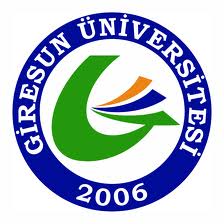 GİRESUN ÜNİVERSİTESİTIP FAKÜLTESİDÖNEM IV EĞİTİM PROGRAMIAKADEMİK TAKVİMİ2018–2019EĞİTİM-ÖĞRETİM YILIYÖNETİCİLERİMİZ2018-2019 EĞİTİM ÖĞRETİM YILI DÖNEM 4 STAJ PROGRAMIA, B, C, D olarak Staj Grupları oluşturulmuştur. Ders programları tablodaki plana göre düzenlenmelidir.***NOT: 2018-2019 Eğitim Öğretim Yılı staj grupları 2 grup halinde uygulanacaktır. Tabloya göre A ve C grupları olarak planlanacaktır. GİRESUN ÜNİVERSİTESİ TIP FAKÜLTESİ
DÖNEM IV2018-2019 EĞİTİM-ÖĞRETİM YILIDÖNEM IV EĞİTİM PROGRAMIAMAÇ VE HEDEFLERAMAÇ: Kadın Hastalıkları ve Doğum, Radyoloji, Genel Cerrahi, Anesteziyoloji ve Reanimasyon, Kardiyoloji, İç Hastalıkları, Göğüs Hastalıkları, Çocuk Sağlığı ve Hastalıkları stajları sonunda Dönem IV öğrencileri; bu branşlarla ilgili hastalıklarda hastalara genel yaklaşımı gerçekleştirebilecek, koruyucu sağlık hizmeti prensiplerini açıklayabilecek, sık görülen hastalıkların tanısını koyabilecek ve birinci basamak düzeyinde tedavisi ile acil müdahalelerini yapabilecek gerekli bilgi ve beceriye sahip olacaklardır. ÖĞRENİM HEDEFLERİ: Kadın Hastalıkları ve Doğum, Radyoloji, Genel Cerrahi, Anesteziyoloji ve Reanimasyon, Kardiyoloji, İç Hastalıkları, Göğüs Hastalıkları, Çocuk Sağlığı ve Hastalıkları stajları sonunda Dönem IV öğrencileri1. Türkiye’de bu dallar ile ilgili sık görülen hastalıklarda korunma yollarını tanımlayabilme2. Bu anabilim dalları ile ilgili hastalarda hikâye alabilme, 3. Bu anabilim dalları ile ilgili hastalarda fizik muayeneleri gerçekleştirebilme, 4. İlk aşamada gerekli tetkikleri isteyebilecek, bunları yorumlayabilecek ve ön tanı/tanı koyabilme, 5. Bu anabilim dalları ile ilgili hastalarda tedavi algoritmalarını kavrayabilme, 6. Bu anabilim dalları ile ilgili hastalarda birinci basamak düzeyinde hastaların tedavisini yapabilecek ve üst düzeyde tedavi gereken hastaları uygun bir üst basamağa yönlendirebilme, 7. Tam kan sayım sonuçlarını değerlendirebilme ve sonuçla ilgili yorumlar yapabilme, 8. İdrar tetkiki yapabilme ve sonuçlarını yorumlayabilme, 9. Kan gazı analizini yorumlayabilme, asit-baz ve sıvı-elektrolit bozukluklarını tanıyabilme, 10. Tekniğine uygun şekilde tansiyon ölçebilme ve kan basıncı değerlerini yorumlayabilme, 11. EKG çekebilme ve yorumlayabilme, kardiyoversiyon ve debfibrilasyon uygulamaları ile ilgili bilgi edinme, 12. Basit kesilerde sütür atabilme, 13. Hastalıklara özel radyolojik algoritmaları sayabilme ve normal yapılar ile patolojik yapıların radyolojik görünümlerini birbirinden ayırt edebilme, 14. Birinci basamakta gebeliğin teşhisi, gebelik takibinde yapılması gereken tetkikleri, üst merkezde tedaviyi gerektiren durumları, acil şartlarda yapılması gerekenleri tanımlayabilme ve rutin gebelik muayenesini yapabilme, 15. Kontrasepsiyon konusunda temel bilgileri kavrama, kontraseptif yöntemlerin avantaj, dezavantaj ve kontrendikasyonlarını sayabilme ve çiftlere kontrasepsiyon danışmanlığı verebilme, 16. Bu anabilim dalları ile ilgili hastalarda birinci basamak düzeyinde hastaların tedavisini yapabilme ve üst düzeyde tedavi gereken hastaları uygun bir üst basamağa yönlendirebilme becerilerini kazanacaklardır. ANESTEZİYOLOJİ VE REANİMASYON STAJ EĞİTİM PROGRAMISTAJ ADI:                            Anesteziyoloji ve ReanimasyonBaşkoordinatör:                    Dr.Öğr.Üyesi Mücahit GÜNAYDIN Dönem IV Koordinatörü:    Doç. Dr. Tülin AKAGÜNKoordinatör Yardımcıları:  Dr.Öğr.Üyesi Şebnem Alanya TOSUN                                                      Dr.Öğr.Üyesi Hasan Mücahit ÖZBAŞEğitimin yürütüldüğü yer:  Giresun Üniversitesi Tıp Fakültesi                                                 Prof Dr. İlhan Özdemir Eğitim ve Araştırma Hastanesi/                                               Kadın Doğum ve Çocuk Hastalıkları Eğitim ve Araştırma Hastanesi                                                Staj Eğitim Sorumlusu:       Prof. Dr. Alparslan APANStaj öğretim üyeleri:            Prof.Dr. Alparslan APAN                                                Prof .Dr. Özgün CUVAŞ APANANESTEZİYOLOJİ VE REANİMASYON” STAJ AMAÇ VE PROGRAM ÇIKTILARI STAJ ADI: ANESTEZİYOLOJİ VE REANİMASYONSTAJ YILI: 2018-2019 Eğitim Öğretim YılıSTAJ SÜRESİ: 2 Hafta TEORİK DERS SAATİ: 20 SAATUYGULAMALI DERS SAATİ: 36 SAATSTAJ İÇERİĞİ:Anestezi, tarihi ve uygulamaları (1 saat)   Havayolu ve Endotrakeal  Entübasyon  (1 saat)İntravenöz Anestezikler   (1 saat)İnhalasyon Anestezikleri   (1 saat)Kas Gevşeticiler (1 saat)Erişkin Temel Yaşam Desteği (1 saat)Erişkin İleri Yaşam Desteği (1 saat)Pediatrik Temel Yaşam Desteği (1 saat)Pediatrik İleri Yaşam Desteği (1 saat)Lokal anestezikler (1 saat)Santral bloklar ve periferik sinir blokları  (1 saat)Opioidler (1 saat)Kan ürünleri ve transfüzyon (1 saat)Asid baz dengesi  (1 saat)Sepsis, SIRS, MODS (1 saat)Şok (1 saat)ARDS (1 saat)Beyin ölümü (1 saat)Malign hipertermi (1 saat)Akut ve kronik ağrı (1 saat)STAJ AMACI:Anesteziyoloji ve Reanimasyon stajı; öğrencilerin ameliyathanelerin kullanımına ait kurallar hakkında bilgi edinmelerinin, anestezinin anlamını kavramalarının, farklı anestezi yöntemlerini öğrenmelerinin, anestezik ilaçları tanımalarının, havayolu araç ve gereçlerini tanımalarının, endotrakeal entübasyon becerisi kazanmalarının, kardiyopulmoner resüsitasyon uygulamasını öğrenmelerinin, hastanın yaşamsal fonksiyonlarının nasıl korunacağını bilmelerinin, monitörizasyon ve hasta transportu yapabilmelerinin, beyin ölümü tanısını yapabilmelerinin, ağrı tiplerini tanıyıp, ağrılı hastanın tedavisine yaklaşımı belirtebilmelerinin ve verilen teorik bilgilerle yoğun bakım, poliklinik ve ameliyathane uygulamalarında pratik yapabilmelerinin hedeflendiği bir eğitim sürecidir.ÖĞRENİM ÇIKTILARI:Anesteziyoloji ve Reanimasyon stajı ile öğrenciler; anestezinin temel ilkelerini, anestezi cihazını, moniörizasyonu, havayolu kontrolünün sağlanması, erişkin  ve pediatrik temel ve ileri yaşam desteğini, rejyonel anestezi uygulamalarını, anestezi ile ilgili temel teorik farmakolojik prensipleri, anestezide hasta takibini, akut ve kronik ağrının değerlendirmesinin öğrenmesi amaçlanmıştır. Yoğun bakım işleyişi, yoğun bakım ile ilgili temel konuların teorik olarak verilmesi, kan gazlarını değerlendirilmesi ve hasta takibinin öğrenilmesi hedeflenmiştir.      ÖĞRETME YÖNTEMLERİ:Staj öğrencileri bir hafta ameliyathanede, bir hafta yoğun bakımda pratik eğitim alacaklardır. Pratik uygulamalar sabah, teorik dersler ise öğleden sonra yapılacaktır. Stajın son günü sözlü ve yazılı sınav yapılacaktır.Staj öğrencileri ameliyathane ve yoğun bakımda belirtilen kurallara azami dikkat edecek, ortam gürültüsünün artmaması için gayret gösterecektir.DEĞERLENDİRME YÖNTEMLERİ:Staj sonunda teorik ve sözlü sınav yapılacaktır. Yazılı sınavdan 100 üzerinden 50 ve üzeri not alan öğrenciler sözlü sınava girme hakkı kazanırlar. 50 puandan az alan öğrenciler staj sonu sınavından başarısız sayılırlar. Öğrencinin staj süresince teorik ve uygulama derslerine olan ilgisine ve yaklaşımına, kendisine verilen görevi yerine getirmesine, klinik içi çalışmalara katılmasına göre kanaat notu verilecektir. Staj karnesi başarı notuna 100 puan üzerinden değerlendirilip, %10 oranında olacak şekilde katkıda bulunur. Teorik ve sözlü sınav notu 100 puan üzerinden değerlendirilip, teorik sınav notu %40, sözlü sınav notu ise %50 oranında staj sonu notuna katkıda bulunur. Bu toplam 100 üzerinden 60 ve üzeri ise öğrenci staj sonu sınavından başarılı sayılır.ÖNERİLEN KAYNAKLAR:Her dersin sonunda ilgili slayt veya yazılı döküman şeklinde ders içeriği tarafınıza verilecektir. 2018-2019 EĞİTİM ÖĞRETİM YILI DÖNEM 4 ANESTEZİYOLOJİ VE REANİMASYON STAJ PROGRAMIGİRESUN ÜNİVERSİTESİ TIP FAKÜLTESİANESTEZİYOLOJİ VE REANİMASYON ANABİLİM DALI STAJYER UYGULAMA KARNESİAnesteziyoloji ve Reanimasyon Anabilim dalı öğretim üyeleri adına bölüm içi staj programımız sonunda aşağıda tanımlı beceri ve tutumları kazanmış olmanızı bekliyoruz. Staj süresi boyunca tanımlı faaliyetleri öğretim elemanları gözetim veya eşliğinde gerçekleştirdiğinizi kayıt altına almak durumundasınız. Aşağıda tanımlı işlemlerden toplam 100 puan üzerinden değerlendirmeniz yapılacaktır. Bu staj karnesinde tanımlı beceri ve tutumlar tam olarak gerçekleştirilmesi durumunda staj sonu final notunuza 10(on) puan (100 puan üzerinden) şeklinde katkıda bulunacaktır.Başarı dileklerimizle…Karar (puan):                                                                 Tarih:KLİNİK FARMAKOLOJİ STAJIKLİNİK FARMAKOLOJİ EĞİTİM PROGRAMI“KLİNİK FARMAKOLOJİ” STAJ AMAÇ VE PROGRAM ÇIKTILARIGİRESUN ÜNİVERSİTESİ TIP FAKÜLTESİTIBBİ FARMAKOLOJİ ANABİLİM DALI STAJYER UYGULAMA KARNESİTıbbi Farmakoloji Anabilim dalı öğretim üyeleri adına bölüm içi staj programımız sonunda aşağıda tanımlı beceri ve tutumları kazanmış olmanızı bekliyoruz. Staj süresi boyunca tanımlı faaliyetleri öğretim elemanları gözetim veya eşliğinde gerçekleştirdiğinizi kayıt altına almak durumundasınız. Aşağıda tanımlı işlemlerden toplam 100 puan üzerinden değerlendirmeniz yapılacaktır. Bu staj karnesinde tanımlı beceri ve tutumlar tam olarak gerçekleştirilmesi durumunda staj sonu final notunuza 10(on) puan (100 puan üzerinden) şeklinde katkıda bulunacaktır.Başarı dileklerimizle…Karar (Puan):                                                                        Tarih:2018-2019 EĞİTİM-ÖĞRETİM YILIDÖNEM 4 KLİNİK FARMAKOLOJİ STAJ PROGRAMIİÇ HASTALIKLARI STAJIİÇ HASTALIKLARI STAJ EĞİTİM PROGRAMI“İÇ HASTALIKLARI.” STAJ AMAÇ VE PROGRAM ÇIKTILARIGİRESUN ÜNİVERSİTESİ TIP FAKÜLTESİİÇ HASTALIKLARI ANABİLİM DALI STAJYER PRATİK UYGULAMA KARNESİİç Hastalıkları anabilim dalı olarak, iç hastalıkları stajı süresince aşağıda belirtilen uygulamaları öğrenmiş ve uygulamış olmanızı bekliyoruz. Aşağıda tanımlı faaliyetleri öğretim elemanları veya anabilim dalı asistan doktorlarının gözetimi ve eşliğinde gerçekleştirdiğinizi kayıt altına almak durumundasınız. Aşağıda tanımlı “Zorunlu İşlemler”den 60, “Ek İşlemler”den en fazla 40 puan olmak üzere 100 puan üzerinden değerlendirmeniz yapılacak ve elde ettiğiniz bu puanlar staj sonu final notunuza %20 oranında (20 puan) katkı sağlayacaktır. Aşağıda tanımlı “Zorunlu İşlemler”den birinin eksikliği toplam işlem puanınızın sıfır olarak değerlendirilmesine yol açacaktır. Bu durumda staj ya da bütünleme sınavına alınmayacağınızı önemle hatırlatmak isteriz. İÇ HASTALIKLARI STAJ PROGRAMI1. HAFTA2. HAFTA3. HAFTA4. HAFTA5. HAFTA6. HAFTA7. HAFTADÖNEM 4RADYOLOJİ STAJ EĞİTİM PROGRAMI “RADYOLOJİ” STAJ AMAÇ VE PROGRAM ÇIKTILARI
GİRESUN ÜNİVERSİTESİ TIP FAKÜLTESİ RADYOLOJİ AD. STAJYER KARNESİSayın Stajyer DrRadyoloji Anabilim dalı öğretim üyeleri adına bölüm içi staj programımız sonunda aşağıda tanımlı beceri ve tutumları kazanmış olmanızı bekliyoruz. Staj süresi boyunca tanımlı faaliyetleri öğretim elemanları gözetim veya eşliğinde gerçekleştirdiğinizi kayıt altına almak durumundasınız. Aşağıda tanımlı zorunlu ve ek işlemlerden toplam 100 puan üzerinden değerlendirmeniz yapılacaktır. Bu staj karnesinde tanımlı beceri ve tutumlar tam olarak gerçekleştirilmesi durumunda staj sonu final notunuza 10(on) puan (100 puan üzerinden) şeklinde katkıda bulunacaktır.Karar (Puan):2018-2019 EĞİTİM-ÖĞRETİM YILIDÖNEM 4 RADYOLOJİ STAJ PROGRAMI1. HAFTA1. GÜN2. GÜN3. GÜN4. GÜN5. GÜN2. HAFTA1. GÜN2. GÜN3. GÜN4. GÜN5. GÜNKADIN HASTALIKLARI VE DOĞUM STAJIKADIN HASTALIKLARI VE DOĞUM STAJ EĞİTİM PROGRAMI“KADIN HASTALIKLARI VE DOĞUM” STAJ AMAÇ VE PROGRAM ÇIKTILARIGİRESUN ÜNİVERSİTESİ TIP FAKÜLTESİKADIN HASTALIKLARI VE DOĞUM ANABİLİM DALI STAJYER UYGULAMA KARNESİKadın Hastalıkları ve Doğum Anabilim dalı öğretim üyeleri adına bölüm içi staj programımız sonunda aşağıda tanımlı beceri ve tutumları kazanmış olmanızı bekliyoruz. Staj süresi boyunca tanımlı faaliyetleri öğretim elemanları gözetim veya eşliğinde gerçekleştirdiğinizi kayıt altına almak durumundasınız. Aşağıda tanımlı işlemlerden toplam 100 puan üzerinden değerlendirmeniz yapılacaktır. Bu staj karnesinde tanımlı beceri ve tutumlar tam olarak gerçekleştirilmesi durumunda staj sonu final notunuza 10(on) puan (100 puan üzerinden) şeklinde katkıda bulunacaktır.Başarı dileklerimizle…Karar(Puan):                                                                        Tarih:2018-2019 EĞİTİM-ÖĞRETİM YILIDÖNEM 4 KADIN HASTALIKLARI VE DOĞUM STAJ PROGRAMI1.HAFTA1. GÜN2. GÜN3. GÜN4. GÜN5. GÜN2.HAFTA1. GÜN2. GÜN3. GÜN4. GÜN5. GÜN3. HAFTA1. GÜN2. GÜN3. GÜN4. GÜN5. GÜN4. HAFTA1. GÜN2. GÜN3. GÜN4. GÜN5. GÜN5. HAFTA1. GÜN2. GÜN3. GÜN4. GÜN5. GÜN6. HAFTA1. GÜN2. GÜN3. GÜN4. GÜN5. GÜN7. HAFTA1. GÜN2. GÜN3. GÜN4. GÜN5. GÜNÇOCUK SAĞLIĞI VE HASTALIKLARI STAJ EĞİTİM PROGRAMI“ÇOCUK SAĞLIĞI VE HASTALIKLARI” STAJ AMAÇ VE PROGRAM ÇIKTILARIGİRESUN ÜNİVERSİTESİ TIP FAKÜLTESİÇOCUK SAĞLIĞI VE HASTALIKLARI ANABİLİM DALI STAJYER UYGULAMA KARNESİÇocuk Sağlığı ve Hastalıkları Anabilim dalı öğretim üyeleri adına bölüm içi staj programımız sonunda aşağıda tanımlı beceri ve tutumları kazanmış olmanızı bekliyoruz. Staj süresi boyunca tanımlı faaliyetleri öğretim elemanları gözetim veya eşliğinde gerçekleştirdiğinizi kayıt altına almak durumundasınız. Aşağıda tanımlı işlemlerden toplam 100 puan üzerinden değerlendirmeniz yapılacaktır. Bu staj karnesinde tanımlı beceri ve tutumlar tam olarak gerçekleştirilmesi durumunda staj sonu final notunuza 10(on) puan (100 puan üzerinden) şeklinde katkıda bulunacaktır.Başarı dileklerimizle…Karar(Puan):                                                                        Tarih:GİRESUN ÜNİVERSİTESİ TIP FAKÜLTESİ2018-2019 EĞİTİM-ÖĞRETİM YILIDÖNEM 4 ÇOCUK SAĞLIĞI VE HASTALIKLARI  STAJ PROGRAMI1.HAFTA1.GÜN2.GÜN3.GÜN4.GÜN5.GÜN2.HAFTA1.GÜN2.GÜN3.GÜN 4.GÜN5.GÜN3.HAFTA1.GÜN2.GÜN3.GÜN4.GÜN5.GÜN4.HAFTA1.GÜN2.GÜN3.GÜN4.GÜN5.GÜN5.HAFTA1.GÜN2.GÜN3.GÜN4.GÜN5.GÜN6.HAFTA1.GÜN2.GÜN3.GÜN4.GÜN5.GÜN7.HAFTA1.GÜN2.GÜN3.GÜN4.GÜN5.GÜNGÖĞÜS HASTALIKLARI STAJIGÖĞÜS HASTALIKLARI STAJ EĞİTİM PROGRAMIGÖĞÜS HASTALIKLARI STAJ AMAÇ VE PROGRAM ÇIKTILARI
GİRESUN ÜNİVERSİTESİ TIP FAKÜLTESİGÖĞÜS HASTALIKLARI ANABİLİM DALI STAJYER PRATİK UYGULAMA KARNESİGöğüs Hastalıkları anabilim dalı olarak, göğüs hastalıkları stajı süresince aşağıda belirtilen uygulamaları öğrenmiş ve uygulamış olmanızı bekliyoruz. Aşağıda tanımlı faaliyetleri öğretim elemanları veya anabilim dalı asistan doktorlarının gözetimi ve eşliğinde gerçekleştirdiğinizi kayıt altına almak durumundasınız. Aşağıda tanımlı işlemlerden 100 puan üzerinden değerlendirmeniz yapılacak ve elde ettiğiniz bu puanlar staj sonu final notunuza %10 oranında (10 puan) katkı sağlayacaktır. 2018-2019 EĞİTİM-ÖĞRETİM YILIDÖNEM 4 GÖĞÜS HASTALIKLARI STAJ PROGRAMIGENEL CERRAHİ STAJI                                                    2018-2019 AKADEMİK YILIDÖNEM IV GENEL CERRAHİ STAJ PROGRAMI                                 GİRESUN ÜNİVERSİTESİ TIP FAKÜLTESİ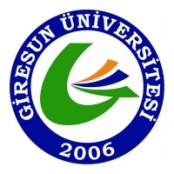                                                                 GENEL CERRAHİ ANABİLİM DALI                                                                     STAJER UYGULAMA KARNESİGenel Cerrahi Anabilim Dalı Öğretim Üyeleri adına bölüm içi staj programımız sonunda aşağıda tanımlı beceri ve tutumları kazanmış olmanızı bekliyoruz. Staj süresi boyunca tanımlı faaliyetleri öğretim elemanları gözetim veya eşliğinde gerçekleştirdikleriniz kayıt altına alınmak durumundadır. Aşağıda tanımlı işlemlerden toplam 100 puan üzerinden değerlendirmeniz yapılacaktır. Başarı dileklerimizle…Anabilim Dalı Başkanı:Doç. Dr. İlker ŞENGÜLStaj Sorumlusu:Doç. Dr. İlker ŞENGÜLÖğretim ÜyesiDr. Öğr. Ü. Tuğrul KESİCİOĞLUDr. Öğr. Ü. Tuncer ÖZTÜRKDr. Öğr. Ü. İsmail AYDINDr. Öğr. Ü. Selahattin VURALStj. Dr. Karar(Puan):                    /100                                                                                             Tarih:2018-2019 AKADEMİK YILIDÖNEM IV – GENEL CERRAHİ STAJ PROGRAMII. HAFTA                                              GÜNGÜNGÜNGÜNGÜNII. HAFTA                                              GÜNGÜNGÜNGÜNGÜN III. HAFTA                                              GÜNGÜNGÜNGÜNGÜNIV. HAFTA                              GÜNGÜN  GÜNGÜNGÜNV. HAFTA                                            GÜNGÜNGÜNGÜNGÜNVI. HAFTA                                           GÜNGÜNGÜNGÜNGÜNVII. HAFTA                                              GÜN2.  GÜN3. GÜN 4. GÜNKARDİYOLOJİ STAJIKARDİYOLOJİ STAJ EĞİTİM PROGRAMI“KARDİYOLOJİ” STAJ AMAÇ VE PROGRAM ÇIKTILARI
GİRESUN ÜNİVERSİTESİ TIP FAKÜLTESİKARDİYOLOJİ ANABİLİM DALI STAJYER UYGULAMA KARNESİKardiyoloji Anabilim dalı öğretim üyeleri adına bölüm içi staj programımız sonunda aşağıda tanımlı beceri ve tutumları kazanmış olmanızı bekliyoruz. Staj süresi boyunca tanımlı faaliyetleri öğretim elemanları gözetim veya eşliğinde gerçekleştirdiğinizi kayıt altına almak durumundasınız. Aşağıda tanımlı işlemlerden toplam 100 puan üzerinden değerlendirmeniz yapılacaktır. Bu staj karnesinde tanımlı beceri ve tutumlar tam olarak gerçekleştirilmesi durumunda staj sonu final notunuza 10(on) puan (100 puan üzerinden) şeklinde katkıda bulunacaktır.Başarı dileklerimizle…Karar(Puan):                                                                        Tarih:2018-2019 EĞİTİM-ÖĞRETİM YILIDÖNEM 4 KARDİYOLOJİ STAJ PROGRAMIHAFTA1. GÜN2. GÜN3. GÜN4. GÜN5. GÜNHAFTA1. GÜN2. GÜN3. GÜN4. GÜN5. GÜNREKTÖRPROF.DR. CEVDET COŞKUNREKTÖR YARDIMCISIPROF.DR. MUSTAFA CİNREKTÖR YARDIMCISIPROF.DR. MUSTAFA SERKAN SOYLUREKTÖR YARDIMCISIPROF.DR. CANAN ÇELİKDEKAN VEKİLİPROF.DR. CANAN ÇELİKDEKAN YARDIMCISIDR.ÖĞR.ÜYESİ MÜCAHİT GÜNAYDINDEKAN YARDIMCISIDR.ÖĞR.ÜYESİ ABDULLAH ÇELİKBAŞKOORDİNATÖRDR.ÖĞR.ÜYESİ MÜCAHİT GÜNAYDINDÖNEM 1 KOORDİNATÖRÜDR.ÖĞR.ÜYESİ HAKAN YÜZÜAKDÖNEM 1 KOORDİNATÖR YARDIMCISIDR.ÖĞR.ÜYESİ ZÜLEYHA ERİŞGİNDÖNEM 1 KOORDİNATÖR YARDIMCISIDR.ÖĞR.ÜYESİ İLKER ÖZDEMİRDÖNEM 2 KOORDİNATÖRÜDR.ÖĞR.ÜYESİ FADİME MUTLU İÇDUYGUDÖNEM 2 KOORDİNATÖR YARDIMCISIDR.ÖĞR.ÜYESİ NEJLA CEBECİ GÜLERDÖNEM 2 KOORDİNATÖR YARDIMCISIDR.ÖĞR.ÜYESİ MEHMET ALKANATDÖNEM 3 KOORDİNATÖRÜDR.ÖĞR.ÜYESİ BURAK AKSANDÖNEM 3 KOORDİNATÖR YARDIMCISIDR.ÖĞR.ÜYESİ AYŞEGÜL BAŞAK TEKERDÖNEM 3 KOORDİNATÖR YARDIMCISIDR.ÖĞR.ÜYESİ MUHAMMET BULUTDÖNEM 4 KOORDİNATÖRÜDOÇ.DR.TÜLİN AKAGÜNDÖNEM 4 KOORDİNATÖR YARDIMCISIDR.ÖĞR.ÜYESİ HASAN MÜCAHİT ÖZBAŞDÖNEM 4 KOORDİNATÖR YARDIMCISIDR.ÖĞR.ÜYESİ ŞEBNEM ALANYA TOSUNDÖNEM 5 KOORDİNATÖRÜDOÇ.DR. FEYZİ BİROL SARICADÖNEM 5 KOORDİNATÖR YARDIMCISIDR.ÖĞR.ÜYESİ İLKNUR YAVUZDÖNEM 5 KOORDİNATÖR YARDIMCISIDR.ÖĞR.ÜYESİ ADNAN BURAK BİLGİÇDÖNEM 6 KOORDİNATÖRÜDR.ÖĞR.ÜYESİ EMİNE AYHANDÖNEM 6 KOORDİNATÖR YARDIMCISIDR.ÖĞR.ÜYESİ ASLI VURALDÖNEM 6 KOORDİNATÖR YARDIMCISIDR.ÖĞR.ÜYESİ ABDUSSAMED VURALFAKÜLTE SEKRETERİSÜSAMETTİN YAVUZSTAJ DÖNEMİAnesteziyoloji ve ReanimasyonGenel CerrahiRadyolojiKadın Hastalıkları ve DoğumGöğüs Hastalıklarıİç HastalıklarıKardiyolojiÇocuk Sağlığı ve HastalıklarıKlinik Farmakoloji03.09.201814.09.2018A-B-C-D--17.09.201802.11.2018-A-B-C-D-05.11.201816.11.2018B-A-D-C--19.11.201804.01.2019-B-A-D-C-07.01.201918.01.2019YARIYIL TATİLİYARIYIL TATİLİYARIYIL TATİLİYARIYIL TATİLİYARIYIL TATİLİYARIYIL TATİLİYARIYIL TATİLİYARIYIL TATİLİYARIYIL TATİLİ21.01.201901.02.2019C-D-A-B--04.02.201922.03.2019-C-D-A-B-25.03.201905.04.2019D-C-B-A--08.04.201924.05.2019-D-C-B-A-27.05.201914.06.2019--------A-B-C-D17.06.201912.07.2019BÜTÜNLEME ARASI VE BÜTÜNLEME SINAVLARIBÜTÜNLEME ARASI VE BÜTÜNLEME SINAVLARIBÜTÜNLEME ARASI VE BÜTÜNLEME SINAVLARIBÜTÜNLEME ARASI VE BÜTÜNLEME SINAVLARIBÜTÜNLEME ARASI VE BÜTÜNLEME SINAVLARIBÜTÜNLEME ARASI VE BÜTÜNLEME SINAVLARIBÜTÜNLEME ARASI VE BÜTÜNLEME SINAVLARIBÜTÜNLEME ARASI VE BÜTÜNLEME SINAVLARIBÜTÜNLEME ARASI VE BÜTÜNLEME SINAVLARITOPLAM37 haftaYarıyıl Tatili07 Ocak 2019 – 18 Ocak 2019BÜTÜNLEME SINAVLARI BÜTÜNLEME SINAVLARI Genel Cerrahi Stajı 17 Haziran 2019İç Hastalıkları Stajı20 Haziran 2019Kadın Hastalıkları ve Doğum Stajı24 Haziran 2019Çocuk Hastalıkları Stajı26 Haziran 2019Anestezi Stajı 01 Haziran 2019Kardiyoloji Stajı 03 Temmuz 2019Radyoloji Stajı05 Temmuz 2019Göğüs Hastalıkları Stajı08 Temmuz 2019Klinik Farmakoloji Stajı10 Temmuz 2019TARİHSAAT                                        KONU                                                       ÖĞRETİM ÜYESİ1. GÜN08.30-09.20                            Hastabaşı09.30-10.20                                                                                               Tüm öğretim üyeleri10.30-11.20                              Eğitimi11.30-12.2012.30-13.20                       ÖĞLE ARASI13.30-14.20       Anestezi, tarihi ve uygulamaları                                Prof. Dr. Alparslan Apan14.30-15.20       Lokal anestezikler                                                       Prof. Dr. Alparslan Apan15.30-16.20      Santral bloklar ve periferik sinir blokları                 Prof. Dr. Alparslan Apan2. GÜN08.30-09.20                            Hastabaşı09.30-10.20                                                                                                Tüm öğretim üyeleri10.30-11.20                              Eğitimi11.30-12.2012.30-13.20                       ÖĞLE ARASI13.30-14.20      Havayolu ve endotrakeal entübasyon                      Prof. Dr. Özgün Cuvaş Apan14.30-15.20      Erişkin temel yaşam desteği                                      Prof. Dr. Özgün Cuvaş Apan15.30-16.20      Erişkin ileri yaşam desteği                                        Prof. Dr. Özgün Cuvaş Apan3. GÜN08.30-09.20                            Hastabaşı09.30-10.20                                                                                                  Tüm öğretim üyeleri10.30-11.20                              Eğitimi11.30-12.2012.30-13.20                       ÖĞLE ARASI13.30-14.20      Pediatrik temel yaşam desteği                                  Prof. Dr. Özgün Cuvaş Apan14.30-15.20      Pediatrik ileri yaşam desteği                                    Prof. Dr. Özgün Cuvaş Apan15.30-16.20      Akut ve kronik ağrı                                                   Prof. Dr. Alparslan Apan4. GÜN08.30-09.20                            Hastabaşı09.30-10.20                                                                                             Tüm öğretim üyeleri10.30-11.20                              Eğitimi11.30-12.2012.30-13.20                       ÖĞLE ARASI 13.30-14.20      İnhalasyon anestezikleri                                       Prof. Dr. Özgün Cuvaş Apan14.30-15.20      İntravenöz anestezikler                                         Prof. Dr. Özgün Cuvaş Apan15.30-16.20      Malign hipertermi                                                 Prof. Dr. Alparslan Apan                  5. GÜN08.30-09.20                            Hastabaşı09.30-10.20                                                                                        Tüm öğretim üyeleri10.30-11.20                              Eğitimi11.30-12.2012.30-13.20                       ÖĞLE ARASI13.30-14.20        Seminer                                                                  Tüm öğretim üyeleri14.30-15.20        Olgu sunumu                                           6. GÜN08.30-09.20                            Hastabaşı09.30-10.20                                                                                            Tüm öğretim üyeleri10.30-11.20                              Eğitimi11.30-12.2012.30-13.20                       ÖĞLE ARASI13.30-14.20        Opioidler                                                                 Prof. Dr. Alparslan Apan                  14.30-15.20        Kas gevşeticiler                                                       Prof. Dr. Özgün Cuvaş Apan15.30-16.20        Kan ürünleri ve transfüzyon                                 Prof. Dr. Alparslan Apan                  7. GÜN08.30-09.20                            Hastabaşı09.30-10.20                                                                                            Tüm öğretim üyeleri10.30-11.20                              Eğitimi11.30-12.2012.30-13.20                       ÖĞLE ARASI13.30-14.20       Asit-baz dengesi                                                 Prof. Dr. Özgün Cuvaş Apan14.30-15.20       ARDS                                                                  Prof. Dr. Özgün Cuvaş Apan15.30-16.20       Şok                                                                       Prof. Dr. Özgün Cuvaş Apan8. GÜN08.30-09.20                            Hastabaşı09.30-10.20                                                                                             Tüm öğretim üyeleri10.30-11.20                              Eğitimi11.30-12.2012.30-13.20                       ÖĞLE ARASI13.30-14.20        Sepsis, SIRS, MODS                                          Prof. Dr. Alparslan Apan14.30-15.20        Beyin ölümü                                                        Prof. Dr. Özgün Cuvaş Apan                                                              9. GÜN08.30-09.20                            Hastabaşı09.30-10.20                                                                                              Tüm öğretim üyeleri10.30-11.20                              Eğitimi11.30-12.2012.30-13.20                       ÖĞLE ARASI 13.30-14.20                           Seminer                                                     Tüm öğretim üyeleri14.30-15.20                       Olgu sunumu                                          10. GÜN08.30-09.20                         YAZILI SINAV09.30-10.20                                                                                               Tüm öğretim üyeleri10.30-11.20                              11.30-12.2012.30-13.20                         ÖĞLE ARASI13.30-14.20                        SÖZLÜ SINAV                                            Tüm öğretim üyeleri14.30-15.2015.30-16.20                                        İŞLEMLERPUANTARİH ONAY1.Preoperatif muayene ve hasta ile iletişim izlenmesi 52.Ambu / Maske ile ventilasyon görme 103. Endotrakeal entübasyon izleme 104. Monitörizasyon ve hasta takibi izlemi 105. Rejyonel anestezi uygulama görme 57. IV girişim izlenmesi 58. Tüm teorik ve hastabaşı derslere katılım509. IV mayi ve kan ürünlerini hazırlama5STAJ ADIKLİNİK FARMAKOLOJİ Başkoordinatör:Dr.Öğr.Üyesi Mücahit GÜNAYDINDönem IV Koordinatörü:   Doç.Dr.Tülin AKAGÜNKoordinatör Yardımcıları:  Dr.Öğr.Üyesi Hasan Mücahit ÖZBAŞDr.Öğr.Üyesi Şebnem ALANYA TOSUN                                   Eğitimin yürütüldüğü yer:Giresun Üniversitesi Tıp Fakültesi ve Prof.Dr. İlhan Özdemir EAHStaj Eğitim Sorumlusu:  Doç.Dr. Selçuk TakırStaj öğretim üyeleri:  Doç.Dr. Selçuk TakırSTAJ ADIKLİNİK FARMAKOLOJİSTAJ YILI2018-2019 Eğitim Öğretim YılıSTAJ SÜRESİ1 Hafta ( – )TEORİK DERS SAATİ32 SaatUYGULAMALI DERS SAATİ8 SaatSTAJ AMACIKlinik Farmakoloji stajı; öğrencilerin klinik farmakoloji alanında temel bilgi ve becerileri edinmesini amaçlamaktadır. Çeşitli hastalıkların tedavisinde kullanılan ilaçların doğru dozda, doğru uygulama biçimiyle, hastanın uyuncunun en üst düzeyde olmasını sağlayacak yaklaşımların sağlanmasını, ilacın uygulama esnasında ilaç, kimyasal, besin, gıda takviyesi veya bitkisel preparatlarla etkileşimlerinin değerlendirilmesini, hasta özelinde en uygun ilaç seçiminin yapılmasında göz önünde bulundurulması gereken kriterlerin öğretilmesini ve bunların öğrenciler tarafından anlaşılıp hastaya doğru şekilde uygulanması ile ilgili temel bilgilerin sağlanması amaçlanmıştır.STAJ İÇERİĞİKlinik Farmakoloji stajında öğrencilere;  ilaçların farmakokinetik ve farmakodinamik özellikleri, ilaç etkileşimleri, dozları, doz ayarlamasının nasıl yapılacağı, hastanın beraberinde kullandığı ilaçlar varlığında nasıl ilaç seçimi yapılacağı, yan etki veya toksisite riskini azaltmaya yönelik göz önünde bulundurulması gerekenlerle ilgili bilgiler verilmektedir.STAJIN ÖĞRENİM HEDEFLERİKlinik Farmakoloji stajı ile öğrencilerin;  ilaçların farmakokinetik ve farmakodinamik özelliklerinin öğrenilmesi, ilaç etkileşimleri, dozları, doz ayarlamasının nasıl yapılacağı, hastanın beraberinde kullandığı ilaçlar varlığında nasıl ilaç seçimi yapılacağı, yan etki veya toksisite riskini azaltmaya yönelik göz önünde bulundurulması gereken bilgi ve beceri edinmesi hedeflenmiştir.STAJIN İŞLEYİŞİStaj öğrencileri, önce ilaçların farmakokinetik ve farmakodinamik özellikleri, dozları, etkileri, yan etkileri ilgili öğretim üyesi ile birlikte interaktif ders yapılır. Daha sonra bu edinilen bilgiler çeşitli kliniklerin yatan hasta servisleri ziyaret edilerek hastanede, hasta basında hastaların tüm dosyası incelenerek kullandıkları ilaçlar, dozları, neden ve nasıl n hastanın doktoru tarafından seçildiğinin değerlendirilmesi yapılır. Hastanın daha önceden var olan hastalıkları nedeniyle kulanmış oldukları ilaçların olup olmadığı incelenir, bu ilaçlar arasında ilaç tekrarı, lüzumsuz ilaç, dozun uygunluğu, ilaç etkileşimi, yerine seçilebilecek ilaç olup olmadığı ve farmakoekonomik olarak da daha uyun ilaç olup olmadığı değerlendirilir. Stajın sonunda yazılı ve sözlü sınav yapılır.ÖĞRETME YÖNTEMLERİStaj öğrencileri teorik ve hasta başı pratik eğitimi alacaktır. Hasta başı pratik eğitimi Giresun İlhan Özdemir EAH çeşitli yatan hasta kliniklerinde yapılmaktadır.DEĞERLENDİRME YÖNTEMLERİTeorik ve pratik derslere devam zorunluluğu vardır. Öğrencinin staj sonu sınavına girebilmesi için devamsızlık süresi, tüm staj süresinin %20’sini aşmamalıdır.Öğrencinin staj süresince teorik ve uygulama derslerine olan ilgisine ve yaklaşımına, kendisine verilen görevi yerine getirmesine, klinik içi çalışmalara ve bilimsel aktivitelere katılmasına göre kanaat notu verilecektir. Staj karnesi üzerinden alınan puanın %10’u alınacaktır. Geri kalan %90’lık puan kısmı ise teorik ve sözlü sınavdan elde edilecektir. Teorik sınavın %50’si ve sözlü sınavın %40’ı alınarak hesaplanacaktır. Toplamda 100 puan üzerinden Kadın Hastalıkları ve Doğum Staj notu belirlenecektir. Bu toplam 100 puan üzerinden 60 ve üzeri alan öğrenci staj sonu sınavdan başarılı sayılacaktır.İŞLEMLERPUANTARİHONAY1Teorik derslerde interaktif katılımda bulunmak (en az 3 kez)202Pratik derslerde interaktif katılımda bulunmak (en az 3 kez)203Hasta dosyalarında bulunan ilaçlar hakkında bilgilendirmede bulunmak (en az 3 kez)204Hastaların kullandıkları ilaçlar arasında etkileşim olan ilaçların olup olmadığını değerlendirmek (en az 3 kez)105Hastaların kullandıkları ilaçlar arasında tekrar olan ilaçların olup olmadığını değerlendirmek (en az 3 kez)106Hastaların kullandıkları ilaçlar arasında uygun olmayan dozda ilaçların olup olmadığını değerlendirmek (en az 3 kez)107Hastaların kullandıkları ilaçların etkinliğinin nasıl arttırılabileceği konusunda değerlendirmede bulunmak (en az 3 kez)08.30  - 09.20   Klinik farmakolojiye girişDoç. Dr. Selçuk TAKIR09.30  - 10.20   K-İlaç listesinin seçimiDoç. Dr. Selçuk TAKIR10.30  - 11.20      K-İlaç sisteminin seçimiDoç. Dr. Selçuk TAKIR11.30  - 12.20K-İlaç sisteminin seçimiDoç. Dr. Selçuk TAKIRÖ Ğ L E     A R A S I13.30  - 14.20   Literatür değerlendirme ve bireysel çalışmaDoç. Dr. Selçuk TAKIR14.30  - 15.20   Literatür değerlendirme ve bireysel çalışmaDoç. Dr. Selçuk TAKIR15.30  - 16.20   Literatür değerlendirme ve bireysel çalışmaDoç. Dr. Selçuk TAKIR16.30  - 17.20   Literatür değerlendirme ve bireysel çalışmaDoç. Dr. Selçuk TAKIR08.30  - 09.20   Literatür değerlendirme ve bireysel çalışmaDoç. Dr. Selçuk TAKIR09.30  - 10.20   Literatür değerlendirme ve bireysel çalışmaDoç. Dr. Selçuk TAKIR10.30  - 11.20      Literatür değerlendirme ve bireysel çalışmaDoç. Dr. Selçuk TAKIR11.30  - 12.20Literatür değerlendirme ve bireysel çalışmaDoç. Dr. Selçuk TAKIRÖ Ğ L E     A R A S I13.30  - 14.20   K – Tedavi seçimiDoç. Dr. Selçuk TAKIR14.30  - 15.20   K – Tedavi seçimiDoç. Dr. Selçuk TAKIR15.30  - 16.20   K – Tedavi seçimiDoç. Dr. Selçuk TAKIR16.30  - 17.20   K – Tedavi seçimiDoç. Dr. Selçuk TAKIR08.30  - 09.20   Reçete yazmaDoç. Dr. Selçuk TAKIR09.30  - 10.20   Olgu değerlendirme ve reçeteleme - 1Doç. Dr. Selçuk TAKIR10.30  - 11.20      Olgu değerlendirme ve reçeteleme - 1Doç. Dr. Selçuk TAKIR11.30  - 12.20Reçete yazmaDoç. Dr. Selçuk TAKIRÖ Ğ L E     A R A S I13.30  - 14.20   Literatür değerlendirme ve bireysel çalışmaDoç. Dr. Selçuk TAKIR14.30  - 15.20   Literatür değerlendirme ve bireysel çalışmaDoç. Dr. Selçuk TAKIR15.30  - 16.20   Literatür değerlendirme ve bireysel çalışmaDoç. Dr. Selçuk TAKIR16.30  - 17.20   Literatür değerlendirme ve bireysel çalışmaDoç. Dr. Selçuk TAKIR08.30  - 09.20   Literatür değerlendirme ve bireysel çalışmaDoç. Dr. Selçuk TAKIR09.30  - 10.20   Literatür değerlendirme ve bireysel çalışmaDoç. Dr. Selçuk TAKIR10.30  - 11.20      Literatür değerlendirme ve bireysel çalışmaDoç. Dr. Selçuk TAKIR11.30  - 12.20Literatür değerlendirme ve bireysel çalışmaDoç. Dr. Selçuk TAKIRÖ Ğ L E     A R A S I13.30  - 14.20   Olgu değerlendirme ve reçeteleme - 2Doç. Dr. Selçuk TAKIR14.30  - 15.20   Olgu değerlendirme ve reçeteleme - 2Doç. Dr. Selçuk TAKIR15.30  - 16.20   Olgu değerlendirme ve reçeteleme - 2Doç. Dr. Selçuk TAKIR16.30  - 17.20   Olgu değerlendirme ve reçeteleme - 2Doç. Dr. Selçuk TAKIR08.30  - 09.20   SINAVDoç. Dr. Selçuk TAKIRProf.Dr.Kürşad YAPAR09.30  - 10.20   SINAVDoç. Dr. Selçuk TAKIRProf.Dr.Kürşad YAPAR10.30  - 11.20      SINAVDoç. Dr. Selçuk TAKIRProf.Dr.Kürşad YAPAR11.30  - 12.20SINAVDoç. Dr. Selçuk TAKIRProf.Dr.Kürşad YAPARÖ Ğ L E     A R A S ISTAJ ADIİÇ HASTALIKLARIBaşkoordinatör:Doç. Dr. Ahmet KARAGÖZ                                   Dönem IV Koordinatörü:   Doç.Dr.Tülin AKAGÜNKoordinatör Yardımcıları:  DR.ÖĞR.ÜYESİ HASAN MÜCAHİT ÖZBAŞDR.ÖĞR.ÜYESİ ŞEBNEM ALANYA TOSUNEğitimin yürütüldüğü yer:Giresun Üniversitesi Tıp Fakültesi Prof. Dr. İlhan Özdemir Eğitim ve Araştırma Hastanesi, İç Hastalıkları Kliniği ve PolikliniğiStaj Eğitim Sorumlusu:  Doç. Dr. Oğuz DikbaşStaj öğretim üyeleri:  Doç. Dr. Oğuz Dikbaş Prof.Dr.Ahmet Cumhur DÜLGERDoç.Dr.Tülin AKAGÜNDr.Öğr.Üyesi Hasan Mücahit ÖZBAŞDr.Öğr.Üyesi Nilay ERMANTAŞSTAJ ADIİÇ HASTALIKLARISTAJ YILI2018-2019 Eğitim Öğretim YılıSTAJ SÜRESİ7 HAFTATEORİK DERS SAATİ113 SAATUYGULAMALI DERS SAATİ111 SAATSTAJ İÇERİĞİİÇ HASTALIKLARI BİLGİSİ VE UYGULAMASISTAJ AMACIStajın sonunda, iç hastalıklarının, muayene, tanı ve tedavi aşamalarının değerlendirilmesi için gerekli bilgi ve bunu kullanma becerisini öğrenciye kazandırmak, iç hastalıkları kapsamındaki hastalıklara yaklaşım ve iç hastalıkları tanılarını saptama ve tedavisi konusunda bilgi sahibi olma yetilerini geliştirmektir.ÖĞRENİM ÇIKTILARIÖĞRETME YÖNTEMLERİTEORİK VE PRATİKDEĞERLENDİRME YÖNTEMLERİTeorik ve pratik derslere devam zorunluluğu vardır. Öğrencinin staj sonusınavına girebilmesi için devamsızlık süresi, tüm staj süresinin %20’sini aşmamalıdır. Stajın son iki günü yapılır. Önce yazılı sınav yapılır. Sınav test usulü, çoktan seçmeli soruları içerir. Yazılı sınavın ağırlığı % 40’dır. Ertesi gün sözlü, hasta başı uygulamalı sınav yapılır. Bu sözlü sınavda, hasta sunumu, fizik muayene ve pratik uygulamalar ile ilgili sorular sorulur. Sözlü – hasta başı uygulamalı sınavın ağırlığı % 10’dur. Aynı gün, sözlü – bilim sınavı ile devam edilir. Sözlü bilim sınavın ağırlığı % 40’dır. Toplamda % 90’ı oluşturan yazılı ve sözlü sınavlara, % 10 ağırlığa sahip İç Hastalıkları Anabilim Dalı Stajyer Uygulama Karnesi puanı ilave edilerek, toplamda % 100 (100 tam puan) üzerinden, ölçme ve değerlendirme sonlandırılır.  Tüm sınavlar, Anabilim Dalı Başkanı ve Staj Sorumlusu Doç. Dr. Oğuz Dikbaş Başkanlığında, Anabilim Dalımızın, Tüm Öğretim Üyelerinin katılımı ve ortak görüşü ile gerçekleştirilecektir.ÖNERİLEN KAYNAKLARHARRISON İÇ HASTALIKLARI KİTABIZORUNLU İŞLEMLERZORUNLU İŞLEMLERPUANTARİHONAY1İlk yatışında 1. hastayı öğretim üyesi vizitinde sunma, ayırıcı tanı yapma ve tedavi önerilerinde bulunma252Tansiyon, vücut sıcaklığı, nabız ölçme ve yorumlama103EKG çekme, yorumlayabilme54İdrar sondası takılma işlemine gözlemci olarak katılma55Kan kültürü alımına gözlemci olarak katılma56PA Akciğer Grafisi yorumlama10Toplam PuanEK İŞLEMLEREK İŞLEMLER1İlk yatışında 2. hastayı öğretim üyesi vizitinde sunma, ayırıcı tanı yapma ve tedavi önerilerinde bulunma202Stajdaki tüm yoklamalarda eksiksiz bulunma103Poliklinik hastasına tetkik planlama10Toplam PuanTOPLAM PRATİK PUANITOPLAM PRATİK PUANI1.günKONUÖĞRETİM ÜYESİ08.30 – 09.20İç Hastalıkları Stajına GirişDoç. Dr. Oğuz DİKBAŞ09.30 – 10.20Anamnez alma ve Fizik muayeneDoç. Dr. Oğuz DİKBAŞ10.30 – 11.20Nefritik ve Nefrotik Sendromlar Doç. Dr. Tülin Akagün11.30 – 12.20Nefritik ve Nefrotik Sendromlar Doç. Dr. Tülin Akagün13.30 – 14.20Nefroloji ve Hipertansiyon PratiğiDoç. Dr. Tülin Akagün14.30 – 15.20Nefroloji ve Hipertansiyon PratiğiDoç. Dr. Tülin Akagün15.30 – 16.20Böbrek Hastalıklarında Belirti ve BulgularDoç. Dr. Tülin Akagün16.30 – 17.20Klinik Uygulama Doç. Dr. Tülin Akagün2.günKONUÖĞRETİM ÜYESİ08.30 – 09.20	Sıvı Elektrolit Bozuklukları ve Tedavi YaklaşımlarıDoç. Dr. Tülin Akagün09.30 – 10.20Sıvı Elektrolit Bozuklukları ve Tedavi YaklaşımlarıDoç. Dr. Tülin Akagün10.30 – 11.20Akut böbrek yetmeliğiDoç. Dr. Tülin Akagün11.30 – 12.20Akut böbrek yetmeliğiDoç. Dr. Tülin Akagün13.30 – 14.20Kronik Böbrek Yetmezliğine YaklaşımDoç. Dr. Tülin Akagün14.30 – 15.20Kronik Böbrek Yetmezliğine YaklaşımDoç. Dr. Tülin Akagün15.30 – 16.20Asit Baz Dengesi Bozuklukları ve Tedavi YaklaşımıDoç. Dr. Tülin Akagün16.30 – 17.20Asit Baz Dengesi Bozuklukları ve Tedavi YaklaşımıDoç. Dr. Tülin Akagün3.günKONUÖĞRETİM ÜYESİ08.30 – 09.20Ödem Doç. Dr. Tülin Akagün09.30 – 10.20AmiloidozDoç. Dr. Tülin Akagün10.30 – 11.20Tubülointerstisyel NefritDoç. Dr. Tülin Akagün11.30 – 12.20Tubülointerstisyel Nefrit Doç. Dr. Tülin Akagün13.30 – 14.20RenalReplasman Tedavi ModelleriDoç. Dr. Tülin Akagün14.30 – 15.20RenalReplasman Tedavi ModelleriDoç. Dr. Tülin Akagün15.30 – 16.20Kontrast NefropatisiDoç. Dr. Tülin Akagün16.30 – 17.20Klinik Uygulama Doç. Dr. Tülin Akagün4.günKONUÖĞRETİM ÜYESİ08.30 – 09.20Klinik UygulamaDoç. Dr. Tülin Akagün09.30 – 10.20Klinik UygulamaDoç. Dr. Tülin Akagün10.30 – 11.20Klinik UygulamaDoç. Dr. Tülin Akagün11.30 – 12.20Klinik UygulamaDoç. Dr. Tülin Akagün13.30 – 14.20Klinik UygulamaDoç. Dr. Tülin Akagün14.30 – 15.20Klinik UygulamaDoç. Dr. Tülin Akagün15.30 – 16.20Klinik UygulamaDoç. Dr. Tülin Akagün16.30 – 17.20Klinik UygulamaDoç. Dr. Tülin Akagün5.günKONUÖĞRETİM ÜYESİ08.30 – 09.20Klinik UygulamaDoç. Dr. Tülin Akagün09.30 – 10.20Klinik UygulamaDoç. Dr. Tülin Akagün10.30 – 11.20Klinik UygulamaDoç. Dr. Tülin Akagün11.30 – 12.20Klinik UygulamaDoç. Dr. Tülin Akagün13.30 – 14.20Klinik UygulamaDoç. Dr. Tülin Akagün14.30 – 15.20Klinik UygulamaDoç. Dr. Tülin Akagün15.30 – 16.20Klinik UygulamaDoç. Dr. Tülin Akagün16.30 – 17.20Klinik UygulamaDoç. Dr. Tülin Akagün1.günKONUÖĞRETİM ÜYESİ08.30 – 09.20İnflamatuvar Kas HastalıklarıDoç. Dr. Oğuz DİKBAŞ09.30 – 10.20Romatolojik muayeneDoç. Dr. Oğuz DİKBAŞ10.30 – 11.20Özefagus Motor Hastalıkları Prof. Dr. A. Cumhur Dülger11.30 – 12.20GastroözefagiyalReflü Hastalığı ve Diğer ÖzefajitlerProf. Dr. A. Cumhur Dülger13.30 – 14.20Peptik Ülser Hastalığı – GastritlerProf. Dr. A. Cumhur Dülger14.30 – 15.20Peptik Ülser Hastalığı – GastritlerProf. Dr. A. Cumhur Dülger15.30 – 16.20İnflamatuar barsak hastalıklarıProf. Dr. A. Cumhur Dülger16.30 – 17.20İnflamatuar barsak hastalıklarıProf. Dr. A. Cumhur Dülger2.günKONUÖĞRETİM ÜYESİ08.30 – 09.20Klinik uygulamaProf. Dr. A. Cumhur Dülger09.30 – 10.20Malabsorbsiyon SendromlarıProf. Dr. A. Cumhur Dülger10.30 – 11.20Akut hepatit Prof. Dr. A. Cumhur Dülger11.30 – 12.20Kronik hepatitProf. Dr. A. Cumhur Dülger13.30 – 14.20Karaciğer sirozu Prof. Dr. A. Cumhur Dülger14.30 – 15.20Karaciğer sirozuProf. Dr. A. Cumhur Dülger15.30 – 16.20Karaciğer sirozu komplikasyonlarıProf. Dr. A. Cumhur Dülger16.30 – 17.20Karaciğer sirozu komplikasyonlarıProf. Dr. A. Cumhur Dülger3.günKONUÖĞRETİM ÜYESİ08.30 – 09.20Klinik uygulamaProf. Dr. A. Cumhur Dülger09.30 – 10.20Fonksiyonel GİS hastalıklarıProf. Dr. A. Cumhur Dülger10.30 – 11.20Gastrointestinal Sistem KanamasıProf. Dr. A. Cumhur Dülger11.30 – 12.20Gastrointestinal Sistem Kanaması Prof. Dr. A. Cumhur Dülger13.30 – 14.20GIS TümörleriProf. Dr. A. Cumhur Dülger14.30 – 15.20GIS Tümörleri Prof. Dr. A. Cumhur Dülger15.30 – 16.20Akut PankreatitProf. Dr. A. Cumhur Dülger16.30 – 17.20Kronik PankreatitProf. Dr. A. Cumhur Dülger4.günKONUÖĞRETİM ÜYESİ08.30 – 09.20Klinik uygulamaProf. Dr. A. Cumhur Dülger09.30 – 10.20Klinik uygulamaProf. Dr. A. Cumhur Dülger10.30 – 11.20Klinik uygulamaProf. Dr. A. Cumhur Dülger11.30 – 12.20Klinik uygulamaProf. Dr. A. Cumhur Dülger13.30 – 14.20Klinik uygulamaProf. Dr. A. Cumhur Dülger14.30 – 15.20Klinik uygulamaProf. Dr. A. Cumhur Dülger15.30 – 16.20Klinik uygulamaProf. Dr. A. Cumhur Dülger16.30 – 17.20Klinik uygulamaProf. Dr. A. Cumhur Dülger5.günKONUÖĞRETİM ÜYESİ08.30 – 09.20Klinik uygulamaProf. Dr. A. Cumhur Dülger09.30 – 10.20Klinik uygulamaProf. Dr. A. Cumhur Dülger10.30 – 11.20Klinik uygulamaProf. Dr. A. Cumhur Dülger11.30 – 12.20Klinik uygulamaProf. Dr. A. Cumhur Dülger13.30 – 14.20Klinik uygulamaProf. Dr. A. Cumhur Dülger14.30 – 15.20Klinik uygulamaProf. Dr. A. Cumhur Dülger15.30 – 16.20Klinik uygulamaProf. Dr. A. Cumhur Dülger16.30 – 17.20Klinik uygulamaProf. Dr. A. Cumhur Dülger1.günKONUÖĞRETİM ÜYESİ08.30 – 09.20Kanser ve Eşlik Eden Semptomlar Tüm Öğretim Üyeleri09.30 – 10.20Kanserde Erken Tanı ve TaramaTüm Öğretim Üyeleri10.30 – 11.20Onkolojik AcillerTüm Öğretim Üyeleri11.30 – 12.20Onkolojik Aciller Tüm Öğretim Üyeleri13.30 – 14.20Kanser Tedavi Prensipleri Tüm Öğretim Üyeleri14.30 – 15.20Kemoterapötik AjanlarTüm Öğretim Üyeleri15.30 – 16.20Kemoterapötik AjanlarTüm Öğretim Üyeleri16.30 – 17.20Kanser Tedavisinde Hedefe Yönelik AjanlarTüm Öğretim Üyeleri2.günKONUÖĞRETİM ÜYESİ08.30 – 09.20Hematopoez hemogram değerlendirilmesiDr. Öğr. Üyesi Nilay ERMANTAŞ09.30 – 10.20Periferik yayma değerlendirilmesiDr. Öğr. Üyesi Hasan Özbaş10.30 – 11.20Lenfoproliferatif hastalıklarDr. Öğr. Üyesi Hasan ÖZBAŞ11.30 – 12.20Lenfoproliferatif hastalıklarDr. Öğr. Üyesi Hasan ÖZBAŞ13.30 – 14.20Plazma Hücre HastalıklarıDr. Öğr. Üyesi Nilay ERMANTAŞ14.30 – 15.20Myelodisplastik sendromDr. Öğr. Üyesi Nilay ERMANTAŞ15.30 – 16.20Akut lösemilerDr. Öğr. Üyesi Nilay ERMANTAŞ16.30 – 17.20Klinik UygulamaDr. Öğr. Üyesi Nilay ERMANTAŞ 3.günKONUÖĞRETİM ÜYESİ08.30 – 09.20Adrenal Bez Hastalıkları Doç. Dr. Oğuz DİKBAŞ09.30 – 10.20Adrenal Bez HastalıklarıDoç. Dr. Oğuz DİKBAŞ10.30 – 11.20Hipofiz Bezi HastalıklarıDoç. Dr. Oğuz DİKBAŞ11.30 – 12.20Hipofiz Bezi Hastalıkları Doç. Dr. Oğuz DİKBAŞ13.30 – 14.20OsteoporozDoç. Dr. Oğuz DİKBAŞ14.30 – 15.20OsteoporozDoç. Dr. Oğuz DİKBAŞ15.30 – 16.20Endokrin HipertansiyonDoç. Dr. Oğuz DİKBAŞ16.30 – 17.20Klinik UygulamaDoç. Dr. Oğuz DİKBAŞ4.günKONUÖĞRETİM ÜYESİ08.30 – 09.20Klinik UygulamaDoç. Dr. Oğuz DİKBAŞ09.30 – 10.20Klinik UygulamaDoç. Dr. Oğuz DİKBAŞ10.30 – 11.20Klinik UygulamaDoç. Dr. Oğuz DİKBAŞ11.30 – 12.20Klinik UygulamaDoç. Dr. Oğuz DİKBAŞ13.30 – 14.20Klinik UygulamaDoç. Dr. Oğuz DİKBAŞ14.30 – 15.20Klinik UygulamaDoç. Dr. Oğuz DİKBAŞ15.30 – 16.20Klinik UygulamaDoç. Dr. Oğuz DİKBAŞ16.30 – 17.20Klinik UygulamaDoç. Dr. Oğuz DİKBAŞ5.günKONUÖĞRETİM ÜYESİ08.30 – 09.20Klinik UygulamaDoç. Dr. Oğuz DİKBAŞ09.30 – 10.20Klinik UygulamaDoç. Dr. Oğuz DİKBAŞ10.30 – 11.20Klinik UygulamaDoç. Dr. Oğuz DİKBAŞ11.30 – 12.20Klinik UygulamaDoç. Dr. Oğuz DİKBAŞ13.30 – 14.20Klinik UygulamaDoç. Dr. Oğuz DİKBAŞ14.30 – 15.20Klinik UygulamaDoç. Dr. Oğuz DİKBAŞ15.30 – 16.20Klinik UygulamaDoç. Dr. Oğuz DİKBAŞ16.30 – 17.20Klinik UygulamaDoç. Dr. Oğuz DİKBAŞ1.günKONUÖĞRETİM ÜYESİ08.30 – 09.20Tiroid Bezi HastalıklarıDoç. Dr. Oğuz DİKBAŞ09.30 – 10.20Tiroid Bezi HastalıklarıDoç. Dr. Oğuz DİKBAŞ10.30 – 11.20Tiroid Bezi HastalıklarıDoç. Dr. Oğuz DİKBAŞ11.30 – 12.20Tiroid Bezi HastalıklarıDoç. Dr. Oğuz DİKBAŞ13.30 – 14.20Sistemik SklerozDoç. Dr. Oğuz DİKBAŞ14.30 – 15.20Gut, PseudogutDoç. Dr. Oğuz DİKBAŞ15.30 – 16.20HipokalsemiDoç. Dr. Oğuz DİKBAŞ16.30 – 17.20HipokalsemiDoç. Dr. Oğuz DİKBAŞ2.günKONUÖĞRETİM ÜYESİ08.30 – 09.20HipertansiyonDoç. Dr. Oğuz DİKBAŞ09.30 – 10.20HipertansiyonDoç. Dr. Oğuz DİKBAŞ10.30 – 11.20HipertansiyonDoç. Dr. Oğuz DİKBAŞ11.30 – 12.20HipertansiyonDoç. Dr. Oğuz DİKBAŞ13.30 – 14.20Obezite Doç. Dr. Oğuz DİKBAŞ14.30 – 15.20ObeziteDoç. Dr. Oğuz DİKBAŞ15.30 – 16.20HiperlipidemiDoç. Dr. Oğuz DİKBAŞ16.30 – 17.20Klinik uygulamaDoç. Dr. Oğuz DİKBAŞ3.günKONUÖĞRETİM ÜYESİ08.30 – 09.20RomatoidArtritDoç. Dr. Oğuz DİKBAŞ09.30 – 10.20RomatoidArtritDoç. Dr. Oğuz DİKBAŞ10.30 – 11.20Sistemik LupusEritematozisDoç. Dr. Tülin Akagün11.30 – 12.20Sistemik LupusEritematozisDoç. Dr. Tülin Akagün13.30 – 14.20HiperkalsemiDoç. Dr. Oğuz DİKBAŞ14.30 – 15.20HiperkalsemiDoç. Dr. Oğuz DİKBAŞ15.30 – 16.20Klinik UygulamaDoç. Dr. Oğuz DİKBAŞ16.30 – 17.20Klinik UygulamaDoç. Dr. Oğuz DİKBAŞ 4.günKONUÖĞRETİM ÜYESİ08.30 – 09.20HemostazDr. Öğr. Üyesi Hasan ÖZBAŞ09.30 – 10.20HemostazDr. Öğr. Üyesi Hasan ÖZBAŞ10.30 – 11.20Myeloproliferatif Hastalıklar Dr. Öğr. Üyesi Hasan ÖZBAŞ11.30 – 12.20Myeloproliferatif Hastalıklar Dr. Öğr. Üyesi Hasan ÖZBAŞ13.30 – 14.20AnemiDr. Öğr. Üyesi Nilay ERMANTAŞ14.30 – 15.20AnemiDr. Öğr. Üyesi Nilay ERMANTAŞ15.30 – 16.20AnemiDr. Öğr. Üyesi Nilay ERMANTAŞ16.30 – 17.20AnemiDr. Öğr. Üyesi Nilay ERMANTAŞ5.günKONUÖĞRETİM ÜYESİ08.30 – 09.20Klinik UygulamaDr. Öğr. Üyesi Hasan ÖZBAŞ09.30 – 10.20Klinik UygulamaDr. Öğr. Üyesi Hasan ÖZBAŞ10.30 – 11.20Klinik UygulamaDr. Öğr. Üyesi Hasan ÖZBAŞ11.30 – 12.20Klinik UygulamaDr. Öğr. Üyesi Hasan ÖZBAŞ13.30 – 14.20Klinik UygulamaDr. Öğr. Üyesi Hasan ÖZBAŞ14.30 – 15.20Klinik UygulamaDr. Öğr. Üyesi Hasan ÖZBAŞ15.30 – 16.20Klinik UygulamaDr. Öğr. Üyesi Hasan ÖZBAŞ16.30 – 17.20Klinik UygulamaDr. Öğr. Üyesi Hasan ÖZBAŞ1.günKONUÖĞRETİM ÜYESİ08.30 – 09.20VaskülitlerDoç. Dr. Tülin AkagünDoç. Dr. Tülin Akagün09.30 – 10.20VaskülitlerDoç. Dr. Tülin AkagünDoç. Dr. Tülin Akagün10.30 – 11.20Ailevi Akdeniz AteşiDoç. Dr. Tülin AkagünDoç. Dr. Tülin Akagün11.30 – 12.20Klinik UygulamaDoç. Dr. Oğuz DİKBAŞDoç. Dr. Oğuz DİKBAŞ13.30 – 14.20Klinik UygulamaDoç. Dr. Oğuz DİKBAŞDoç. Dr. Oğuz DİKBAŞ14.30 – 15.20Klinik UygulamaDoç. Dr. Oğuz DİKBAŞDoç. Dr. Oğuz DİKBAŞ15.30 – 16.20Klinik UygulamaDoç. Dr. Oğuz DİKBAŞDoç. Dr. Oğuz DİKBAŞ16.30 – 17.20Klinik Uygulama2.günKONUÖĞRETİM ÜYESİ08.30 – 09.20Paratiroid HastalıklarDoç. Dr. Oğuz DİKBAŞ09.30 – 10.20Paratiroid HastalıklarDoç. Dr. Oğuz DİKBAŞ10.30 – 11.20Hipoglisemi Doç. Dr. Oğuz DİKBAŞ11.30 – 12.20HipoglisemiDoç. Dr. Oğuz DİKBAŞ13.30 – 14.20ObeziteDoç. Dr. Oğuz DİKBAŞ14.30 – 15.20Klinik uygulamaDoç. Dr. Oğuz DİKBAŞ15.30 – 16.20Klinik uygulamaDoç. Dr. Oğuz DİKBAŞ16.30 – 17.20Klinik uygulamaDoç. Dr. Oğuz DİKBAŞ3.günKONUÖĞRETİM ÜYESİ08.30 – 09.20DiabetesMellitusDoç. Dr. Oğuz DİKBAŞ09.30 – 10.20DiabetesMellitusDoç. Dr. Oğuz DİKBAŞ10.30 – 11.20DiabetesMellitusDoç. Dr. Oğuz DİKBAŞ11.30 – 12.20DiabetesMellitusDoç. Dr. Oğuz DİKBAŞ13.30 – 14.20Hiperlipidemiler Doç. Dr. Oğuz DİKBAŞ14.30 – 15.20Klinik uygulamaDoç. Dr. Oğuz DİKBAŞ15.30 – 16.20Klinik uygulamaDoç. Dr. Oğuz DİKBAŞ16.30 – 17.20Klinik uygulamaDoç. Dr. Oğuz DİKBAŞ4.günKONUÖĞRETİM ÜYESİ08.30 – 09.20Klinik uygulamaDoç. Dr. Oğuz DİKBAŞ09.30 – 10.20Klinik uygulamaDoç. Dr. Oğuz DİKBAŞ10.30 – 11.20Klinik uygulamaDoç. Dr. Oğuz DİKBAŞ11.30 – 12.20Klinik uygulamaDoç. Dr. Oğuz DİKBAŞ13.30 – 14.20Klinik uygulamaDoç. Dr. Oğuz DİKBAŞ14.30 – 15.20Klinik uygulamaDoç. Dr. Oğuz DİKBAŞ15.30 – 16.20Klinik uygulamaDoç. Dr. Oğuz DİKBAŞ16.30 – 17.20Klinik uygulamaDoç. Dr. Oğuz DİKBAŞ5.günKONUÖĞRETİM ÜYESİ08.30 – 09.20Klinik uygulamaDoç. Dr. Tülin Akagün09.30 – 10.20Klinik uygulamaDoç. Dr. Tülin Akagün10.30 – 11.20Klinik uygulamaDoç. Dr. Tülin Akagün11.30 – 12.20Klinik uygulamaDoç. Dr. Tülin Akagün13.30 – 14.20Klinik uygulamaDoç. Dr. Tülin Akagün14.30 – 15.20Klinik uygulamaDoç. Dr. Tülin Akagün15.30 – 16.20Klinik uygulamaDoç. Dr. Tülin Akagün16.30 – 17.20Klinik uygulamaDoç. Dr. Tülin Akagün1.günKONUÖĞRETİM ÜYESİ08.30 – 09.20Klinik uygulamaDr. Öğr. Üyesi Nilay ERMANTAŞDr. Öğr. Üyesi Nilay ERMANTAŞ09.30 – 10.20Klinik uygulamaDr. Öğr. Üyesi Nilay ERMANTAŞDr. Öğr. Üyesi Nilay ERMANTAŞ10.30 – 11.20Klinik uygulamaDr. Öğr. Üyesi Nilay ERMANTAŞDr. Öğr. Üyesi Nilay ERMANTAŞ11.30 – 12.20Klinik uygulamaDr. Öğr. Üyesi Nilay ERMANTAŞDr. Öğr. Üyesi Nilay ERMANTAŞ13.30 – 14.20Klinik uygulamaDr. Öğr. Üyesi Nilay ERMANTAŞDr. Öğr. Üyesi Nilay ERMANTAŞ14.30 – 15.20Klinik uygulamaDr. Öğr. Üyesi Nilay ERMANTAŞDr. Öğr. Üyesi Nilay ERMANTAŞ15.30 – 16.20Klinik uygulamaDr. Öğr. Üyesi Nilay ERMANTAŞDr. Öğr. Üyesi Nilay ERMANTAŞ16.30 – 17.20Klinik uygulamaDr. Öğr. Üyesi Nilay ERMANTAŞDr. Öğr. Üyesi Nilay ERMANTAŞ2.günKONUÖĞRETİM ÜYESİ08.30 – 09.20HemostazDr. Öğr. Üyesi Hasan ÖZBAŞ09.30 – 10.20HemostazDr. Öğr. Üyesi Hasan ÖZBAŞ10.30 – 11.20Sjögren SendromuDr. Öğr. Üyesi Hasan ÖZBAŞ11.30 – 12.20Kan transfüzyonu ve komplikasyonlarıDr. Öğr. Üyesi Nilay ERMANTAŞ13.30 – 14.20Klinik uygulamaDr. Öğr. Üyesi Nilay ERMANTAŞ14.30 – 15.20Lenfadenopati ve splenomegaliye yaklaşımDr. Öğr. Üyesi Nilay ERMANTAŞ15.30 – 16.20SpondiloartropatilerDoç. Dr. Oğuz DİKBAŞ16.30 – 17.20Klinik uygulamaDoç. Dr. Oğuz DİKBAŞ3.günKONUÖĞRETİM ÜYESİ08.30 – 09.20Klinik uygulamaDr. Öğr. Üyesi Nilay ERMANTAŞDr. Öğr. Üyesi Nilay ERMANTAŞ09.30 – 10.20Klinik uygulamaDr. Öğr. Üyesi Nilay ERMANTAŞDr. Öğr. Üyesi Nilay ERMANTAŞ10.30 – 11.20Klinik uygulamaDr. Öğr. Üyesi Nilay ERMANTAŞDr. Öğr. Üyesi Nilay ERMANTAŞ11.30 – 12.20Klinik uygulamaDr. Öğr. Üyesi Nilay ERMANTAŞDr. Öğr. Üyesi Nilay ERMANTAŞ13.30 – 14.20Klinik uygulamaDr. Öğr. Üyesi Nilay ERMANTAŞDr. Öğr. Üyesi Nilay ERMANTAŞ14.30 – 15.20Klinik uygulamaDr. Öğr. Üyesi Nilay ERMANTAŞDr. Öğr. Üyesi Nilay ERMANTAŞ15.30 – 16.20Klinik uygulamaDr. Öğr. Üyesi Nilay ERMANTAŞDr. Öğr. Üyesi Nilay ERMANTAŞ16.30 – 17.20Klinik uygulamaDr. Öğr. Üyesi Nilay ERMANTAŞDr. Öğr. Üyesi Nilay ERMANTAŞ4.günKONUÖĞRETİM ÜYESİ08.30 – 09.20Klinik uygulamaDoç. Dr. Oğuz DİKBAŞ09.30 – 10.20Klinik uygulamaDoç. Dr. Oğuz DİKBAŞ10.30 – 11.20Klinik uygulamaDoç. Dr. Oğuz DİKBAŞ11.30 – 12.20Klinik uygulamaDoç. Dr. Oğuz DİKBAŞ13.30 – 14.20Klinik uygulamaDoç. Dr. Oğuz DİKBAŞ14.30 – 15.20Klinik uygulamaDoç. Dr. Oğuz DİKBAŞ15.30 – 16.20Klinik uygulamaDoç. Dr. Oğuz DİKBAŞ16.30 – 17.20Klinik uygulamaDoç. Dr. Oğuz DİKBAŞ5.günKONUÖĞRETİM ÜYESİ08.30 – 09.20Klinik uygulamaDr. Öğr. Üyesi Hasan ÖZBAŞ09.30 – 10.20Klinik uygulamaDr. Öğr. Üyesi Hasan ÖZBAŞ10.30 – 11.20Klinik uygulamaDr. Öğr. Üyesi Hasan ÖZBAŞ11.30 – 12.20Klinik uygulamaDr. Öğr. Üyesi Hasan ÖZBAŞ13.30 – 14.20Klinik uygulamaDr. Öğr. Üyesi Hasan ÖZBAŞ14.30 – 15.20Klinik uygulamaDr. Öğr. Üyesi Hasan ÖZBAŞ15.30 – 16.20Klinik uygulamaDr. Öğr. Üyesi Hasan ÖZBAŞ16.30 – 17.20Klinik uygulamaDr. Öğr. Üyesi Hasan ÖZBAŞ1.günKONUÖĞRETİM ÜYESİ08.30 – 09.20Klinik uygulamaProf. Dr. A. Cumhur Dülger09.30 – 10.20Klinik uygulamaProf. Dr. A. Cumhur Dülger10.30 – 11.20Klinik uygulamaProf. Dr. A. Cumhur Dülger11.30 – 12.20Klinik uygulamaProf. Dr. A. Cumhur Dülger13.30 – 14.20Klinik uygulamaProf. Dr. A. Cumhur Dülger14.30 – 15.20Klinik uygulamaProf. Dr. A. Cumhur Dülger15.30 – 16.20Klinik uygulamaProf. Dr. A. Cumhur Dülger16.30 – 17.20Klinik uygulamaProf. Dr. A. Cumhur Dülger2.günKONUÖĞRETİM ÜYESİ08.30 – 09.20Klinik uygulamaDr. Öğr. Üyesi Nilay ERMANTAŞDr. Öğr. Üyesi Nilay ERMANTAŞ09.30 – 10.20Klinik uygulamaDr. Öğr. Üyesi Nilay ERMANTAŞDr. Öğr. Üyesi Nilay ERMANTAŞ10.30 – 11.20Klinik uygulamaDr. Öğr. Üyesi Nilay ERMANTAŞDr. Öğr. Üyesi Nilay ERMANTAŞ11.30 – 12.20Klinik uygulamaDr. Öğr. Üyesi Nilay ERMANTAŞDr. Öğr. Üyesi Nilay ERMANTAŞ13.30 – 14.20Klinik uygulamaDr. Öğr. Üyesi Nilay ERMANTAŞDr. Öğr. Üyesi Nilay ERMANTAŞ14.30 – 15.20Klinik uygulamaDr. Öğr. Üyesi Nilay ERMANTAŞDr. Öğr. Üyesi Nilay ERMANTAŞ15.30 – 16.20Klinik uygulamaDr. Öğr. Üyesi Nilay ERMANTAŞDr. Öğr. Üyesi Nilay ERMANTAŞ16.30 – 17.20Klinik uygulamaDr. Öğr. Üyesi Nilay ERMANTAŞDr. Öğr. Üyesi Nilay ERMANTAŞ3.günKONUÖĞRETİM ÜYESİ08.30 – 09.20Klinik uygulamaDoç. Dr. Tülin Akagün09.30 – 10.20Klinik uygulamaDoç. Dr. Tülin Akagün10.30 – 11.20Klinik uygulamaDoç. Dr. Tülin Akagün11.30 – 12.20Klinik uygulamaDoç. Dr. Tülin Akagün13.30 – 14.20Klinik uygulamaDoç. Dr. Tülin Akagün14.30 – 15.20Klinik uygulamaDoç. Dr. Tülin Akagün15.30 – 16.20Klinik uygulamaDoç. Dr. Tülin Akagün16.30 – 17.20Klinik uygulamaDoç. Dr. Tülin Akagün4.günKONUÖĞRETİM ÜYESİ09.00 – 12.00YAZILI SINAVDoç. Dr. Oğuz Dikbaş Prof.Dr.Ahmet Cumhur DÜLGERDoç.Dr.Tülin AKAGÜNDr.Öğr.Üyesi Hasan Mücahit ÖZBAŞDr.Öğr.Üyesi Nilay ERMANTAŞ5.günKONUÖĞRETİM ÜYESİ09.00 – 12.00SÖZLÜ SINAVDoç. Dr. Oğuz Dikbaş Prof.Dr.Ahmet Cumhur DÜLGERDoç.Dr.Tülin AKAGÜNDr.Öğr.Üyesi Hasan Mücahit ÖZBAŞDr.Öğr.Üyesi Nilay ERMANTAŞSTAJ ADIRadyolojiBaşkoordinatör:Dr.Öğr.Üyesi Mücahit GÜNAYDINDönem IV Koordinatörü:   Doç.Dr.Tülin AKAGÜNKoordinatör Yardımcıları:  Dr.Öğr.Üyesi Hasan Mücahit ÖZBAŞDr.Öğr.Üyesi Şebnem Alanya TOSUNEğitimin yürütüldüğü yer:Giresun Üniversitesi Prof. Dr. A. İlhan Özdemir Eğitim ve Araştırma Hastanesi , Radyoloji AD Kliniği Staj Eğitim Sorumlusu:  Doç.Dr. Alptekin TOSUN                                    Staj öğretim üyeleri:  Doç.Dr. Alptekin TOSUN   Dr. Öğr. Üyesi Tümay BEKCİDr. Öğr. Üyesi Erdem ÇAYLI                             STAJ ADIKlinik Radyoloji STAJ YILI2018-2019STAJ SÜRESİ2 Hafta TEORİK DERS SAATİ48 saatUYGULAMALI DERS SAATİ24 saatSTAJ İÇERİĞİRadyolojiye Giriş ve Görüntüleme Yöntemleri	Radyolojik Algoritma ve Rapor Yazma		Radyoloji Fiziği (2 saat)Kontrast Maddeler, Yan Etkileri ve TedavisiRadyasyon ve Radyasyondan Korunma, RadyobiyolojiPratik Uygulama  Solunum Sistemi Radyolojik İnceleme Yöntemleri ve Görüntülemede Temel BulgularGelişimsel Anomaliler	Trakea, Hava Yolu Hastalıkları Akciğerin Enfeksiyöz, Neoplastik ve Parankimal Hastalıkları	Mediastinal ve PulmonerVasküler Hastalıklar Plevra, Göğüs Duvarı ve Diafragma Pratik Uygulama Kalbin Radyolojik İnceleme Yöntemleri Doğumsal Kalp Hastalıkları Bulguları Pratik Uygulama Damarların İnceleme Yöntemleri Aort, Renal Arter ve Periferik Arter RadyolojisiVenöz Sistem Radyolojisi Pratik UygulamaÖzefagus, Mide-Duodenum Radyolojisiİnce Barsak ve Kolon Radyolojisi Hepatobiliyer Sistem Radyolojisi (2 saat) Pankreas ve Dalak RadyolojisiAbdominal Duvar ve Periton, Akut Abdomen ve ADBG Pratik UygulamaÜriner Sistem İnceleme YöntemleriÜriner Sistem Radyolojisi (2 saat) Pratik Uygulama Kadın-Erkek Genital Sistem RadyolojisiObstetrik Radyoloji ve HSGMetabolik-Endokrin Kemik Hastalıkları   Eklem Hastalıkları Kemik Enfeksiyonları Pratik UygulamaKemik Tümörleri  Pratik Uygulama (2 saat) Acil Radyoloji (2 saat)  Pratik Uygulama (2 saat)Meme Radyolojisi ve Görüntüleme Yöntemleri Memenin Benign-Malign Hastalıkları Yumuşak Doku Radyolojisi  Pratik Uygulama Nöroradyoloji Görüntüleme Yöntemleri Doğumsal Anomaliler, TravmaSerebrovasküler Hastalıklar Tümörler, Enfeksiyon, Hidrosefali ve Dejeneratif Hastalıklar Omurga ve Omurilik Baş-boyun Radyolojisi Pratik Uygulama Pediatrik Radyoloji (2 saat) Pratik UygulamaVasküler Girişimsel RadyolojiNonvasküler Girişimsel RadyolojiPratik UygulamaÖĞRENİM ÇIKTILARIBu stajı tamamlayan öğrenci;  Hastalıkların patogenezini, klinik ve tanısal özelliklerini açıklayabilir, hastalıkların tanı ve tedavisi için gerekli temel radyolojik tetkikleri - sonuçlarını  yorumlayabilir olmalıdır.ÖĞRETME YÖNTEMLERİAnlatım, Tartışma, Soru-yanıt, Gözlem,UygulamaDEĞERLENDİRME YÖNTEMLERİStaj Sonunda Yazılı ve Sözlü SınavÖNERİLEN KAYNAKLARKlinik Radyoloji, Prof. Dr. Ercan TuncelÖğretim Üyelerinin Ders NotlarıZORUNLU İŞLEMLERZORUNLU İŞLEMLERPuanTarihOnay1Direkt grafi tetkiklerine izleyici olarak katılmak (En az 10 Tetkik)202Kontrastlı tetkiklere izleyici olarak katılmak (İVP, Baryumlu tetkikler vb). (En az 2 Tetkik)203Ultrasonografi tetkiklerine izleyici olarak katılmak (En az 5 Tetkik)154Renkli Doppler US tetkiklerine izleyici olarak katılmak (En az 5 Tetkik)105Bilgisayarlı Tomografi tetkiklerine izleyici olarak katılmak (En az 5 Tetkik)156Manyetik Rezonans tetkiklerine izleyici olarak katılmak(En az 3 Tetkik)107Mamografi tetkiklerine izleyici olarak katılmak(En az 1 Tetkik)10EK İŞLEMLEREK İŞLEMLEREK İŞLEMLEREK İŞLEMLEREK İŞLEMLER1Vasküler girişimsel işlemlere izleyici olarak katılmak(En az 1 Tetkik)102Non-vasküler girişimsel işlemlere izleyici olarak katılmak(En az 1 Tetkik)1008.30  - 09.20   Radyolojiye Giriş ve Görüntüleme YöntemleriDoç.Dr. Alptekin TOSUN09.30  - 10.20   Radyolojik Algoritma ve Rapor YazmaDoç.Dr. Alptekin TOSUN10.30  - 11.20      Radyoloji FiziğiDoç.Dr. Alptekin TOSUN11.30  - 12.20Radyoloji FiziğiDoç.Dr. Alptekin TOSUNÖ Ğ L E     A R A S I13.30  - 14.20   Kontrast Maddeler, Yan Etkileri ve TedavisiDoç.Dr. Alptekin TOSUN14.30  - 15.20   Radyasyon ve Radyasyondan KorunmaDoç.Dr. Alptekin TOSUN15.30  - 16.20   RadyobiyolojiDoç.Dr. Alptekin TOSUN16.30  - 17.20   Pratik UygulamaDoç.Dr. Alptekin TOSUN08.30  - 09.20   Solunum Sistemi Radyolojik İnceleme Yöntemleri ve Görüntülemede Temel BulgularDoç.Dr. Alptekin TOSUN09.30  - 10.20   Gelişimsel AnomalilerDoç.Dr. Alptekin TOSUN10.30  - 11.20      Trakea, Hava Yolu HastalıklarıDoç.Dr. Alptekin TOSUN11.30  - 12.20Akciğerin Enfeksiyöz, Neoplastik ve Parankimal Hastalıkları Doç.Dr. Alptekin TOSUNÖ Ğ L E     A R A S I13.30  - 14.20   Mediastinal ve PulmonerVasküler HastalıklarDoç.Dr. Alptekin TOSUN14.30  - 15.20   Plevra,Göğüs Duvarı Doç.Dr. Alptekin TOSUN15.30  - 16.20   Diafragma patolojileriDoç.Dr. Alptekin TOSUN16.30  - 17.20   Pratik UygulamaDoç.Dr. Alptekin TOSUN08.30  - 09.20   Kalbin Radyolojik İnceleme Yöntemleri Doç. Dr. Alptekin TOSUN09.30  - 10.20   Doğumsal Kalp Hastalıkları BulgularıDoç. Dr. Alptekin TOSUN10.30  - 11.20      Damarların İnceleme YöntemleriDoç. Dr. Alptekin TOSUN11.30  - 12.20Kardiyak BT, MRDoç. Dr. Alptekin TOSUNÖ Ğ L E     A R A S I13.30  - 14.20   Aort, Renal Arter ve Periferik Arter RadyolojisiDoç. Dr. Alptekin TOSUN14.30  - 15.20   Venöz Sistem RadyolojisiDoç. Dr. Alptekin TOSUN15.30  - 16.20   Doppler tetkik yöntemiDoç. Dr. Alptekin TOSUN16.30  - 17.20   Pratik UygulamaDoç. Dr. Alptekin TOSUN08.30  - 09.20   Özefagus, Mide-Duodenum RadyolojisiDr. Öğr. Üyesi Erdem ÇAYLI09.30  - 10.20   İnce Barsak ve Kolon RadyolojisiDr. Öğr. Üyesi. Erdem ÇAYLI10.30  - 11.20      Hepatobiliyer Sistem RadyolojisiDr. Öğr. Üyesi Erdem ÇAYLI11.30  - 12.20Hepatobiliyer Sistem RadyolojisiDr. Öğr. Üyesi Erdem ÇAYLIÖ Ğ L E     A R A S I13.30  - 14.20   Pankreas ve  Dalak RadyolojisiDr. Öğr. Üyesi Erdem ÇAYLI14.30  - 15.20   Abdominal Duvar ve PeritonDr. Öğr. Üyesi. Erdem ÇAYLI15.30  - 16.20   Akut Abdomen ve ADGBDr. Öğr. Üyesi Erdem ÇAYLI16.30  - 17.20   Pratik UygulamaDr. Öğr. Üyesi Erdem ÇAYLI08.30  - 09.20   Üriner sistem inceleme yöntemleriDr. Öğr. Üyesi Erdem ÇAYLI09.30  - 10.20   Üriner Sistem Radyolojisi  Dr. Öğr. Üyesi. Erdem ÇAYLI10.30  - 11.20      Üriner Sistem Radyolojisi  Dr. Öğr. Üyesi Erdem ÇAYLI11.30  - 12.20Pratik UygulamaDr. Öğr. Üyesi Erdem ÇAYLIÖ Ğ L E     A R A S I13.30  - 14.20   Kadın- Erkek Genital SistemRadyolojisiDr. Öğr. Üyesi Erdem ÇAYLI14.30  - 15.20   Obstetrik RadyolojiDr. Öğr. Üyesi. Erdem ÇAYLI15.30  - 16.20   HSGDr. Öğr. Üyesi Erdem ÇAYLI16.30  - 17.20   Pratik UygulamaDr. Öğr. Üyesi Erdem ÇAYLI08.30  - 09.20   Metabolik-Endokrin Kemik HastalıklarıDr. Öğr. Üyesi Tümay BEKCİ09.30  - 10.20   Eklem HastalıklarıDr. Öğr. Üyesi Tümay BEKCİ10.30  - 11.20      Kemik EnfeksiyonlarıDr. Öğr. Üyesi Tümay BEKCİ11.30  - 12.20Pratik UygulamaDr. Öğr. Üyesi Tümay BEKCİÖ Ğ L E     A R A S I13.30  - 14.20   Kemik TümörleriDr. Öğr. Üyesi Tümay BEKCİ14.30  - 15.20   Kemik TümörleriDr. Öğr. Üyesi Tümay BEKCİ15.30  - 16.20   Kemik TümörleriDr. Öğr. Üyesi Tümay BEKCİ16.30  - 17.20   Pratik UygulamaDr. Öğr. Üyesi Tümay BEKCİ08.30  - 09.20   Acil RadyolojiDr. Öğr. Üyesi Tümay BEKCİ09.30  - 10.20   Acil RadyolojiDr. Öğr. Üyesi Tümay BEKCİ10.30  - 11.20      Acil RadyolojiDr. Öğr. Üyesi Tümay BEKCİ11.30  - 12.20Pratik UygulamaDr. Öğr. Üyesi Tümay BEKCİÖ Ğ L E     A R A S I13.30  - 14.20   Meme Radyolojisi ve Görüntüleme Yöntemleri Dr. Öğr. Üyesi Erdem ÇAYLI14.30  - 15.20   Memenin Malign-Benign Hastalıkları Dr. Öğr. Üyesi. Erdem ÇAYLI15.30  - 16.20   Yumuşak Doku Radyolojisi                    Dr. Öğr. Üyesi Erdem ÇAYLI16.30  - 17.20   Pratik UygulamaDr. Öğr. Üyesi Erdem ÇAYLI08.30  - 09.20   Nöroradyoloji Görüntüleme YöntemleriDoç. Dr. Alptekin TOSUN09.30  - 10.20   Doğumsal Anomaliler, TravmaDoç. Dr. Alptekin TOSUN10.30  - 11.20      Serebrovasküler HastalıklarDoç. Dr. Alptekin TOSUN11.30  - 12.20Tümörler, Enfeksiyon ve Dejeneratif HastalıklarDoç. Dr. Alptekin TOSUNÖ Ğ L E     A R A S I13.30  - 14.20   Omurga ve OmurilikDoç. Dr. Alptekin TOSUN14.30  - 15.20   Baş-Boyun RadyolojisiDoç. Dr. Alptekin TOSUN15.30  - 16.20   Baş-Boyun RadyolojisiDoç. Dr. Alptekin TOSUN16.30  - 17.20   Pratik UygulamaDoç. Dr. Alptekin TOSUN08.30  - 09.20   Pediatrik Radyoloji Dr. Öğr. Üyesi Tümay BEKCİ09.30  - 10.20   Pediatrik Radyoloji Dr. Öğr. Üyesi Tümay BEKCİ10.30  - 11.20      Pediatrik RadyolojiDr. Öğr. Üyesi Tümay BEKCİ11.30  - 12.20Pratik UygulamaDr. Öğr. Üyesi Tümay BEKCİÖ Ğ L E     A R A S I13.30  - 14.20   Vasküler Girişimsel RadyolojiDr. Öğr. Üyesi Tümay BEKCİ14.30  - 15.20   Nonvasküler Girişimsel RadyolojiDr. Öğr. Üyesi Tümay BEKCİ15.30  - 16.20   Drenaj işlemleriDr. Öğr. Üyesi Tümay BEKCİ16.30  - 17.20   Pratik UygulamaDr. Öğr. Üyesi Tümay BEKCİ08.30  - 09.20   Sözlü sınav Ögretim Üyeleri09.30  - 10.20   Sözlü sınavÖgretim Üyeleri10.30  - 11.20      Sözlü sınavÖgretim Üyeleri11.30  - 12.20Sözlü sınavÖgretim ÜyeleriÖ Ğ L E     A R A S I13.30  - 14.20   Yazılı SınavÖgretim Üyeleri14.30  - 15.20   Yazılı SınavÖgretim Üyeleri15.30  - 16.20   Yazılı SınavÖgretim Üyeleri16.30  - 17.20   Yazılı SınavÖgretim ÜyeleriSTAJ ADIKadın Hastalıkları ve Doğum Başkoordinatör:Dr.Öğr.Üyesi Mücahit GÜNAYDINDönem IV Koordinatörü:   Doç.Dr.Tülin AKAGÜNKoordinatör Yardımcıları:  Dr.Öğr.Üyesi Hasan Mücahit ÖZBAŞDr.Öğr.Üyesi Şebnem ALANYA TOSUN                                   Eğitimin yürütüldüğü yer:Giresun Üniversitesi Tıp Fakültesi Sağlık Bakanlığı  Kadın Doğum ve Çocuk Hastalıkları Hastanesi Kliniği, Polikliniği ve AmeliyathanesiStaj Eğitim Sorumlusu:  Dr Öğr Üyesi Mehmet SİPAHİStaj öğretim üyeleri:  Dr Öğr Üyesi Mehmet SİPAHİ Dr Öğr Üyesi Şebnem ALANYA TOSUNSTAJ ADIKadın Hastalıkları ve DoğumSTAJ YILI2018-2019 Eğitim Öğretim YılıSTAJ SÜRESİ7 Hafta ( – )TEORİK DERS SAATİ92 SaatUYGULAMALI DERS SAATİ162 SaatSTAJ AMACIKadın Hastalıkları ve Doğum stajı; öğrencilerin kadın hastalıkları ve doğum alanında temel bilgi ve becerileri edinmesini amaçlamaktadır. Jinekolojik anatomi, fizyoloji bilgileri eşliğinde jinekolojik hastalıklara yaklaşım edinme becerisini elde edebilmeyi amaçlamaktadır. Jinekolojik ve obstetrikanamnez alma yöntemleri, hasta yaklaşımı, temel klinik durumlarda tanısal yaklaşım, gebe hastaya yaklaşım bilgilendirme, infertil çifte yaklaşım, menopoz hastasına yaklaşım becerilerinin geliştirilmesi amaçlar arasındadır. Ayrıca temel doğum bilgisinin edinilmesi, jinekolojik operasyonlar ile ilgili temel bilgilerin sağlanması amaçlanmıştır.STAJ İÇERİĞİKadın Hastalıkları ve Doğum stajı ile öğrencilerin;  jinekolojik ve obstetrik temel yaklaşımları, anamnez alma becerilerini, temel jinekolojik muayene yapabilme becerilerini, jinekolojik ve obstetrik hastalıklarda tanısal yaklaşımda bulunabilmeyi,  acil jinekolojik ve acil obstetrik durumlarda hastaya yaklaşım bilgisini edinmesi, temel doğum bilgi ve becerisini edinmesi hedeflenmiştir.STAJIN ÖĞRENİM HEDEFLERİKadın Hastalıkları ve Doğum stajı ile öğrencilerin;  jinekolojik ve obstetrik temel yaklaşımları, anamnez alma becerilerini, temel jinekolojik muayene yapabilme becerilerini, jinekolojik ve obstetrik hastalıklarda tanısal yaklaşımda bulunabilmeyi,  acil jinekolojik ve acil obstetrik durumlarda hastaya yaklaşım bilgisini edinmesi, temel doğum bilgi ve becerisini edinmesi hedeflenmiştir.STAJIN İŞLEYİŞİStaj öğrencileri, sabah ilgili öğretim üyesi ile birlikte öğretim üyesinin kararı doğrultusunda servis viziti gerçekleştireceklerdir. Poliklinik ve/veya serviste hasta muayenesine öğretim üyeleri ile katılacaklardır. Poliklinikve/veya serviste öğretim üyesi gözetiminde pratik uygulamalar yapılacaktır. Ameliyatlara öğretim üyesinin bilgisi ve izni dahilinde katılabileceklerdir. Stajın sonunda yazılı ve sözlü sınav yapılacaktır.ÖĞRETME YÖNTEMLERİStaj öğrencileri teorik ve hasta başı pratik eğitimi alacaktır.Hasta başı pratik eğitimi Kadın Hastalıkları ve Doğum Polikiliniği, servisi ve ameliyathanesinde yapılacaktır.DEĞERLENDİRME YÖNTEMLERİTeorik ve pratik derslere devam zorunluluğu vardır. Öğrencinin staj sonusınavına girebilmesi için devamsızlık süresi, tüm staj süresinin %20’sini aşmamalıdır.Öğrencinin staj süresince teorik ve uygulama derslerine olan ilgisine ve yaklaşımına, kendisine verilen görevi yerine getirmesine, klinik içi çalışmalara ve bilimsel aktivitelere katılmasına göre kanaat notu verilecektir. Staj karnesi üzerinden alınan puanın %10’u alınacaktır. Geri kalan %90’lık puan kısmı ise teorik ve sözlü sınavdan elde edilecektir. Teorik sınavın %50’si ve sözlü sınavın %40’ı alınarak hesaplanacaktır. Toplamda 100 puan üzerinden Kadın Hastalıkları ve Doğum Staj notu belirlenecektir. Bu toplam 100 puan üzerinden 60 ve üzeri alan öğrenci staj sonu sınavdan başarılı sayılacaktır.İŞLEMLERPUANTARİHONAY1Öğretim üyesi vizitinde hasta sunmak (en az 3 kez)102Jinekolojik anamnez almak (en az 3 kez)103Obstetrikanamnez almak (en az 3 kez)104Jinekoloji hastaya muayene yapmak (en az 3 kez)105Obstetrik muayene yapmak (en az 3 kez)106Gebede mezura ile uterinfundus muayenesi yapmak ve tansiyon arteryel ölçmek (en az 3 kez)107Jinekolojik hastaya spekulum takmak108Leopold manevralarını uygulamak (en az 3 kez)59Fetal kalp seslerini doppler cihazı ile tespit etmek (en az 3 kez)510Kardiyotokografi çekmek ve yorumlamak511Doğum eylemi izlemek (en az 3 kez)1012Ameliyat izlemek (en az 3 kez)508.30  - 09.20   Kadın Hastalıkları ve Doğum Stajı genel bilgilendirmeDr.Öğr. Üyesi Mehmet SİPAHİ09.30  - 10.20   Kadın Hastalıkları ve Doğum Stajı genel bilgilendirmeDr.Öğr. Üyesi Mehmet SİPAHİ10.30  - 11.20      Staj tanıtımıDr.Öğr. Üyesi Mehmet SİPAHİ11.30  - 12.20Staj tanıtımıDr.Öğr. Üyesi Mehmet SİPAHİÖ Ğ L E     A R A S I13.30  - 14.20   Jinekoloji propedotiği(Öykü, muayene ve tanı işlemleri)Dr.Öğr. Üyesi Şebnem ALANYA TOSUN14.30  - 15.20   Genital organların embriyolojik gelişimi ve bozuklukları -1Dr.Öğr. Üyesi Mehmet SİPAHİ15.30  - 16.20   Genital organların embriyolojik gelişimi ve bozuklukları – 2Dr.Öğr. Üyesi Mehmet SİPAHİ16.30  - 17.20   VizitDr.Öğr. Üyesi Mehmet SİPAHİ08.30  - 09.20   VizitDr.Öğr. Üyesi Mehmet SİPAHİ09.30  - 10.20   Pratik Çalışma (Poliklinik-Servis-Ameliyathane)Dr.Öğr. Üyesi Mehmet SİPAHİ10.30  - 11.20      Pratik Çalışma (Poliklinik-Servis-Ameliyathane)Dr.Öğr. Üyesi Mehmet SİPAHİ11.30  - 12.20Klinik anatomiDr.Öğr. Üyesi Mehmet SİPAHİÖ Ğ L E     A R A S I13.30  - 14.20   Maternal fizyolojiDr.Öğr. Üyesi Mehmet SİPAHİ14.30  - 15.20   Fetal fizyolojiDr.Öğr. Üyesi Mehmet SİPAHİ15.30  - 16.20   Pratik Çalışma (Poliklinik-Servis-Ameliyathane)Dr.Öğr. Üyesi Mehmet SİPAHİ16.30  - 17.20   VizitDr.Öğr. Üyesi Mehmet SİPAHİ08.30  - 09.20   VizitDr.Öğr. Üyesi Mehmet SİPAHİ09.30  - 10.20   Pratik Çalışma (Poliklinik-Servis-Ameliyathane)Dr.Öğr. Üyesi Mehmet SİPAHİ10.30  - 11.20      Pratik Çalışma (Poliklinik-Servis-Ameliyathane)Dr.Öğr. Üyesi Mehmet SİPAHİ11.30  - 12.20Gebelik endokrinolojisiDr.Öğr. Üyesi Mehmet SİPAHİÖ Ğ L E     A R A S I13.30  - 14.20   Premenstruel sendrom ve DismenoreDr.Öğr. Üyesi Şebnem ALANYA TOSUN14.30  - 15.20   AmenorelerDr.Öğr. Üyesi Şebnem ALANYA TOSUN15.30  - 16.20   Olgu TartışmasıDr.Öğr. Üyesi Mehmet SİPAHİ16.30  - 17.20   VizitDr.Öğr. Üyesi Mehmet SİPAHİ08.30  - 09.20   VizitDr.Öğr. Üyesi Mehmet SİPAHİ09.30  - 10.20   Pratik Çalışma (Poliklinik-Servis-Ameliyathane)Dr.Öğr. Üyesi Mehmet SİPAHİ10.30  - 11.20      Pratik Çalışma (Poliklinik-Servis-Ameliyathane)Dr.Öğr. Üyesi Mehmet SİPAHİ11.30  - 12.20Vulva ve vajeninbenign ve malign hastalıklarıDr.Öğr. Üyesi Şebnem ALANYA TOSUNÖ Ğ L E     A R A S I13.30  - 14.20   Jinekolojik enfeksiyonlar (Cinsel yolla bulaşan hastalıklar) – 1Dr.Öğr. Üyesi Mehmet SİPAHİ14.30  - 15.20   Jinekolojik enfeksiyonlar (Cinsel yolla bulaşan hastalıklar) – 2Dr.Öğr. Üyesi Mehmet SİPAHİ15.30  - 16.20   PID, tubaovaryanabseDr.Öğr. Üyesi Mehmet SİPAHİ16.30  - 17.20   VizitDr.Öğr. Üyesi Mehmet SİPAHİ08.30  - 09.20   VizitDr.Öğr. Üyesi Mehmet SİPAHİ09.30  - 10.20   Pratik Çalışma (Poliklinik-Servis-Ameliyathane)Dr.Öğr. Üyesi Mehmet SİPAHİ10.30  - 11.20      Pratik Çalışma (Poliklinik-Servis-Ameliyathane)Dr.Öğr. Üyesi Mehmet SİPAHİ11.30  - 12.20Doğum öncesi bakım, Gebelik takibi -1Dr.Öğr.ÜyesiŞebnem ALANYA TOSUNÖ Ğ L E     A R A S I13.30  - 14.20   Doğum öncesi bakım, Gebelik takibi – 2Dr.Öğr.ÜyesiŞebnem ALANYA TOSUN14.30  - 15.20   Serbest ÇalışmaSerbest Çalışma15.30  - 16.20   Serbest ÇalışmaSerbest Çalışma16.30  - 17.20   VizitDr.Öğr. Üyesi Mehmet SİPAHİ08.30  - 09.20   VizitDr.Öğr. Üyesi Şebnem ALANYA TOSUN09.30  - 10.20   Pratik Çalışma (Poliklinik-Servis-Ameliyathane)Dr.Öğr. Üyesi Şebnem ALANYA TOSUN10.30  - 11.20      Pratik Çalışma (Poliklinik-Servis-Ameliyathane)Dr.Öğr. Üyesi Şebnem ALANYA TOSUN11.30  - 12.20Gebelikte ilaç kullanımı, TeratolojiDr.Öğr. Üyesi Şebnem ALANYA TOSUNÖ Ğ L E     A R A S I13.30  - 14.20   Jinekolojik ultrasonografi ve DopplerDr.Öğr. Üyesi Mehmet SİPAHİ14.30  - 15.20   Tuba hastalıklarıDr.Öğr. Üyesi Mehmet SİPAHİ15.30  - 16.20   Pratik Çalışma (Poliklinik-Servis-Ameliyathane)Dr.Öğr. Üyesi Şebnem ALANYA TOSUN16.30  - 17.20   VizitDr.Öğr. Üyesi Şebnem ALANYA TOSUN08.30  - 09.20   VizitDr.Öğr. Üyesi Şebnem ALANYA TOSUN09.30  - 10.20   Pratik Çalışma (Poliklinik-Servis-Ameliyathane)Dr.Öğr. Üyesi Şebnem ALANYA TOSUN10.30  - 11.20      Pratik Çalışma (Poliklinik-Servis-Ameliyathane)Dr.Öğr. Üyesi Şebnem ALANYA TOSUN11.30  - 12.20Prekanseröz lezyonlar ve servikal yaymaDr.Öğr. Üyesi Mehmet SİPAHİÖ Ğ L E     A R A S I13.30  - 14.20   Serviksinbenign ve malign hastalıkları -1Dr.Öğr.ÜyesiMehmet SİPAHİ14.30  - 15.20   Serviksinbenign ve malign hastalıkları – 2Dr.Öğr.ÜyesiMehmet SİPAHİ15.30  - 16.20   Pratik Çalışma (Poliklinik-Servis-Ameliyathane)Dr.Öğr. Üyesi Şebnem ALANYA TOSUN16.30  - 17.20   VizitDr.Öğr. Üyesi Şebnem ALANYA TOSUN08.30  - 09.20   VizitDr.Öğr. Üyesi Şebnem ALANYA TOSUN09.30  - 10.20   Pratik Çalışma (Poliklinik-Servis-Ameliyathane)Dr.Öğr. Üyesi Şebnem ALANYA TOSUN10.30  - 11.20      Pratik Çalışma (Poliklinik-Servis-Ameliyathane)Dr.Öğr. Üyesi Şebnem ALANYA TOSUN11.30  - 12.20Puberte bozukluklarıDr.Öğr. Üyesi Mehmet SİPAHİÖ Ğ L E     A R A S I13.30  - 14.20   Postmenopozal kanamalara yaklaşımDr.Öğr. Üyesi Şebnem ALANYA TOSUN14.30  - 15.20   Jinekolojik endoskopiDr.Öğr. Üyesi Şebnem ALANYA TOSUN15.30  - 16.20   Olgu TartışmasıDr.Öğr. Üyesi Şebnem ALANYA TOSUN16.30  - 17.20   VizitDr.Öğr. Üyesi Şebnem ALANYA TOSUN08.30  - 09.20   VizitDr.Öğr. Üyesi Şebnem ALANYA TOSUN09.30  - 10.20   Pratik Çalışma (Poliklinik-Servis-Ameliyathane)Dr.Öğr. Üyesi Şebnem ALANYA TOSUN10.30  - 11.20      Pratik Çalışma (Poliklinik-Servis-Ameliyathane)Dr.Öğr. Üyesi Şebnem ALANYA TOSUN11.30  - 12.20Endometriozis-AdenomyozisDr.Öğr. Üyesi Şebnem ALANYA TOSUNÖ Ğ L E     A R A S I13.30  - 14.20   Prenatal tanı – 1Dr.Öğr. Üyesi Mehmet SİPAHİ14.30  - 15.20   Prenatal tanı – 2Dr.Öğr. Üyesi Mehmet SİPAHİ15.30  - 16.20   Riskli gebeliklerDr.Öğr. Üyesi Şebnem ALANYA TOSUN16.30  - 17.20   VizitDr.Öğr. Üyesi Şebnem ALANYA TOSUN08.30  - 09.20   VizitDr.Öğr. Üyesi Şebnem ALANYA TOSUN09.30  - 10.20   Pratik Çalışma (Poliklinik-Servis-Ameliyathane)Dr.Öğr. Üyesi Şebnem ALANYA TOSUN10.30  - 11.20      Pratik Çalışma (Poliklinik-Servis-Ameliyathane)Dr.Öğr. Üyesi Şebnem ALANYA TOSUN11.30  - 12.20Uterusunbenign ve malign hastalıkları – 1Dr.Öğr. Üyesi Şebnem ALANYA TOSUNÖ Ğ L E     A R A S I13.30  - 14.20   Uterusunbenign ve malign hastalıkları – 2Dr.Öğr. Üyesi Şebnem ALANYA TOSUN14.30  - 15.20   Uterusunbenign ve malign hastalıkları – 3Dr.Öğr. Üyesi Şebnem ALANYA TOSUN15.30  - 16.20   Serbest ÇalışmaSerbest Çalışma16.30  - 17.20   VizitDr.Öğr. Üyesi Şebnem ALANYA TOSUN08.30  - 09.20   VizitDr.Öğr. Üyesi Mehmet SİPAHİ09.30  - 10.20   Pratik Çalışma (Poliklinik-Servis-Ameliyathane)Dr.Öğr. Üyesi Mehmet SİPAHİ10.30  - 11.20      Abortus ve intrauterinfetal ölüm – 1Dr.Öğr. Üyesi Şebnem ALANYA TOSUN11.30  - 12.20Abortus ve intrauterinfetal ölüm – 2Dr.Öğr. Üyesi Şebnem ALANYA TOSUNÖ Ğ L E     A R A S I13.30  - 14.20   Gebelik ve sistemik hastalıklar -1 Dr.Öğr. Üyesi Şebnem ALANYA TOSUN14.30  - 15.20   Gebelik ve sistemik hastalıkları – 2Dr.Öğr. Üyesi Şebnem ALANYA TOSUN15.30  - 16.20   Pratik Çalışma (Poliklinik-Servis-Ameliyathane)Dr.Öğr. Üyesi Mehmet SİPAHİ16.30  - 17.20   VizitDr.Öğr. Üyesi Mehmet SİPAHİ08.30  - 09.20   VizitDr.Öğr. Üyesi Mehmet SİPAHİ09.30  - 10.20   Pratik Çalışma (Poliklinik-Servis-Ameliyathane)Dr.Öğr. Üyesi Mehmet SİPAHİ10.30  - 11.20      Overin benign ve malign hastalıkları – 1Dr.Öğr. Üyesi Şebnem ALANYA TOSUN11.30  - 12.20Overin benign ve malign hastalıkları – 2Dr.Öğr. Üyesi Şebnem ALANYA TOSUNÖ Ğ L E     A R A S I13.30  - 14.20   Pelvik kitlelere yaklaşımDr.Öğr. Üyesi Şebnem ALANYA TOSUN14.30  - 15.20   Tekrarlayan gebelik kayıpları – 1Dr.Öğr. Üyesi Mehmet SİPAHİ15.30  - 16.20   Tekrarlayan gebelik kayıpları – 2Dr.Öğr. Üyesi Mehmet SİPAHİ16.30  - 17.20   VizitDr.Öğr. Üyesi Mehmet SİPAHİ08.30  - 09.20   VizitDr.Öğr. Üyesi Mehmet SİPAHİ09.30  - 10.20   Pratik Çalışma (Poliklinik-Servis-Ameliyathane)Dr.Öğr. Üyesi Mehmet SİPAHİ10.30  - 11.20      Pratik Çalışma (Poliklinik-Servis-Ameliyathane)Dr.Öğr. Üyesi Mehmet SİPAHİ11.30  - 12.20Hiperemezis gravidarumDr.Öğr. Üyesi Mehmet SİPAHİÖ Ğ L E     A R A S I13.30  - 14.20   Perinatal enfeksiyonlar – 1Dr.Öğr. Üyesi Mehmet SİPAHİ14.30  - 15.20   Perinatal enfeksiyonlar – 2Dr.Öğr. Üyesi Mehmet SİPAHİ15.30  - 16.20   Olgu TartışmasıDr.Öğr. Üyesi Mehmet SİPAHİ16.30  - 17.20   VizitDr.Öğr. Üyesi Mehmet SİPAHİ08.30  - 09.20   VizitDr.Öğr. Üyesi Mehmet SİPAHİ09.30  - 10.20   Pratik Çalışma (Poliklinik-Servis-Ameliyathane)Dr.Öğr. Üyesi Mehmet SİPAHİ10.30  - 11.20      Pratik Çalışma (Poliklinik-Servis-Ameliyathane)Dr.Öğr. Üyesi Mehmet SİPAHİ11.30  - 12.20Çoğul gebeliklerDr.Öğr. Üyesi Mehmet SİPAHİÖ Ğ L E     A R A S I13.30  - 14.20   Fetal iyilik hali testleri – 1Dr.Öğr. Üyesi Şebnem ALANYA TOSUN14.30  - 15.20   Fetal iyilik hali testleri – 2Dr.Öğr. Üyesi Şebnem ALANYA TOSUN15.30  - 16.20   Serbest ÇalışmaSerbest Çalışma16.30  - 17.20   VizitDr.Öğr. Üyesi Mehmet SİPAHİ08.30  - 09.20   VizitDr.Öğr. Üyesi Mehmet SİPAHİ09.30  - 10.20   Pratik Çalışma (Poliklinik-Servis-Ameliyathane)Dr.Öğr. Üyesi Mehmet SİPAHİ10.30  - 11.20      Preterm eylem ve EMR – 1Dr.Öğr. Üyesi Mehmet SİPAHİ11.30  - 12.20Preterm eylem ve EMR – 2Dr.Öğr. Üyesi Mehmet SİPAHİÖ Ğ L E     A R A S I13.30  - 14.20   Amniyotik sıvı, Plasenta ve kord anomalileriDr.Öğr. Üyesi Şebnem ALANYA TOSUN14.30  - 15.20   Rh-Rh ve AB0 uyuşmazlığı – 1Dr.Öğr. Üyesi Şebnem ALANYA TOSUN15.30  - 16.20   Rh-Rh ve AB0 uyuşmazlığı – 2Dr.Öğr. Üyesi Şebnem ALANYA TOSUN16.30  - 17.20   VizitDr.Öğr. Üyesi Mehmet SİPAHİ08.30  - 09.20   VizitDr.Öğr. Üyesi Şebnem ALANYA TOSUN09.30  - 10.20   Pratik Çalışma (Poliklinik-Servis-Ameliyathane)Dr.Öğr. Üyesi Şebnem ALANYA TOSUN10.30  - 11.20      Pratik Çalışma (Poliklinik-Servis-Ameliyathane)Dr.Öğr. Üyesi Şebnem ALANYA TOSUN11.30  - 12.20Antenatal kanamalarDr.Öğr. Üyesi Mehmet SİPAHİÖ Ğ L E     A R A S I13.30  - 14.20   Gebelik ve hipertansif hastalıklar, Preeklampsi, Eklampsi -1Dr.Öğr. Üyesi Mehmet SİPAHİ14.30  - 15.20   Gebelik ve hipertansif hastalıklar, Preeklampsi,  Eklampsi -2Dr.Öğr. Üyesi Mehmet SİPAHİ15.30  - 16.20   Pratik Çalışma (Poliklinik-Servis-Ameliyathane)Dr.Öğr. Üyesi Şebnem ALANYA TOSUN16.30  - 17.20   VizitDr.Öğr. Üyesi Şebnem ALANYA TOSUN08.30  - 09.20   VizitDr.Öğr. Üyesi Şebnem ALANYA TOSUN09.30  - 10.20   Pratik Çalışma (Poliklinik-Servis-Ameliyathane)Dr.Öğr. Üyesi Şebnem ALANYA TOSUN10.30  - 11.20      Pratik Çalışma (Poliklinik-Servis-Ameliyathane)Dr.Öğr. Üyesi Şebnem ALANYA TOSUN11.30  - 12.20Pratik Çalışma (Poliklinik-Servis-Ameliyathane)Dr.Öğr. Üyesi Şebnem ALANYA TOSUNÖ Ğ L E     A R A S I13.30  - 14.20   Gebelik ve DM – 1Dr.Öğr. Üyesi Şebnem ALANYA TOSUN14.30  - 15.20   Gebelik ve DM – 2Dr.Öğr. Üyesi Şebnem ALANYA TOSUN15.30  - 16.20   Pratik Çalışma (Poliklinik-Servis-Ameliyathane)Dr.Öğr. Üyesi Şebnem ALANYA TOSUN16.30  - 17.20   VizitDr.Öğr. Üyesi Şebnem ALANYA TOSUN08.30  - 09.20   VizitDr.Öğr. Üyesi Şebnem ALANYA TOSUN09.30  - 10.20   Pratik Çalışma (Poliklinik-Servis-Ameliyathane)Dr.Öğr. Üyesi Şebnem ALANYA TOSUN10.30  - 11.20      Pratik Çalışma (Poliklinik-Servis-Ameliyathane)Dr.Öğr. Üyesi Şebnem ALANYA TOSUN11.30  - 12.20Hirsutism ve hiperandrojenizm nedenleri ve tedavisiDr.Öğr. Üyesi Mehmet SİPAHİÖ Ğ L E     A R A S I13.30  - 14.20   Kronik anovulasyon ve PCOS – 1Dr.Öğr. Üyesi Mehmet SİPAHİ14.30  - 15.20   Kronik anovulasyon ve PCOS – 2Dr.Öğr. Üyesi Mehmet SİPAHİ15.30  - 16.20   Olgu TartışmasıDr.Öğr. Üyesi Şebnem ALANYA TOSUN16.30  - 17.20   VizitDr.Öğr. Üyesi Şebnem ALANYA TOSUN08.30  - 09.20   VizitDr.Öğr. Üyesi Şebnem ALANYA TOSUN09.30  - 10.20   Pratik Çalışma (Poliklinik-Servis-Ameliyathane)Dr.Öğr. Üyesi Şebnem ALANYA TOSUN10.30  - 11.20      Pratik Çalışma (Poliklinik-Servis-Ameliyathane)Dr.Öğr. Üyesi Şebnem ALANYA TOSUN11.30  - 12.20Pratik Çalışma (Poliklinik-Servis-Ameliyathane)Dr.Öğr. Üyesi Şebnem ALANYA TOSUNÖ Ğ L E     A R A S I13.30  - 14.20   İntrauterin gelişme kısıtlılığı(IUGR) – 1Dr.Öğr. Üyesi Şebnem ALANYA TOSUN14.30  - 15.20   İntrauterin gelişme kısıtlılığı(IUGR) – 2Dr.Öğr. Üyesi Şebnem ALANYA TOSUN15.30  - 16.20   Pratik Çalışma (Poliklinik-Servis-Ameliyathane)Dr.Öğr. Üyesi Şebnem ALANYA TOSUN16.30  - 17.20   VizitDr.Öğr. Üyesi Şebnem ALANYA TOSUN08.30  - 09.20   VizitDr.Öğr. Üyesi Şebnem ALANYA TOSUN09.30  - 10.20   Pratik Çalışma (Poliklinik-Servis-Ameliyathane)Dr.Öğr. Üyesi Şebnem ALANYA TOSUN10.30  - 11.20      Pratik Çalışma (Poliklinik-Servis-Ameliyathane)Dr.Öğr. Üyesi Şebnem ALANYA TOSUN11.30  - 12.20Doğum indüksiyonu ve tokolizDr.Öğr. Üyesi Şebnem ALANYA TOSUNÖ Ğ L E     A R A S I13.30  - 14.20   Postterm gebeliklerDr.Öğr. Üyesi Şebnem ALANYA TOSUN14.30  - 15.20   Serbest ÇalışmaSerbest Çalışma15.30  - 16.20   Serbest ÇalışmaSerbest Çalışma16.30  - 17.20   VizitDr.Öğr. Üyesi Şebnem ALANYA TOSUN08.30  - 09.20   VizitDr.Öğr. Üyesi Mehmet SİPAHİ09.30  - 10.20   Pratik Çalışma (Poliklinik-Servis-Ameliyathane)Dr.Öğr. Üyesi Mehmet SİPAHİ10.30  - 11.20      Pratik Çalışma (Poliklinik-Servis-Ameliyathane)Dr.Öğr. Üyesi Mehmet SİPAHİ11.30  - 12.20Pelvik taban anatomisi, patolojileri ve pelvik organ prolapsusu – 1Dr.Öğr. Üyesi Şebnem ALANYA TOSUNÖ Ğ L E     A R A S I13.30  - 14.20   Pelvik taban anatomisi, patolojileri ve pelvik organ prolapsusu – 2Dr.Öğr. Üyesi Şebnem ALANYA TOSUN14.30  - 15.20   ÜrinerinkontinansDr.Öğr. Üyesi Şebnem ALANYA TOSUN15.30  - 16.20   Pratik Çalışma (Poliklinik-Servis-Ameliyathane)Dr.Öğr. Üyesi Mehmet SİPAHİ16.30  - 17.20   VizitDr.Öğr. Üyesi Mehmet SİPAHİ08.30  - 09.20   VizitDr.Öğr. Üyesi Mehmet SİPAHİ09.30  - 10.20   Pratik Çalışma (Poliklinik-Servis-Ameliyathane)Dr.Öğr. Üyesi Mehmet SİPAHİ10.30  - 11.20      Pratik Çalışma (Poliklinik-Servis-Ameliyathane)Dr.Öğr. Üyesi Mehmet SİPAHİ11.30  - 12.20Prezentasyon anomalileri, Distosi – 1Dr.Öğr. Üyesi Mehmet SİPAHİÖ Ğ L E     A R A S I13.30  - 14.20   Prezentasyon anomalileri, Distosi – 2Dr.Öğr. Üyesi Mehmet SİPAHİ14.30  - 15.20   Normal doğum – 1Dr.Öğr. Üyesi Şebnem ALANYA TOSUN15.30  - 16.20   Normal doğum – 2Dr.Öğr. Üyesi Şebnem ALANYA TOSUN16.30  - 17.20   VizitDr.Öğr. Üyesi Mehmet SİPAHİ08.30  - 09.20   VizitDr.Öğr. Üyesi Mehmet SİPAHİ09.30  - 10.20   Pratik Çalışma (Poliklinik-Servis-Ameliyathane)Dr.Öğr. Üyesi Mehmet SİPAHİ10.30  - 11.20      Pratik Çalışma (Poliklinik-Servis-Ameliyathane)Dr.Öğr. Üyesi Mehmet SİPAHİ11.30  - 12.20Pratik Çalışma (Poliklinik-Servis-Ameliyathane)Dr.Öğr. Üyesi Mehmet SİPAHİÖ Ğ L E     A R A S I13.30  - 14.20   Operatifobstetrik(Vakum, forceps, sezaryen) – 1  Dr.Öğr. Üyesi Şebnem ALANYA TOSUN14.30  - 15.20   Operatifobstetrik(Vakum, forceps, sezaryen) – 2Dr.Öğr. Üyesi Şebnem ALANYA TOSUN15.30  - 16.20   Olgu TartışmasıDr.Öğr. Üyesi Mehmet SİPAHİ16.30  - 17.20   VizitDr.Öğr. Üyesi Mehmet SİPAHİ08.30  - 09.20   VizitDr.Öğr. Üyesi Mehmet SİPAHİ09.30  - 10.20   Pratik Çalışma (Poliklinik-Servis-Ameliyathane-Doğumhane)Dr.Öğr. Üyesi Mehmet SİPAHİ10.30  - 11.20      Pratik Çalışma (Poliklinik-Servis-Ameliyathane-Doğumhane)Dr.Öğr. Üyesi Mehmet SİPAHİ11.30  - 12.20Pratik Çalışma (Poliklinik-Servis-Ameliyathane-Doğumhane)Dr.Öğr. Üyesi Mehmet SİPAHİÖ Ğ L E     A R A S I13.30  - 14.20   Pratik Çalışma (Poliklinik-Servis-Ameliyathane)Dr.Öğr. Üyesi Mehmet SİPAHİ14.30  - 15.20   Pratik Çalışma (Poliklinik-Servis-Ameliyathane)Dr.Öğr. Üyesi Mehmet SİPAHİ15.30  - 16.20   Pratik Çalışma (Poliklinik-Servis-Ameliyathane)Dr.Öğr. Üyesi Mehmet SİPAHİ16.30  - 17.20   VizitDr.Öğr. Üyesi Mehmet SİPAHİ08.30  - 09.20   VizitDr.Öğr. Üyesi Mehmet SİPAHİ09.30  - 10.20   Pratik Çalışma (Poliklinik-Servis-Ameliyathane-Doğumhane)Dr.Öğr. Üyesi Mehmet SİPAHİ10.30  - 11.20      Pratik Çalışma (Poliklinik-Servis-Ameliyathane-Doğumhane)Dr.Öğr. Üyesi Mehmet SİPAHİ11.30  - 12.20Pratik Çalışma (Poliklinik-Servis-Ameliyathane-Doğumhane)Dr.Öğr. Üyesi Mehmet SİPAHİÖ Ğ L E     A R A S I13.30  - 14.20   Menstruel siklus fizyolojisi, Disfonksiyonel uterin kanamalar -1Dr.Öğr. Üyesi Mehmet SİPAHİ14.30  - 15.20   Menstruel siklus fizyolojisi, Disfonksiyonel uterin kanamalar -2Dr.Öğr. Üyesi Mehmet SİPAHİ15.30  - 16.20   Pratik Çalışma (Poliklinik-Servis-Ameliyathane)Dr.Öğr. Üyesi Mehmet SİPAHİ16.30  - 17.20   VizitDr.Öğr. Üyesi Mehmet SİPAHİ08.30  - 09.20   VizitDr.Öğr. Üyesi Şebnem ALANYA TOSUN09.30  - 10.20   Pratik Çalışma (Poliklinik-Servis-Ameliyathane-Doğumhane)Dr.Öğr. Üyesi Şebnem ALANYA TOSUN10.30  - 11.20      Pratik Çalışma (Poliklinik-Servis-Ameliyathane-Doğumhane)Dr.Öğr. Üyesi Şebnem ALANYA TOSUN11.30  - 12.20Pratik Çalışma (Poliklinik-Servis-Ameliyathane-Doğumhane)Dr.Öğr. Üyesi Şebnem ALANYA TOSUNÖ Ğ L E     A R A S I13.30  - 14.20   Postpartum kanamalarDr.Öğr. Üyesi Mehmet SİPAHİ14.30  - 15.20   Puerperium ve laktasyonDr.Öğr. Üyesi Mehmet SİPAHİ15.30  - 16.20   Pratik Çalışma (Poliklinik-Servis-Ameliyathane)Dr.Öğr. Üyesi Şebnem ALANYA TOSUN16.30  - 17.20   VizitDr.Öğr. Üyesi Şebnem ALANYA TOSUN08.30  - 09.20   VizitDr.Öğr. Üyesi Şebnem ALANYA TOSUN09.30  - 10.20   Pratik Çalışma (Poliklinik-Servis-Ameliyathane-Doğumhane)Dr.Öğr. Üyesi Şebnem ALANYA TOSUN10.30  - 11.20      Pratik Çalışma (Poliklinik-Servis-Ameliyathane-Doğumhane)Dr.Öğr. Üyesi Şebnem ALANYA TOSUN11.30  - 12.20Pratik Çalışma (Poliklinik-Servis-Ameliyathane-Doğumhane)Dr.Öğr. Üyesi Şebnem ALANYA TOSUNÖ Ğ L E     A R A S I13.30  - 14.20   Ektopik gebelik ve jinekolojik aciller – 1Dr.Öğr. Üyesi Mehmet SİPAHİ14.30  - 15.20   Ektopik gebelik ve jinekolojik aciller – 2Dr.Öğr. Üyesi Mehmet SİPAHİ15.30  - 16.20   Pratik Çalışma (Poliklinik-Servis-Ameliyathane)Dr.Öğr. Üyesi Şebnem ALANYA TOSUN16.30  - 17.20   VizitDr.Öğr. Üyesi Şebnem ALANYA TOSUN08.30  - 09.20   VizitDr.Öğr. Üyesi Şebnem ALANYA TOSUN09.30  - 10.20   Pratik Çalışma (Poliklinik-Servis-Ameliyathane-Doğumhane)Dr.Öğr. Üyesi Şebnem ALANYA TOSUN10.30  - 11.20      Pratik Çalışma (Poliklinik-Servis-Ameliyathane-Doğumhane)Dr.Öğr. Üyesi Şebnem ALANYA TOSUN11.30  - 12.20Pratik Çalışma (Poliklinik-Servis-Ameliyathane-Doğumhane)Dr.Öğr. Üyesi Şebnem ALANYA TOSUNÖ Ğ L E     A R A S I13.30  - 14.20   Kontrasepsiyon - 1Dr.Öğr. Üyesi Şebnem ALANYA TOSUN14.30  - 15.20   Kontrasepsiyon – 2Dr.Öğr. Üyesi Şebnem ALANYA TOSUN15.30  - 16.20   Olgu TartışmasıDr.Öğr. Üyesi Şebnem ALANYA TOSUN16.30  - 17.20   VizitDr.Öğr. Üyesi Şebnem ALANYA TOSUN08.30  - 09.20   VizitDr.Öğr. Üyesi Şebnem ALANYA TOSUN09.30  - 10.20   Pratik Çalışma (Poliklinik-Servis-Ameliyathane-Doğumhane)Dr.Öğr. Üyesi Şebnem ALANYA TOSUN10.30  - 11.20      Pratik Çalışma (Poliklinik-Servis-Ameliyathane-Doğumhane)Dr.Öğr. Üyesi Şebnem ALANYA TOSUN11.30  - 12.20Pratik Çalışma (Poliklinik-Servis-Ameliyathane-Doğumhane)Dr.Öğr. Üyesi Şebnem ALANYA TOSUNÖ Ğ L E     A R A S I13.30  - 14.20   İnfertil çifte yaklaşımDr.Öğr. Üyesi Şebnem ALANYA TOSUN14.30  - 15.20   İnfertilite: Kadın ve erkek faktörüDr.Öğr. Üyesi Mehmet SİPAHİ15.30  - 16.20   Pratik Çalışma (Poliklinik-Servis-Ameliyathane)Dr.Öğr. Üyesi Şebnem ALANYA TOSUN16.30  - 17.20   VizitDr.Öğr. Üyesi Şebnem ALANYA TOSUN08.30  - 09.20   VizitDr.Öğr. Üyesi Şebnem ALANYA TOSUN09.30  - 10.20   Pratik Çalışma (Poliklinik-Servis-Ameliyathane-Doğumhane)Dr.Öğr. Üyesi Şebnem ALANYA TOSUN10.30  - 11.20      Pratik Çalışma (Poliklinik-Servis-Ameliyathane-Doğumhane)Dr.Öğr. Üyesi Şebnem ALANYA TOSUN11.30  - 12.20Pratik Çalışma (Poliklinik-Servis-Ameliyathane-Doğumhane)Dr.Öğr. Üyesi Şebnem ALANYA TOSUNÖ Ğ L E     A R A S I13.30  - 14.20   İnfertilite: Ovulasyon indüksiyonu ve yardımcı üreme teknikleriDr.Öğr. Üyesi Mehmet SİPAHİ14.30  - 15.20   İnfertilite komplikasyonlarıDr.Öğr. Üyesi Şebnem ALANYA TOSUN15.30  - 16.20   Pratik Çalışma (Poliklinik-Servis-Ameliyathane)Dr.Öğr. Üyesi Şebnem ALANYA TOSUN16.30  - 17.20   VizitDr.Öğr. Üyesi Şebnem ALANYA TOSUN08.30  - 09.20   VizitDr.Öğr. Üyesi Şebnem ALANYA TOSUN09.30  - 10.20   Pratik Çalışma (Poliklinik-Servis-Ameliyathane-Doğumhane)Dr.Öğr. Üyesi Şebnem ALANYA TOSUN10.30  - 11.20      Pratik Çalışma (Poliklinik-Servis-Ameliyathane-Doğumhane)Dr.Öğr. Üyesi Şebnem ALANYA TOSUN11.30  - 12.20Pratik Çalışma (Poliklinik-Servis-Ameliyathane-Doğumhane)Dr.Öğr. Üyesi Şebnem ALANYA TOSUNÖ Ğ L E     A R A S I13.30  - 14.20   Menopozal dönem – 1Dr.Öğr. Üyesi Mehmet SİPAHİ14.30  - 15.20   Menopozal dönem – 2Dr.Öğr. Üyesi Mehmet SİPAHİ15.30  - 16.20   Pratik Çalışma (Poliklinik-Servis-Ameliyathane)Dr.Öğr. Üyesi Şebnem ALANYA TOSUN16.30  - 17.20   VizitDr.Öğr. Üyesi Şebnem ALANYA TOSUN08.30  - 09.20   VizitDr.Öğr. Üyesi Mehmet SİPAHİ09.30  - 10.20   Pratik Çalışma (Poliklinik-Servis-Ameliyathane-Doğumhane)Dr.Öğr. Üyesi Mehmet SİPAHİ10.30  - 11.20      Pratik Çalışma (Poliklinik-Servis-Ameliyathane-Doğumhane)Dr.Öğr. Üyesi Mehmet SİPAHİ11.30  - 12.20Pratik Çalışma (Poliklinik-Servis-Ameliyathane-Doğumhane)Dr.Öğr. Üyesi Mehmet SİPAHİÖ Ğ L E     A R A S I13.30  - 14.20   Pratik Çalışma (Poliklinik-Servis-Ameliyathane)Dr.Öğr. Üyesi Mehmet SİPAHİ14.30  - 15.20   Pratik Çalışma (Poliklinik-Servis-Ameliyathane)Dr.Öğr. Üyesi Mehmet SİPAHİ15.30  - 16.20   Pratik Çalışma (Poliklinik-Servis-Ameliyathane)Dr.Öğr. Üyesi Mehmet SİPAHİ16.30  - 17.20   VizitDr.Öğr. Üyesi Mehmet SİPAHİ08.30  - 09.20   VizitDr.Öğr. Üyesi Mehmet SİPAHİ09.30  - 10.20   Pratik Çalışma (Poliklinik-Servis-Ameliyathane-Doğumhane)Dr.Öğr. Üyesi Mehmet SİPAHİ10.30  - 11.20      Pratik Çalışma (Poliklinik-Servis-Ameliyathane-Doğumhane)Dr.Öğr. Üyesi Mehmet SİPAHİ11.30  - 12.20Pratik Çalışma (Poliklinik-Servis-Ameliyathane-Doğumhane)Dr.Öğr. Üyesi Mehmet SİPAHİÖ Ğ L E     A R A S I13.30  - 14.20   Pratik Çalışma (Poliklinik-Servis-Ameliyathane)Dr.Öğr. Üyesi Mehmet SİPAHİ14.30  - 15.20   Pratik Çalışma (Poliklinik-Servis-Ameliyathane)Dr.Öğr. Üyesi Mehmet SİPAHİ15.30  - 16.20   Pratik Çalışma (Poliklinik-Servis-Ameliyathane)Dr.Öğr. Üyesi Mehmet SİPAHİ16.30  - 17.20   VizitDr.Öğr. Üyesi Mehmet SİPAHİ08.30  - 09.20   YAZILI SINAVTüm Öğretim Üyeleri09.30  - 10.20   YAZILI SINAVTüm Öğretim Üyeleri10.30  - 11.20      YAZILI SINAVTüm Öğretim Üyeleri11.30  - 12.20YAZILI SINAVTüm Öğretim ÜyeleriÖ Ğ L E     A R A S I13.30  - 14.20   14.30  - 15.20   15.30  - 16.20   16.30  - 17.20   08.30  - 09.20   SÖZLÜ SINAVTüm Öğretim Üyeleri09.30  - 10.20   SÖZLÜ SINAVTüm Öğretim Üyeleri10.30  - 11.20      SÖZLÜ SINAVTüm Öğretim Üyeleri11.30  - 12.20SÖZLÜ SINAVTüm Öğretim ÜyeleriÖ Ğ L E     A R A S I13.30  - 14.20   14.30  - 15.20   15.30  - 16.20   16.30  - 17.20   STAJ ADIÇocuk Sağlığı ve Hastalıkları Başkoordinatör:Dr.Öğr.Üyesi Mücahit GÜNAYDINDönem IV Koordinatörü:   Doç.Dr.Tülin AKAGÜNKoordinatör Yardımcıları:  Dr.Öğr.Üyesi Hasan Mücahit ÖZBAŞDr.Öğr.Üyesi Şebnem Alanya TOSUNEğitimin yürütüldüğü yer:Giresun Üniversitesi Tıp Fakültesi  Kadın Doğum ve Çocuk Hastalıkları Eğitim ve Araştırma HastanesiStaj Eğitim Sorumlusu:  Dr.Öğr.Üyesi  Seren AYDINStaj öğretim üyeleri:  Dr.Öğr.Üyesi   Seren AYDINDr.Öğr.Üyesi   Muhammet BULUTSTAJ ADIÇocuk Sağlığı ve HastalıklarıSTAJ YILI2018-2019 Eğitim Öğretim YılıSTAJ SÜRESİ7 Hafta TEORİK DERS SAATİ136 SaatUYGULAMALI DERS SAATİ112SaatSTAJ AMACIÇocuk Sağlığı ve Hastalıkları stajı sonunda öğrenciler önemli, sık görülen ve acil müdahale gerektirebilecek temel pediatrik hastalıkların ön tanısını veya tanısını koyabilecek, birinci basamak düzeyinde bu hastaların tedavisini ve acil müdahaleleri yapabilecek ve gerekli durumda hastayı uzmanına gönderebilecektir. STAJ İÇERİĞİPediatriye genel bakış, koruyucu pediatri ile ilgili bilgi sahibi olmaSağlam çocuk izlemini öğrenmeBüyüme ve gelişme hakkında bilgi sahibi olma ve büyüme ve gelişmenin değerlendirilmesiÇocuklarda beslenme hakkında bilgi sahibi olmaSıvı-elektrolit ve asit-baz dengesi ve bozukluklarını tanıma ve tedavi etmeGenetik hastalıklar hakkında bilgi sahibi olma ve bunları tanımaDoğumsal metabolizma bozukluklarına yaklaşımı öğrenmeSağlıklı yenidoğanı tanıma ve yenidoğan hastalıkları klinik bulgularını değerlendirmeİmmün yetersizlik şüphesinde değerlendirme yapabilmeAlerjik hastalıkların teşhis ve tedavisi hakkında bilgi sahibi olmaRomatizmal hastalık şüphesinde değerlendirme yapabilme ve tedavi hakkında bilgi sahibi olmaAteşli çocuğa yaklaşımı öğrenme ve enfeksiyon hastalıkları hakkında bilgi sahibi olmaGastrointestinal sistem hastalıklarının klinik bulgularını tanıma ve tedavi hakkında bilgi sahibi olmaSolunum sisteminin değerlendirilmesini öğrenme, solunum sisteminin hastalıkları ve tedavileri hakkında bilgi sahibi olma Kardiyovasküler sistemin değerlendirilmesini öğrenme, hastalıkları ve tedavileri hakkında bilgi sahibi olma Hematolojik hastalıkların tanı ve tedavisi hakkında bilgi sahibi olmaOnkolojik hastalıkların tanı ve tedavisi hakkında bilgi sahibi olmaNefrolojik ve ürolojik hastalıkların tanı ve tedavisi hakkında bilgi sahibi olmaEndokrin sistem hastalıklarının tanı ve tedavisi hakkında bilgi sahibi olma Nörolojik ve nöromüsküler hastalıkların tanı ve tedavisi hakkında bilgi sahibi olmaZehirlenmeleri tanıma ve tedavisi hakkında bilgi sahibi olmaÖĞRETME YÖNTEMLERİStaj öğrencileri teorik ve hasta başı pratik eğitimi alacaktır.Hasta başı pratik eğitimi Çocuk Servisi ve Çocuk Polikliniklerinde yapılacaktır.DEĞERLENDİRME YÖNTEMLERİStaj sonunda teorik ve sözlü sınav yapılacaktırİŞLEMLERPUANTARİHONAY1Pediatrik hastadan/yakınından öykü alma22Yenidoğan hasta yakınından öykü alma23Pediatrik hastanın fizik muayenesini yapma24Yenidoğanın fizik muayenesini yapma25Seminer 208.30  - 09.20   Öykü almaDr.Öğr.ÜyesiSeren AYDIN09.30  - 10.20   Çocuk Hastada Fizik MuayeneDr.Öğr.ÜyesiSeren AYDIN10.30  - 11.20      Çocuk Hastada fizik MuayeneDr.Öğr.ÜyesiSeren AYDIN11.30  - 12.20Hasta başı pratik eğitimiDr.Öğr.ÜyesiSeren AYDINÖ Ğ L E     A R A S I13.30  - 14.20   Büyüme ve gelişmeDr.Öğr.ÜyesiMuhammet BULUT14.30  - 15.20   Büyüme ve gelişmeDr.Öğr.ÜyesiMuhammet BULUT15.30  - 16.20   Büyüme ve gelişmeDr.Öğr.ÜyesiMuhammet BULUT16.30  - 17.20   Hasta başı pratik eğitimiDr.Öğr.ÜyesiMuhammet BULUT08.30  - 09.20   Rutin aşı uygulamalarıDr.Öğr.ÜyesiSeren AYDIN09.30  - 10.20   Rutin aşı uygulamalarıDr.Öğr.ÜyesiSeren AYDIN 10.30  - 11.20      Rutin aşı uygulamalarıDr.Öğr.ÜyesiSeren AYDIN11.30  - 12.20Hasta başı pratik eğitimiDr.Öğr.ÜyesiSeren AYDINÖ Ğ L E     A R A S I13.30  - 14.20   Beslenme ve beslenme bozukluklarıDr.Öğr.ÜyesiMuhammet BULUT14.30  - 15.20   Beslenme ve beslenme bozukluklarıDr.Öğr.ÜyesiMuhammet BULUT15.30  - 16.20   Beslenme ve beslenme bozukluklarıDr.Öğr.ÜyesiMuhammet BULUT16.30  - 17.20   Hasta başı pratik eğitimiDr.Öğr.ÜyesiMuhammet BULUT08.30  - 09.20   Ateşli çocuğa yaklaşımDr.Öğr.ÜyesiSeren AYDIN09.30  - 10.20   ÜSYEDr.Öğr.ÜyesiSeren AYDIN10.30  - 11.20      ASYEDr.Öğr.ÜyesiSeren AYDIN11.30  - 12.20Hasta başı pratik eğitimiDr.Öğr.ÜyesiSeren AYDINÖ Ğ L E     A R A S I13.30  - 14.20   Boy kısalığıDr.Öğr.ÜyesiMuhammet BULUT14.30  - 15.20   Erken puberteDr.Öğr.ÜyesiMuhammet BULUT15.30  - 16.20   Geç puberteDr.Öğr.ÜyesiMuhammet BULUT16.30  - 17.20   Hasta başı pratik eğitimiDr.Öğr.ÜyesiMuhammet BULUT08.30  - 09.20   Diabetes insipitusDr.Öğr.ÜyesiSeren AYDIN09.30  - 10.20   Diabetes mellitus Dr.Öğr.ÜyesiSeren AYDIN10.30  - 11.20      Diabetik ketoasidozDr.Öğr.ÜyesiSeren AYDIN11.30  - 12.20Hasta başı pratik eğitimiDr.Öğr.ÜyesiSeren AYDINÖ Ğ L E     A R A S I13.30  - 14.20   TüberkülozDr.Öğr.ÜyesiMuhammet BULUT14.30  - 15.20   Akçiğer tbcDr.Öğr.ÜyesiMuhammet BULUT15.30  - 16.20   Hasta başı pratik eğitimiDr.Öğr.ÜyesiMuhammet BULUT16.30  - 17.20   Hasta başı pratik eğitimiDr.Öğr.ÜyesiMuhammet BULUT08.30  - 09.20   Tiroid hastalıklarıDr.Öğr.ÜyesiSeren AYDIN09.30  - 10.20   Tiroid hastalıklarıDr.Öğr.ÜyesiSeren AYDIN10.30  - 11.20      Hasta başı pratik eğitimiDr.Öğr.ÜyesiSeren AYDIN11.30  - 12.20Hasta başı pratik eğitimiDr.Öğr.ÜyesiSeren AYDINÖ Ğ L E     A R A S I13.30  - 14.20   Kistik fibrozDr.Öğr.ÜyesiMuhammet BULUT14.30  - 15.20   Kistik fibrozDr.Öğr.ÜyesiMuhammet BULUT15.30  - 16.20   Hasta başı pratik eğitimiDr.Öğr.ÜyesiMuhammet BULUT16.30  - 17.20   Hasta başı pratik eğitimiDr.Öğr.ÜyesiMuhammet BULUT08.30  - 09.20   Karın ağrılarıDr.Öğr.ÜyesiMuhammet BULUT09.30  - 10.20   Akut ishallerDr.Öğr.ÜyesiMuhammet BULUT10.30  - 11.20      Kronik ishallerDr.Öğr.ÜyesiMuhammet BULUT11.30  - 12.20Hasta başı pratik eğitimiDr.Öğr.ÜyesiMuhammet BULUTÖ Ğ L E     A R A S I13.30  - 14.20   Allerjik rinit- Atopik dermatitDr.Öğr.ÜyesiSeren AYDIN14.30  - 15.20   AstımDr.Öğr.ÜyesiSeren AYDIN15.30  - 16.20   AstımDr.Öğr.ÜyesiSeren AYDIN16.30  - 17.20   Hasta başı pratik eğitimiDr.Öğr.ÜyesiSeren AYDIN08.30  - 09.20   Yenidoğan terminolojisi ve muayenesiDr.Öğr.ÜyesiMuhammet BULUT09.30  - 10.20   Yenidoğanın solunum sıkıntısıDr.Öğr.ÜyesiMuhammet BULUT10.30  - 11.20      Yenidoğan sepsisiDr.Öğr.ÜyesiMuhammet BULUT11.30  - 12.20Neonatal tetanozDr.Öğr.ÜyesiMuhammet BULUTÖ Ğ L E     A R A S IDr.Öğr.ÜyesiMuhammet BULUT13.30  - 14.20   Streptokok enfeksiyonu ve döküntülü hastalıklarDr.Öğr.ÜyesiSeren AYDIN14.30  - 15.20   Streptokok enfeksiyonu ve döküntülü hastalıklarDr.Öğr.ÜyesiSeren AYDIN15.30  - 16.20   Hasta başı pratik eğitimiDr.Öğr.ÜyesiSeren AYDIN16.30  - 17.20   Hasta başı pratik eğitimiDr.Öğr.ÜyesiSeren AYDIN08.30  - 09.20   Prematüre yenidoğanların sorunlarıDr.Öğr.ÜyesiMuhammet BULUT09.30  - 10.20   Yenidoğanın canlandırılmasıDr.Öğr.ÜyesiMuhammet BULUT10.30  - 11.20      Yenidoğanda sıvı-elektrolit tedavisiDr.Öğr.ÜyesiMuhammet BULUT11.30  - 12.20Yenidoğanda sıvı-elektrolit tedavisiDr.Öğr.ÜyesiMuhammet BULUTÖ Ğ L E     A R A S I13.30  - 14.20   Anemilere yaklaşım, nütrisyonel anemilerDr.Öğr.ÜyesiSeren AYDIN14.30  - 15.20   Anemilere yaklaşım, nütrisyonel anemilerDr.Öğr.ÜyesiSeren AYDIN15.30  - 16.20   Anemilere yaklaşım, nütrisyonel anemilerDr.Öğr.ÜyesiSeren AYDIN16.30  - 17.20   Kan sayımıDr.Öğr.ÜyesiSeren AYDIN08.30  - 09.20   Yenidoğan sarılığı ve taburculuğa hazırlıkDr.Öğr.ÜyesiMuhammet BULUT09.30  - 10.20   Perinatal asfiksiDr.Öğr.ÜyesiMuhammet BULUT10.30  - 11.20      Yenidoğanın hematolojik sorunlarıDr.Öğr.ÜyesiMuhammet BULUT11.30  - 12.20Yenidoğanın metabolik sorunlarıDr.Öğr.ÜyesiMuhammet BULUTÖ Ğ L E     A R A S I13.30  - 14.20   Kemik iliği yetmezliği, aplastik anemilerDr.Öğr.ÜyesiSeren AYDIN14.30  - 15.20   Kemik iliği yetmezliği, aplastik anemilerDr.Öğr.ÜyesiSeren AYDIN 15.30  - 16.20   Hasta başı pratik eğitimiDr.Öğr.ÜyesiSeren AYDIN16.30  - 17.20   Hasta başı pratik eğitimiDr.Öğr.ÜyesiSeren AYDIN08.30  - 09.20   JRADr.Öğr.ÜyesiMuhammet BULUT09.30  - 10.20   Kollajen doku hastalıklarıDr.Öğr.ÜyesiMuhammet BULUT10.30  - 11.20      Kollajen doku hastalıklarıDr.Öğr.ÜyesiMuhammet BULUT11.30  - 12.20Hasta başı pratik eğitimiDr.Öğr.ÜyesiMuhammet BULUTÖ Ğ L E     A R A S I13.30  - 14.20   Kan grubları ve kan transfüzyonlarıDr.Öğr.ÜyesiSeren AYDIN14.30  - 15.20   Kan grubları ve kan transfüzyonlarıDr.Öğr.ÜyesiSeren AYDIN15.30  - 16.20   Kanama bozukluklarıDr.Öğr.ÜyesiSeren AYDIN16.30  - 17.20   Hasta başı pratik eğitimiDr.Öğr.ÜyesiSeren AYDIN08.30  - 09.20   Hasta başı pratik eğitimiDr.Öğr.ÜyesiSeren AYDIN09.30  - 10.20   Hasta başı pratik eğitimiDr.Öğr.ÜyesiSeren AYDIN10.30  - 11.20      Hasta başı pratik eğitimiDr.Öğr.ÜyesiSeren AYDIN11.30  - 12.20Hasta başı pratik eğitimiDr.Öğr.ÜyesiSeren AYDINÖ Ğ L E     A R A S I13.30  - 14.20   Pıhtılaşma mekanizması testleriDr.Öğr.ÜyesiMuhammet BULUT14.30  - 15.20   Pıhtılaşma mekanizması testleriDr.Öğr.ÜyesiMuhammet BULUT15.30  - 16.20   Hasta başı pratik eğitimiDr.Öğr.ÜyesiMuhammet BULUT16.30  - 17.20   Hasta başı pratik eğitimiDr.Öğr.ÜyesiMuhammet BULUT08.30  - 09.20   Hemoglobinopatiler, talasemilerDr.Öğr.ÜyesiSeren AYDIN09.30  - 10.20   Hemoglobinopatiler, talasemilerDr.Öğr.ÜyesiSeren AYDIN 10.30  - 11.20      Hemoglobinopatiler, talasemilerDr.Öğr.ÜyesiSeren AYDIN11.30  - 12.20Hasta başı pratik eğitimiDr.Öğr.ÜyesiSeren AYDINÖ Ğ L E     A R A S I13.30  - 14.20   Viral hepatitlerDr.Öğr.ÜyesiMuhammet BULUT14.30  - 15.20   Viral hepatitlerDr.Öğr.ÜyesiMuhammet BULUT15.30  - 16.20   Çölyak hastalığıDr.Öğr.ÜyesiMuhammet BULUT16.30  - 17.20   Hasta başı pratik eğitimiDr.Öğr.ÜyesiMuhammet BULUT08.30  - 09.20   Hemofililer ve VWA hastalığıDr.Öğr.ÜyesiSeren AYDIN09.30  - 10.20   Hemofililer ve VWA hastalığıDr.Öğr.ÜyesiSeren AYDIN10.30  - 11.20      Hasta başı pratik eğitimiDr.Öğr.ÜyesiSeren AYDIN11.30  - 12.20Hasta başı pratik eğitimiDr.Öğr.ÜyesiSeren AYDINÖ Ğ L E     A R A S I13.30  - 14.20   Trombositopeniler,ITPDr.Öğr.ÜyesiMuhammet BULUT14.30  - 15.20   Trombositopeniler,ITPDr.Öğr.ÜyesiMuhammet BULUT15.30  - 16.20   Hemolitik anemilerDr.Öğr.ÜyesiMuhammet BULUT16.30  - 17.20   Hasta başı pratik eğitimiDr.Öğr.ÜyesiMuhammet BULUT08.30  - 09.20   Soliter tmDr.Öğr.ÜyesiSeren AYDIN09.30  - 10.20   Soliter tmDr.Öğr.ÜyesiSeren AYDIN10.30  - 11.20      LenfomalarDr.Öğr.ÜyesiSeren AYDIN11.30  - 12.20Hasta başı pratik eğitimiDr.Öğr.ÜyesiSeren AYDINÖ Ğ L E     A R A S I13.30  - 14.20   Hasta başı pratik eğitimiDr.Öğr.ÜyesiMuhammet BULUT14.30  - 15.20   Hasta başı pratik eğitimiDr.Öğr.ÜyesiMuhammet BULUT15.30  - 16.20   Hasta başı pratik eğitimiDr.Öğr.ÜyesiMuhammet BULUT16.30  - 17.20   Hasta başı pratik eğitimiDr.Öğr.ÜyesiMuhammet BULUT08.30  - 09.20   LösemilerDr.Öğr.ÜyesiSeren AYDIN09.30  - 10.20   LösemilerDr.Öğr.ÜyesiSeren AYDIN10.30  - 11.20      Hasta başı pratik eğitimiDr.Öğr.ÜyesiSeren AYDIN11.30  - 12.20Hasta başı pratik eğitimiDr.Öğr.ÜyesiSeren AYDINÖ Ğ L E     A R A S I13.30  - 14.20   Kardiyovasküler sistem muayenesiDr.Öğr.ÜyesiMuhammet BULUT14.30  - 15.20   Kardiyovasküler sistem muayenesiDr.Öğr.ÜyesiMuhammet BULUT15.30  - 16.20   Hasta başı pratik eğitimiDr.Öğr.ÜyesiMuhammet BULUT16.30  - 17.20   Hasta başı pratik eğitimiDr.Öğr.ÜyesiMuhammet BULUT08.30  - 09.20   Asiyanotik kalp hastalıklarıDr.Öğr.ÜyesiMuhammet BULUT09.30  - 10.20   Asiyanotik kalp hastalıklarıDr.Öğr.ÜyesiMuhammet BULUT10.30  - 11.20      Asiyanotik kalp hastalıklarıDr.Öğr.ÜyesiMuhammet BULUT11.30  - 12.20Dr.Öğr.ÜyesiMuhammet BULUTÖ Ğ L E     A R A S I13.30  - 14.20   Renal tubuler asidozDr.Öğr.ÜyesiSeren AYDIN14.30  - 15.20   Bartter ve Gitelman hastalığıDr.Öğr.ÜyesiSeren AYDIN15.30  - 16.20   Hasta başı pratik eğitimiDr.Öğr.ÜyesiSeren AYDIN16.30  - 17.20   Hasta başı pratik eğitimiDr.Öğr.ÜyesiSeren AYDIN08.30  - 09.20   Siyanotik kalp hastalıklarıDr.Öğr.ÜyesiMuhammet BULUT09.30  - 10.20   Siyanotik kalp hastalıklarıDr.Öğr.ÜyesiMuhammet BULUT10.30  - 11.20      Siyanotik kalp hastalıklarıDr.Öğr.ÜyesiMuhammet BULUT11.30  - 12.20Hasta başı pratik eğitimiDr.Öğr.ÜyesiMuhammet BULUTÖ Ğ L E     A R A S I13.30  - 14.20   Hasta başı pratik eğitimiDr.Öğr.ÜyesiSeren AYDIN14.30  - 15.20   Hasta başı pratik eğitimiDr.Öğr.ÜyesiSeren AYDIN15.30  - 16.20   Hasta başı pratik eğitimiDr.Öğr.ÜyesiSeren AYDIN 16.30  - 17.20   Hasta başı pratik eğitimiDr.Öğr.ÜyesiSeren AYDIN08.30  - 09.20   Senkop,  disritmilerDr.Öğr.ÜyesiMuhammet BULUT09.30  - 10.20   Perikardit,miyokarditDr.Öğr.ÜyesiMuhammet BULUT10.30  - 11.20      Hasta başı pratik eğitimiDr.Öğr.ÜyesiMuhammet BULUT11.30  - 12.20Hasta başı pratik eğitimiDr.Öğr.ÜyesiMuhammet BULUTÖ Ğ L E     A R A S I13.30  - 14.20   Enfektif endokarditDr.Öğr.ÜyesiSeren AYDIN14.30  - 15.20   Çocuklarda hipertansiyona yaklaşımDr.Öğr.ÜyesiSeren AYDIN15.30  - 16.20   Hasta başı pratik eğitimiDr.Öğr.ÜyesiSeren AYDIN 16.30  - 17.20   Hasta başı pratik eğitimiDr.Öğr.ÜyesiSeren AYDIN08.30  - 09.20   D vitamini, riketsDr.Öğr.ÜyesiMuhammet BULUT09.30  - 10.20   D vitamini, riketsDr.Öğr.ÜyesiMuhammet BULUT10.30  - 11.20      Hasta başı pratik eğitimiDr.Öğr.ÜyesiMuhammet BULUT11.30  - 12.20Hasta başı pratik eğitimiDr.Öğr.ÜyesiMuhammet BULUTÖ Ğ L E     A R A S I13.30  - 14.20   Kalp yetmezliğiDr.Öğr.ÜyesiSeren AYDIN14.30  - 15.20   Kalp yetmezliğiDr.Öğr.ÜyesiSeren AYDIN15.30  - 16.20   Kalp yetmezliğiDr.Öğr.ÜyesiSeren AYDIN16.30  - 17.20   Hasta başı pratik eğitimiDr.Öğr.ÜyesiSeren AYDIN08.30  - 09.20   ŞokDr.Öğr.ÜyesiMuhammet BULUT09.30  - 10.20   Çocuklarda kardiyopulmoner resusitasyonDr.Öğr.ÜyesiMuhammet BULUT10.30  - 11.20      Çocuklarda kardiyopulmoner resusitasyonDr.Öğr.ÜyesiMuhammet BULUT11.30  - 12.20Hasta başı pratik eğitimiDr.Öğr.ÜyesiMuhammet BULUTÖ Ğ L E     A R A S I13.30  - 14.20   Hasta başı pratik eğitimiDr.Öğr.ÜyesiSeren AYDIN14.30  - 15.20   Hasta başı pratik eğitimiDr.Öğr.ÜyesiSeren AYDIN15.30  - 16.20   Hasta başı pratik eğitimiDr.Öğr.ÜyesiSeren AYDIN16.30  - 17.20   Hasta başı pratik eğitimiDr.Öğr.ÜyesiSeren AYDIN08.30  - 09.20   İntrauterin enfeksiyonlarDr.Öğr.ÜyesiSeren AYDIN09.30  - 10.20   Konjenital adrenal hiperplaziDr.Öğr.ÜyesiSeren AYDIN10.30  - 11.20      Konjenital adrenal hiperplaziDr.Öğr.ÜyesiSeren AYDIN11.30  - 12.20Hasta başı pratik eğitimiDr.Öğr.ÜyesiSeren AYDINÖ Ğ L E     A R A S I13.30  - 14.20   Nörolojik  muayeneDr.Öğr.ÜyesiMuhammet BULUT14.30  - 15.20   MenenjitlerDr.Öğr.ÜyesiMuhammet BULUT15.30  - 16.20   Ensefalitler Dr.Öğr.ÜyesiMuhammet BULUT16.30  - 17.20   Hasta başı pratik eğitimiDr.Öğr.ÜyesiMuhammet BULUT08.30  - 09.20   Hematüriye yaklaşım, Akut glomerülonefritDr.Öğr.ÜyesiSeren AYDIN09.30  - 10.20   Hematüriye yaklaşım, Akut glomerülonefritDr.Öğr.ÜyesiSeren AYDIN10.30  - 11.20      Hasta başı pratik eğitimiDr.Öğr.ÜyesiSeren AYDIN11.30  - 12.20Hasta başı pratik eğitimiDr.Öğr.ÜyesiSeren AYDINÖ Ğ L E     A R A S I13.30  - 14.20   Febril konvülziyonDr.Öğr.ÜyesiMuhammet BULUT14.30  - 15.20   EpilepsilerDr.Öğr.ÜyesiMuhammet BULUT15.30  - 16.20   EpilepsilerDr.Öğr.ÜyesiMuhammet BULUT16.30  - 17.20   Hasta başı pratik eğitimiDr.Öğr.ÜyesiMuhammet BULUT08.30  - 09.20   Çocukluk çağı zehirlenmeleriDr.Öğr.ÜyesiSeren AYDIN09.30  - 10.20   Çocukluk çağı zehirlenmeleriDr.Öğr.ÜyesiSeren AYDIN10.30  - 11.20      Çocukluk çağı zehirlenmeleriDr.Öğr.ÜyesiSeren AYDIN11.30  - 12.20Hasta başı pratik eğitimiDr.Öğr.ÜyesiSeren AYDINÖ Ğ L E     A R A S I13.30  - 14.20   Kas hastalıkları, hipotonik infantDr.Öğr.ÜyesiMuhammet BULUT14.30  - 15.20   Kas hastalıkları, hipotonik infantDr.Öğr.ÜyesiMuhammet BULUT15.30  - 16.20   Kas hastalıkları, hipotonik infantDr.Öğr.ÜyesiMuhammet BULUT16.30  - 17.20   Hasta başı pratik eğitimiDr.Öğr.ÜyesiMuhammet BULUT08.30  - 09.20   Nörokutanöz hastalıklarDr.Öğr.ÜyesiSeren AYDIN09.30  - 10.20   Nörokutanöz hastalıklarDr.Öğr.ÜyesiSeren AYDIN10.30  - 11.20      Hasta başı pratik eğitimiDr.Öğr.ÜyesiSeren AYDIN11.30  - 12.20Hasta başı pratik eğitimiDr.Öğr.ÜyesiSeren AYDINÖ Ğ L E     A R A S I13.30  - 14.20   İYE,VURDr.Öğr.ÜyesiSeren AYDIN14.30  - 15.20   Akut böbrek yetmezliğiDr.Öğr.ÜyesiSeren AYDIN15.30  - 16.20   Hasta başı pratik eğitimiDr.Öğr.ÜyesiSeren AYDIN16.30  - 17.20   Hasta başı pratik eğitimiDr.Öğr.ÜyesiSeren AYDIN08.30  - 09.20   Hasta başı pratik eğitimiDr.Öğr.ÜyesiSeren AYDIN09.30  - 10.20   Hasta başı pratik eğitimiDr.Öğr.ÜyesiSeren AYDIN10.30  - 11.20      Hasta başı pratik eğitimiDr.Öğr.ÜyesiSeren AYDIN11.30  - 12.20Hasta başı pratik eğitimiDr.Öğr.ÜyesiSeren AYDINÖ Ğ L E     A R A S I13.30  - 14.20   Sıvı-elektroit tedavisiDr.Öğr.ÜyesiMuhammet BULUT14.30  - 15.20   Sıvı-elektroit tedavisiDr.Öğr.ÜyesiMuhammet BULUT15.30  - 16.20   Hasta başı pratik eğitimiDr.Öğr.ÜyesiMuhammet BULUT16.30  - 17.20   Hasta başı pratik eğitimiDr.Öğr.ÜyesiMuhammet BULUT08.30  - 09.20   Doğumsal metabolik hastalıklarDr.Öğr.ÜyesiSeren AYDIN09.30  - 10.20   Doğumsal metabolik hastalıklarDr.Öğr.ÜyesiSeren AYDIN 10.30  - 11.20      Doğumsal metabolik hastalıklarDr.Öğr.ÜyesiSeren AYDIN11.30  - 12.20Hasta başı pratik eğitimiDr.Öğr.ÜyesiSeren AYDINÖ Ğ L E     A R A S I13.30  - 14.20   Proteinüriye yaklaşım, nefrotik sendromDr.Öğr.ÜyesiMuhammet BULUT14.30  - 15.20   Proteinüriye yaklaşım, nefrotik sendromDr.Öğr.ÜyesiMuhammet BULUT15.30  - 16.20   Kronik böbrek yetmezliğiDr.Öğr.ÜyesiMuhammet BULUT16.30  - 17.20   Hasta başı pratik eğitimiDr.Öğr.ÜyesiMuhammet BULUT08.30  - 09.20   Doğumsal metabolik hastalıklarDr.Öğr.ÜyesiSeren AYDIN09.30  - 10.20   Doğumsal metabolik hastalıklarDr.Öğr.ÜyesiSeren AYDIN10.30  - 11.20      Hasta başı pratik eğitimiDr.Öğr.ÜyesiSeren AYDIN11.30  - 12.20Hasta başı pratik eğitimiDr.Öğr.ÜyesiSeren AYDINÖ Ğ L E     A R A S I13.30  - 14.20   Hasta başı pratik eğitimiDr.Öğr.ÜyesiMuhammet BULUT14.30  - 15.20   Hasta başı pratik eğitimiDr.Öğr.ÜyesiMuhammet BULUT15.30  - 16.20   Hasta başı pratik eğitimiDr.Öğr.ÜyesiMuhammet BULUT16.30  - 17.20   Hasta başı pratik eğitimiDr.Öğr.ÜyesiMuhammet BULUT08.30  - 09.20   Hasta başı pratik eğitimiDr.Öğr.ÜyesiSeren AYDIN09.30  - 10.20   Hasta başı pratik eğitimiDr.Öğr.ÜyesiSeren AYDIN10.30  - 11.20      Hasta başı pratik eğitimiDr.Öğr.ÜyesiSeren AYDIN11.30  - 12.20Hasta başı pratik eğitimiDr.Öğr.ÜyesiSeren AYDINÖ Ğ L E     A R A S I13.30  - 14.20   Genetik hastalıklarDr.Öğr.ÜyesiMuhammet BULUT14.30  - 15.20   Genetik hastalıklarDr.Öğr.ÜyesiMuhammet BULUT15.30  - 16.20   Genetik hastalıklarDr.Öğr.ÜyesiMuhammet BULUT16.30  - 17.20   Hasta başı pratik eğitimiDr.Öğr.ÜyesiMuhammet BULUT08.30  - 09.20   Hasta başı pratik eğitimiDr.Öğr.ÜyesiSeren AYDIN09.30  - 10.20   Hasta başı pratik eğitimiDr.Öğr.ÜyesiSeren AYDIN10.30  - 11.20      Hasta başı pratik eğitimiDr.Öğr.ÜyesiSeren AYDIN11.30  - 12.20Hasta başı pratik eğitimiDr.Öğr.ÜyesiSeren AYDINÖ Ğ L E     A R A S I13.30  - 14.20   İmmun yetmezliklerDr.Öğr.ÜyesiMuhammet BULUT14.30  - 15.20   İmmun yetmezliklerDr.Öğr.ÜyesiMuhammet BULUT15.30  - 16.20   İmmun yetmezliklerDr.Öğr.ÜyesiMuhammet BULUT16.30  - 17.20   Hasta başı pratik eğitimiDr.Öğr.ÜyesiMuhammet BULUT08.30  - 09.20   Hasta başı pratik eğitimiDr.Öğr.ÜyesiSeren AYDIN09.30  - 10.20   Hasta başı pratik eğitimiDr.Öğr.ÜyesiSeren AYDIN10.30  - 11.20      Hasta başı pratik eğitimiDr.Öğr.ÜyesiSeren AYDIN11.30  - 12.20Hasta başı pratik eğitimiDr.Öğr.ÜyesiSeren AYDINÖ Ğ L E     A R A S I13.30  - 14.20   Hasta başı pratik eğitimiDr.Öğr.ÜyesiMuhammet BULUT14.30  - 15.20   Hasta başı pratik eğitimiDr.Öğr.ÜyesiMuhammet BULUT15.30  - 16.20   Hasta başı pratik eğitimiDr.Öğr.ÜyesiMuhammet BULUT16.30  - 17.20   Hasta başı pratik eğitimiDr.Öğr.ÜyesiMuhammet BULUT08.30  - 09.20   Hasta başı pratik eğitimiDr.Öğr.ÜyesiSeren AYDIN09.30  - 10.20   Hasta başı pratik eğitimiDr.Öğr.ÜyesiSeren AYDIN10.30  - 11.20      Hasta başı pratik eğitimiDr.Öğr.ÜyesiSeren AYDIN11.30  - 12.20Hasta başı pratik eğitimiDr.Öğr.ÜyesiSeren AYDINÖ Ğ L E     A R A S I13.30  - 14.20   Serbest çalışma14.30  - 15.20   Serbest çalışma15.30  - 16.20   Serbest çalışma16.30  - 17.20   Serbest çalışma08.30  - 09.20   Hasta başı pratik eğitimiDr.Öğr.ÜyesiMuhammet BULUT09.30  - 10.20   Hasta başı pratik eğitimiDr.Öğr.ÜyesiMuhammet BULUT10.30  - 11.20      Hasta başı pratik eğitimiDr.Öğr.ÜyesiMuhammet BULUT11.30  - 12.20Hasta başı pratik eğitimiDr.Öğr.ÜyesiMuhammet BULUTÖ Ğ L E     A R A S I13.30  - 14.20   Serbest çalışma14.30  - 15.20   Serbest çalışma15.30  - 16.20   Serbest çalışma16.30  - 17.20   Serbest çalışma08.30  - 09.20   Serbest çalışma09.30  - 10.20   Serbest çalışma10.30  - 11.20      Serbest çalışma11.30  - 12.20Serbest çalışmaÖ Ğ L E     A R A S I13.30  - 14.20   Serbest çalışma14.30  - 15.20   Serbest çalışma15.30  - 16.20   Serbest çalışma16.30  - 17.20   Serbest çalışma09.00   Teorik sınav 9.00   Sözlü sınav STAJ ADIGÖĞÜS HASTALIKLARIBaşkoordinatör:Dr.Öğr.Üyesi Mücahit GÜNAYDINDönem IV Koordinatörü:   Doç.Dr.Tülin AKAGÜNKoordinatör Yardımcıları:  Dr.Öğr.ÜyesiSeren AYDINDr.Öğr.ÜyesiHasan Mücahit ÖZBAŞEğitimin yürütüldüğü yer:Giresun Üniversitesi Tıp Fakültesi Prof. Dr. İlhan Özdemir Eğitim ve Araştırma HastanesiStaj Eğitim Sorumlusu:  Dr.Öğr.Üyesi Selda GÜNAYDINStaj öğretim üyeleri:  Dr.Öğr.Üyesi Selda GÜNAYDIN Dr.Öğr.Üyesi Hayriye Bektaş AKSOYSTAJ ADIGÖĞÜS HASTALIKLARISTAJ YILI2018-2019 Eğitim Öğretim YılıSTAJ SÜRESİ2 Hafta TEORİK DERS SAATİ25 SAATUYGULAMALI DERS SAATİ6 SAATSTAJ AMACIGöğüs Hastalıkları stajı; öğrencilerin göğüs Hastalıkları alanında temel bilgi ve becerileri edinmesini amaçlamaktadır. Anatomi, fizyopatoloji bilgileri eşliğinde göğüs hastalıklarına yaklaşım becerisini elde edebilmeyi amaçlamaktadır. Göğüs Hastalıkları anamnez alma yöntemleri, hasta yaklaşımı, temel klinik durumlarda tanısal yaklaşım becerilerinin geliştirilmesi amaçlar arasındadır. Ayrıca göğüs hastalıkları ilgili laboratuvar ve tanısal yöntemlerin öğrenilmesi ve uygulanması  amaçlanmıştır.ÖĞRENİM HEDEFLERİGöğüs hastalıkları stajı ile öğrencilerin;  göğüs hastalıklarına temel yaklaşımları, anamnez alma becerilerini, muayene yapabilme becerilerini, göğüs hastalıklarında tanısal yaklaşımda bulunabilmeyi,  acil durumlarda hastaya yaklaşım bilgisini edinmesi hedeflenmiştir.DEĞERLENDİRME YÖNTEMLERİTeorik ve pratik derslere devam zorunluluğu vardır. Öğrencinin staj sonu sınavına girebilmesi için devamsızlık süresi, tüm staj süresinin %20’sini aşmamalıdır. Öğrencinin staj süresince teorik ve uygulama derslerine olan ilgisine ve yaklaşımına, kendisine verilen görevi yerine getirmesine, klinik içi çalışmalara ve bilimsel aktivitelere katılmasına göre kanaat notu verilecektir. Staj karnesi üzerinden alınan puanın %10’u alınacaktır. Geri kalan %90’lık puan kısmı ise teorik ve sözlü sınavdan elde edilecektir. Teorik sınavın %40’ı ve sözlü sınavın %50’si alınarak hesaplanacaktır. Toplamda 100 puan üzerinden göğüs hastalıkları Staj notu belirlenecektir. Bu toplam 100 puan üzerinden 60 ve üzeri alan öğrenci staj sonu sınavdan başarılı sayılacaktır.İŞLEMLERİŞLEMLERPUANTARİHONAY1Yatan hastadan anamnez alma ve solunum sistemi muayenesi102Hazırlanan hastanın ayırıcı tanısı ve tedavi planının değerlendirme103PA Akciğer Grafisi yorumlama104Solunum Fonksiyon Testi yorumlama105Arter Kan Gazı değerlendirme106Poliklinik hastasında hasta değerlendirme ve tetkik planlama107Hazırladığı hastayı öğretim üyesine sunma108Gece 22.00’a kadar nöbete kalma109Kardiyopulmoner resüstasyon desteğine gözlemci olarak katılma510SFT yapılışını öğrenme ve izlem511AKG alışını öğrenme ve izlem512Bronkoskopi işlemine gözlemci olarak katılma513Seminer20Toplam PuanTOPLAM PRATİK PUANITOPLAM PRATİK PUANIDERS SAATİDERSİN KONUSUDERSİ ANLATACAKÖĞRETİM ÜYESİ08.30  - 09.20   Göğüs Hastalıkları Tanıtımı, Anamnez ve SemptomlarDr.Öğr.Üyesi Selda GÜNAYDIN09.30  - 10.20   Göğüs Hastalıkları Tanıtımı, Anamnez ve SemptomlarDr.Öğr.Üyesi Selda GÜNAYDIN10.30  - 11.20      Fizik Muayene ve Topografik AnatomiDr.Öğr.Üyesi Selda GÜNAYDIN11.30  - 12.20Solunum Fonksiyon TestleriDr.Öğr.Üyesi Selda GÜNAYDINÖ Ğ L E     A R A S IÖ Ğ L E     A R A S IÖ Ğ L E     A R A S I13.30  - 14.20   Akciğer RadyolojisiDr.Öğr.Üyesi Selda GÜNAYDIN14.30  - 15.20   Akciğer RadyolojisiDr.Öğr.Üyesi Selda GÜNAYDIN15.30  - 16.20   Öksürük ve Balgam Ayırıcı TanıDr.Öğr.Üyesi Selda GÜNAYDIN16.30  - 17.20   VizitDr.Öğr.Üyesi Selda GÜNAYDINDERS SAATİDERSİN KONUSUDERSİ ANLATACAKÖĞRETİM ÜYESİ08.30  - 09.20   AstımDr.Öğr.Üyesi Hayriye Bektaş AKSOY09.30  - 10.20   AstımDr.Öğr.Üyesi Hayriye Bektaş AKSOY10.30  - 11.20      AstımDr.Öğr.Üyesi Hayriye Bektaş AKSOY11.30  - 12.20Hemoptizi Ayrıcı TanıDr.Öğr.Üyesi Hayriye Bektaş AKSOYÖ Ğ L E     A R A S IÖ Ğ L E     A R A S IÖ Ğ L E     A R A S I13.30  - 14.20   PnömonilerDr.Öğr.Üyesi Hayriye Bektaş AKSOY14.30  - 15.20   PnömonilerDr.Öğr.Üyesi Hayriye Bektaş AKSOY15.30  - 16.20   Arter Kan GazıDr.Öğr.Üyesi Hayriye Bektaş AKSOY16.30  - 17.20   VizitDr.Öğr.Üyesi Hayriye Bektaş AKSOYDERS SAATİDERSİN KONUSUDERSİ ANLATACAKÖĞRETİM ÜYESİ08.30  - 09.20   Diffüz Parankimal Akciğer HastalıklarıDr.Öğr.Üyesi Hayriye Bektaş AKSOY09.30  - 10.20   Diffüz Parankimal Akciğer HastalıklarıDr.Öğr.Üyesi Hayriye Bektaş AKSOY10.30  - 11.20      Diffüz Parankimal Akciğer HastalıklarıDr.Öğr.Üyesi Hayriye Bektaş AKSOY11.30  - 12.20Bronşiektazi ve Akciğer AbsesiDr.Öğr.Üyesi Hayriye Bektaş AKSOYÖ Ğ L E     A R A S IÖ Ğ L E     A R A S IÖ Ğ L E     A R A S I13.30  - 14.20   Pulmoner TromboemboliDr.Öğr.Üyesi Selda GÜNAYDIN14.30  - 15.20   Pulmoner TromboemboliDr.Öğr.Üyesi Selda GÜNAYDIN15.30  - 16.20   Göğüs Ağrısı ve Dispne Ayırıcı TanıDr.Öğr.Üyesi Selda GÜNAYDIN16.30  - 17.20   VizitDr.Öğr.Üyesi Selda GÜNAYDINDERS SAATİDERSİN KONUSUDERSİ ANLATACAKÖĞRETİM ÜYESİ08.30  - 09.20   Kronik Obstrüktif Akciğer Hastalığı – Kor PulmonaleDr.Öğr.Üyesi Selda GÜNAYDIN09.30  - 10.20   Kronik Obstrüktif Akciğer Hastalığı – Kor PulmonaleDr.Öğr.Üyesi Selda GÜNAYDIN10.30  - 11.20      Kronik Obstrüktif Akciğer Hastalığı – Kor PulmonaleDr.Öğr.Üyesi Selda GÜNAYDIN11.30  - 12.20Kronik Obstrüktif Akciğer Hastalığı – Kor PulmonaleDr.Öğr.Üyesi Selda GÜNAYDINÖ Ğ L E     A R A S IÖ Ğ L E     A R A S IÖ Ğ L E     A R A S I13.30  - 14.20   Plevra HastalıklarıDr.Öğr.Üyesi Selda GÜNAYDIN14.30  - 15.20   Plevra HastalıklarıDr.Öğr.Üyesi Selda GÜNAYDIN15.30  - 16.20   Plevra HastalıklarıDr.Öğr.Üyesi Selda GÜNAYDIN16.30  - 17.20   VizitDr.Öğr.Üyesi Selda GÜNAYDINDERS SAATİDERSİN KONUSUDERSİ ANLATACAKÖĞRETİM ÜYESİ08.30  - 09.20   TüberkülozDr.Öğr.Üyesi Selda GÜNAYDIN09.30  - 10.20   TüberkülozDr.Öğr.Üyesi Selda GÜNAYDIN10.30  - 11.20      TüberkülozDr.Öğr.Üyesi Selda GÜNAYDIN11.30  - 12.20Sigara ve AkciğerDr.Öğr.Üyesi Selda GÜNAYDINÖ Ğ L E     A R A S IÖ Ğ L E     A R A S IÖ Ğ L E     A R A S I13.30  - 14.20   Göğüs Hastalıklarında AcillerDr.Öğr.Üyesi Hayriye Bektaş AKSOY14.30  - 15.20   Göğüs Hastalıklarında AcillerDr.Öğr.Üyesi Hayriye Bektaş AKSOY15.30  - 16.20   Solunum Yetmezliği-ARDSDr.Öğr.Üyesi Hayriye Bektaş AKSOY16.30  - 17.20   VizitDr.Öğr.Üyesi Hayriye Bektaş AKSOYDERS SAATİDERSİN KONUSUDERSİ ANLATACAKÖĞRETİM ÜYESİDERSİ ANLATACAKÖĞRETİM ÜYESİ08.30  - 09.20   Akciğer KanseriAkciğer KanseriDr.Öğr.Üyesi Hayriye Bektaş AKSOY09.30  - 10.20   Akciğer KanseriAkciğer KanseriDr.Öğr.Üyesi Hayriye Bektaş AKSOY10.30  - 11.20      Mesleki Akciğer HastalıklarıMesleki Akciğer HastalıklarıDr.Öğr.Üyesi Hayriye Bektaş AKSOY11.30  - 12.20Mesleki Akciğer HastalıklarıMesleki Akciğer HastalıklarıDr.Öğr.Üyesi Hayriye Bektaş AKSOYÖ Ğ L E     A R A S IÖ Ğ L E     A R A S IÖ Ğ L E     A R A S IÖ Ğ L E     A R A S I13.30  - 14.20   Uyku ile İlgili Solunum HastalıklarıUyku ile İlgili Solunum HastalıklarıDr.Öğr.Üyesi Hayriye Bektaş AKSOY14.30  - 15.20   Göğüs Hastalıklarında HernilerGöğüs Hastalıklarında HernilerDr.Öğr.Üyesi Hayriye Bektaş AKSOY15.30  - 16.20   Akciğerin Mantar ve Paraziter HastalıklarıAkciğerin Mantar ve Paraziter HastalıklarıDr.Öğr.Üyesi Hayriye Bektaş AKSOY16.30  - 17.20   SarkoidozSarkoidozDr.Öğr.Üyesi Hayriye Bektaş AKSOYDERS SAATİDERSİN KONUSUDERSİ ANLATACAKÖĞRETİM ÜYESİDERSİ ANLATACAKÖĞRETİM ÜYESİ08.30  - 09.20   Klinik Uygulama (Anamnez-Fizik Muayene-Hasta Viziti)Klinik Uygulama (Anamnez-Fizik Muayene-Hasta Viziti)Dr.Öğr.Üyesi Selda GÜNAYDIN09.30  - 10.20   Klinik Uygulama (Anamnez-Fizik Muayene-Hasta Viziti)Klinik Uygulama (Anamnez-Fizik Muayene-Hasta Viziti)Dr.Öğr.Üyesi Selda GÜNAYDIN10.30  - 11.20      Klinik Uygulama (Anamnez-Fizik Muayene-Hasta Viziti)Klinik Uygulama (Anamnez-Fizik Muayene-Hasta Viziti)Dr.Öğr.Üyesi Selda GÜNAYDIN11.30  - 12.20Klinik Uygulama (Anamnez-Fizik Muayene-Hasta Viziti)Klinik Uygulama (Anamnez-Fizik Muayene-Hasta Viziti)Dr.Öğr.Üyesi Selda GÜNAYDINÖ Ğ L E     A R A S IÖ Ğ L E     A R A S IÖ Ğ L E     A R A S IÖ Ğ L E     A R A S I13.30  - 14.20   Klinik Uygulama (Akciğer tanısal yöntemler)Klinik Uygulama (Akciğer tanısal yöntemler)Dr.Öğr.Üyesi Selda GÜNAYDIN14.30  - 15.20   Klinik Uygulama (Akciğer tanısal yöntemler)Klinik Uygulama (Akciğer tanısal yöntemler)Dr.Öğr.Üyesi Selda GÜNAYDIN15.30  - 16.20   Klinik Uygulama (Akciğer tanısal yöntemler)Klinik Uygulama (Akciğer tanısal yöntemler)Dr.Öğr.Üyesi Selda GÜNAYDIN16.30  - 17.20   VizitVizitDr.Öğr.Üyesi Selda GÜNAYDINDERS SAATİDERSİN KONUSUDERSİ ANLATACAKÖĞRETİM ÜYESİDERSİ ANLATACAKÖĞRETİM ÜYESİ08.30  - 09.20   Klinik Uygulama (Hasta Viziti - Solunum Fonksiyon Testleri)Klinik Uygulama (Hasta Viziti - Solunum Fonksiyon Testleri)Dr.Öğr.Üyesi Hayriye Bektaş AKSOY09.30  - 10.20   Klinik Uygulama (Hasta Viziti - Solunum Fonksiyon Testleri)Klinik Uygulama (Hasta Viziti - Solunum Fonksiyon Testleri)Dr.Öğr.Üyesi Hayriye Bektaş AKSOY10.30  - 11.20      Klinik Uygulama (Hasta Viziti - Solunum Fonksiyon Testleri)Klinik Uygulama (Hasta Viziti - Solunum Fonksiyon Testleri)Dr.Öğr.Üyesi Hayriye Bektaş AKSOY11.30  - 12.20Klinik Uygulama (Hasta Viziti - Solunum Fonksiyon Testleri)Klinik Uygulama (Hasta Viziti - Solunum Fonksiyon Testleri)Dr.Öğr.Üyesi Hayriye Bektaş AKSOYÖ Ğ L E     A R A S IÖ Ğ L E     A R A S IÖ Ğ L E     A R A S IÖ Ğ L E     A R A S I13.30  - 14.20   Klinik Uygulama (Arter Kan Kazı ve Bronkoskopi)Klinik Uygulama (Arter Kan Kazı ve Bronkoskopi)Dr.Öğr.Üyesi Hayriye Bektaş AKSOY14.30  - 15.20   Klinik Uygulama (Arter Kan Kazı ve Bronkoskopi)Klinik Uygulama (Arter Kan Kazı ve Bronkoskopi)Dr.Öğr.Üyesi Hayriye Bektaş AKSOY15.30  - 16.20   Klinik Uygulama (Arter Kan Kazı ve Bronkoskopi)Klinik Uygulama (Arter Kan Kazı ve Bronkoskopi)Dr.Öğr.Üyesi Hayriye Bektaş AKSOY16.30  - 17.20   VizitVizitDr.Öğr.Üyesi Hayriye Bektaş AKSOYDERS SAATİDERSİN KONUSUDERSİ ANLATACAKÖĞRETİM ÜYESİ08.30  - 09.20   Klinik Uygulama (Hasta Viziti)Dr.Öğr.Üyesi Selda GÜNAYDIN09.30  - 10.20   Klinik Uygulama (Hasta Viziti)Dr.Öğr.Üyesi Selda GÜNAYDIN10.30  - 11.20      Klinik Uygulama (Hasta Viziti)Dr.Öğr.Üyesi Selda GÜNAYDIN11.30  - 12.20Klinik Uygulama (Hasta Viziti)Dr.Öğr.Üyesi Selda GÜNAYDINÖ Ğ L E     A R A S I13.30  - 14.20   Klinik UygulamaDr.Öğr.Üyesi Selda GÜNAYDIN14.30  - 15.20   Klinik UygulamaDr.Öğr.Üyesi Selda GÜNAYDIN15.30  - 16.20   Klinik UygulamaDr.Öğr.Üyesi Selda GÜNAYDIN16.30  - 17.20   VizitDr.Öğr.Üyesi Selda GÜNAYDIN08.30  - 09.20   YAZILI SINAVDr.Öğr.Üyesi Selda GÜNAYDIN Dr.Öğr.Üyesi Hayriye Bektaş AKSOY09.30  - 10.20   YAZILI SINAVDr.Öğr.Üyesi Selda GÜNAYDIN Dr.Öğr.Üyesi Hayriye Bektaş AKSOY10.30  - 11.20      YAZILI SINAVDr.Öğr.Üyesi Selda GÜNAYDIN Dr.Öğr.Üyesi Hayriye Bektaş AKSOY11.30  - 12.20YAZILI SINAVDr.Öğr.Üyesi Selda GÜNAYDIN Dr.Öğr.Üyesi Hayriye Bektaş AKSOYÖ Ğ L E     A R A S I13.30  - 14.20   SÖZLÜ SINAVDr.Öğr.Üyesi Selda GÜNAYDIN Dr.Öğr.Üyesi Hayriye Bektaş AKSOY14.30  - 15.20   SÖZLÜ SINAVDr.Öğr.Üyesi Selda GÜNAYDIN Dr.Öğr.Üyesi Hayriye Bektaş AKSOY15.30  - 16.20   SÖZLÜ SINAVDr.Öğr.Üyesi Selda GÜNAYDIN Dr.Öğr.Üyesi Hayriye Bektaş AKSOY16.30  - 17.20   SÖZLÜ SINAVDr.Öğr.Üyesi Selda GÜNAYDIN Dr.Öğr.Üyesi Hayriye Bektaş AKSOYİŞLEMLERPUANTARİHONAY1Poliklinik çalışmalarına uyum ve başarı152Servis çalışmalarına uyum ve başarı153Acil servis çalışmalarına uyum ve başarı104Ameliyathane çalışmalarına uyum ve başarı105Akademik çalışmalara (Vaka takdimi, Seminer, vs.) uyum ve başarı206Hasta ve yakınları ile etkili iletişim, mesuliyet, hasta haklarına saygı107Sağlık çalışanları ile etkili iletişim, mesuliyet, sorun çözümleyici ve ekip çalışmasına açık olmak108Öğretim Üyeleri ile etkili iletişim, mesuliyet, verilen vazifeleri yerine getirmek, saygı ihlali yapmamak1008.00  - 09.00   Genel Cerrahi Stajı genel bilgilendirmeDoç. Dr. İlker ŞENGÜL09.00  - 10.00   Cerrahi etikDoç. Dr. İlker ŞENGÜL10.00  - 11.00   Hikaye alma ve Fizik muayene 1Dr. Öğr. Ü.Tuğrul KESİCİOĞLU11.00  - 12.00Hikaye alma ve Fizik muayene 2Dr. Öğr. Ü.Tuğrul KESİCİOĞLUÖ Ğ L E     A R A S I13.30  - 14.30   Cerrahi enfeksiyonlar 1Dr. Öğr. Ü.Tuğrul KESİCİOĞLU14.30  - 15.30   Cerrahide antibiyotik kullanımı 1Dr. Öğr. Ü.Tuğrul KESİCİOĞLU15.30  - 16.30   Cerrahide antibiyotik kullanımı  2Dr. Öğr. Ü.Tuğrul KESİCİOĞLU08.00  - 09.00   VizitTüm Öğretim Üyeleri09.00  - 10.00      Pratik uygulama Tüm Öğretim Üyeleri10.00  - 11.00   Benign tiroid hastalıkları IDoç. Dr. İlker ŞENGÜL11.00 – 12.00Benign tiroid hastalıkları IIDoç. Dr. İlker ŞENGÜLÖ Ğ L E     A R A S I13.30  - 14.30   Benign tiroid hastalıkları IIIDoç. Dr. İlker ŞENGÜL14.30 -  15.30YanıklarDr. Öğr. Ü.Tuncer ÖZTÜRK15.30  - 16.30   Pratik uygulamaTüm Öğretim Üyeleri08.00  - 09.00   VizitTüm Öğretim Üyeleri09.00  - 10.00   Pratik uygulamaTüm Öğretim Üyeleri10.00  - 11.00      Kolesistitler -1Dr. Öğr. Ü.Tuğrul KESİCİOĞLU11.00  - 12.00      Kolesistitler -2Dr. Öğr. Ü.Tuğrul KESİCİOĞLUÖ Ğ L E     A R A S I13.30  - 14.30   Cerrahi ikterDr. Öğr. Ü.Selahattin VURAL14.30  - 15.30Benign tiroid hastalıkları  IVDoç. Dr. İlker ŞENGÜL15.30  - 16.30   Pratik uygulama Tüm Öğretim Üyeleri08.00  - 09.00   VizitTüm Öğretim Üyeleri09.00  - 10.00   Benign tiroid hastalıkları VDoç. Dr. İlker ŞENGÜL10.00  - 11.00      Benign tiroid hastalıkları VIDoç. Dr. İlker ŞENGÜL11.00  - 12.00      Differansiye tiroid kanserleri: tanı, tedavi ve izlem -I (PTC I)Doç. Dr. İlker ŞENGÜLÖ Ğ L E     A R A S I13.30  - 14.30   Differansiye tiroid kanserleri: tanı, tedavi ve izlem -II (PTC II)Doç. Dr. İlker ŞENGÜL14.30  - 15.30   Yara iyileşmesi -1Dr. Öğr. Ü.Tuncer ÖZTÜRK15.30  - 16.30   Yara iyileşmesi -2 Dr. Öğr. Ü.Tuncer ÖZTÜRK08.00  - 09.00   VizitTüm Öğretim Üyeleri09.00  - 10.00   Sıvı  ve elektrolit tedavisi – 1Dr. Öğr. Ü.Tuncer ÖZTÜRK10.00  - 11.00      Sıvı  ve elektrolit tedavisi – 2Dr. Öğr. Ü.Tuncer ÖZTÜRK11.00 - 12.00Sıvı  ve elektrolit tedavisi – 3Dr. Öğr. Ü.Tuncer ÖZTÜRKÖ Ğ L E     A R A S I13.30 - 14.30Travmaya metabolik ve endokrin cevap -1Dr. Öğr. Ü.İsmail AYDIN14.30  - 15.30   Travmaya metabolik ve endokrin cevap -2Dr. Öğr. Ü.İsmail AYDIN15.30  - 16.30   Travmaya metabolik ve endokrin cevap -3Dr. Öğr. Ü.İsmail AYDIN08.00  - 09.00   VizitTüm Öğretim Üyeleri09.00  - 10.00   Pratik UygulamaTüm Öğretim Üyeleri10.00  - 11.00      Differansiye tiroid kanserleri: tanı, tedavi ve izlem -III (PTC III)Doç. Dr. İlker ŞENGÜL10.00  - 11.00      Differansiye tiroid kanserleri: tanı, tedavi ve izlem -IV (PTC IV)Doç. Dr. İlker ŞENGÜLÖ Ğ L E     A R A S I13.30  - 14.30   Parenteral ve enteral beslenme -1Dr. Öğr. Ü.Tuğrul KESİCİOĞLU14.30  - 15.30   Parenteral ve enteral beslenme -2Dr. Öğr. Ü.Tuğrul KESİCİOĞLU15.30  - 16.30   Parenteral ve enteral beslenme -3Dr. Öğr. Ü.Tuğrul KESİCİOĞLU08.00  - 09.00   VizitTüm Öğretim Üyeleri09.00  - 10.00   Sterilizasyon, asepsi, antisepsi 1Dr. Öğr. Ü.Tuğrul KESİCİOĞLU10.00  - 11.00      Sterilizasyon, asepsi, antisepsi  2Dr. Öğr. Ü.Tuğrul KESİCİOĞLU11.00 -  12.00Özofagus motilite bozuklukları ve divertiküllerDr. Öğr. Ü.Tuncer ÖZTÜRKÖ Ğ L E     A R A S I13.30  - 14.30   Mide ve Duodenum hastalıkları -1Dr. Öğr. Ü.Selahattin VURAL14.30  - 15.30   Mide ve Duodenum hastalıkları -2Dr. Öğr. Ü.Selahattin VURAL15.30  - 16.30   İntraabdominal Enfeksiyonlar ve PeritonitlerDr. Öğr. Ü.Selahattin VURAL08.00  - 09.00   VizitTüm Öğretim Üyeleri09.00  - 10.00   Pratik uygulama Tüm Öğretim Üyeleri10.00  - 11.00      Differansiye tiroid kanserleri: tanı, tedavi ve izlem -V (FTC)Doç. Dr. İlker ŞENGÜL11.00  - 12.00Differansiye tiroid kanserleri: tanı, tedavi ve izlem -VI (HCC)Doç. Dr. İlker ŞENGÜLÖ Ğ L E     A R A S I13.30  - 14.30   Dalağın Cerrahi hastalıkları ve Yaralanmaları 1Dr. Öğr. Ü.Tuncer ÖZTÜRK14.30  - 15.30   Dalağın Cerrahi hastalıkları ve Yaralanmaları 2Dr. Öğr. Ü.Tuncer ÖZTÜRK15.30  - 16.30   Pratik uygulamaTüm Öğretim Üyeleri08.00  - 09.00   VizitTüm Öğretim Üyeleri09.00  - 10.00   Pratik uygulamaTüm Öğretim Üyeleri10.00  - 11.00      Pankreasın ekzokrin tümörleriDr. Öğr. Ü.Tuğrul KESİCİOĞLU11.00  - 12.00      Medüller tiroid kanserleri: tanı, tedavi ve izlem-IDoç. Dr. İlker ŞENGÜLÖ Ğ L E     A R A S I13.30  - 14.30   Medüller tiroid kanserleri: tanı, tedavi ve izlem-IIDoç. Dr. İlker ŞENGÜL14.30  - 15.30   Pratik uygulamaTüm Öğretim Üyeleri15.30  - 16.30   Pratik uygulamaTüm Öğretim Üyeleri08.00  - 09.00   VizitTüm Öğretim Üyeleri09.00  - 10.00   Medüller tiroid kanserleri: tanı, tedavi ve izlem-IIIDoç. Dr. İlker ŞENGÜL10.00  - 11.00      Safra kesesi ve safra yolları tümörleri -1Dr. Öğr. Ü.Selahattin VURAL11.00  - 12.00      Safra kesesi ve safra yolları tümörleri -2Dr. Öğr. Ü.Selahattin VURALÖ Ğ L E     A R A S I13.30  - 14.30   Asit ve Baz dengesi  bozuklukları -1Dr. Öğr. Ü.Tuncer ÖZTÜRK14.30  - 15.30   Asit ve Baz dengesi  bozuklukları -2Dr. Öğr. Ü.Tuncer ÖZTÜRK15.30  - 16.30   Asit ve Baz dengesi  bozuklukları -3Dr. Öğr. Ü.Tuncer ÖZTÜRK08.00  - 09.00   VizitTüm Öğretim Üyeleri09.00  - 10.00   Abdominal travma ve Kompartman sendromu -1Dr. Öğr. Ü.Selahattin VURAL10.00  - 11.00      Abdominal travma ve Kompartman sendromu -2Dr. Öğr. Ü.Selahattin VURAL11.00  - 12.00      Abdominal travma ve Kompartman sendromu -3Dr. Öğr. Ü.Selahattin VURALÖ Ğ L E     A R A S I13.30  - 14.30   Mide  tümörleri 1Dr. Öğr. Ü.İsmail AYDIN14.30  - 15.30   Mide  tümörleri 2Dr. Öğr. Ü.İsmail AYDIN15.30  - 16.30   SEMİNER 1Pratik uygulama08.00  - 09.00   VizitTüm Öğretim Üyeleri09.00  - 10.00   Pratik uygulama Tüm Öğretim Üyeleri10.00  - 11.00      Benign anorektal hastalıklar -1Dr. Öğr. Ü.Tuğrul KESİCİOĞLU11.00  - 12.00      Benign anorektal hastalıklar -2Dr. Öğr. Ü.Tuğrul KESİCİOĞLUÖ Ğ L E     A R A S I13.30  - 14.30   Cerrahi sütür materyalleri ve sütür teknikleri -1Dr. Öğr. Ü.Tuncer ÖZTÜRK14.30  - 15.30   Pratik uygulamaTüm Öğretim Üyeleri15.30  - 16.30   SEMİNER 2Tüm Öğretim Üyeleri08.00  - 09.00   VizitTüm Öğretim Üyeleri09.00  - 10.00   Pratik uygulamaTüm Öğretim Üyeleri10.00  - 11.00      Tiroidin diğer malign tümörleri-IDoç. Dr. İlker ŞENGÜL11.00  - 12.00      Tiroidin diğer malign tümörleri-IIDoç. Dr. İlker ŞENGÜLÖ Ğ L E     A R A S I13.30  - 14.30   Tiroidin diğer malign tümörleri-IIIDoç. Dr. İlker ŞENGÜL14.30  - 15.30   SEMİNER 3Tüm Öğretim Üyeleri15.30  - 16.30   SEMİNER 4Tüm Öğretim Üyeleri08.00  - 09.00   VizitTüm Öğretim Üyeleri09.00  - 10.00   Karaciğerin benign hastalıklarıDr. Öğr. Ü.İsmail AYDIN10.00  - 11.00      Kist HidatikDr. Öğr. Ü.İsmail AYDIN11.00  - 12.00      Karaciğerin malign tümörleriDr. Öğr. Ü.İsmail AYDINÖ Ğ L E     A R A S I13.30  - 14.30   Karaciğerin malign tümörleriDr. Öğr. Ü.İsmail AYDIN14.30  - 15.30   İntestinal obstrüksiyonlar 1Dr. Öğr. Ü.Tuncer ÖZTÜRK15.30  - 16.30   İntestinal obstrüksiyonlar 2Dr. Öğr. Ü.Tuncer ÖZTÜRK08.00  - 09.00   VizitTüm Öğretim Üyeleri09.00  - 10.00   Pratik uygulama Tüm Öğretim Üyeleri10.00  - 11.00      Kolon polipleri ve polipozis sendromları 1Dr. Öğr. Ü.Tuğrul KESİCİOĞLU11.00  - 12.00      Kolon polipleri ve polipozis sendromları  2Dr. Öğr. Ü.Tuğrul KESİCİOĞLUÖ Ğ L E     A R A S I13.30  - 14.30   Hipovolemik ve septik şok -1Dr. Öğr. Ü.İsmail AYDIN14.30  - 15.30   Hipovolemik ve septik şok -2Dr. Öğr. Ü.İsmail AYDIN15.30  - 16.30   SEMİNER 7Tüm Öğretim Üyeleri08.00  - 09.00   VizitTüm Öğretim Üyeleri09.00  - 10.00   Pratik uygulama Tüm Öğretim Üyeleri10.00  - 11.00      Üst GIS KanamalarıDr. Öğr. Ü.İsmail AYDIN11.00  - 12.00      Alt GIS KanamalarıDr. Öğr. Ü.İsmail AYDINÖ Ğ L E     A R A S I13.30  - 14.30 İnce barsak tümörleriDr. Öğr. Ü.Selahattin VURAL14.30  - 15.30SEMİNER 8Tüm Öğretim Üyeleri15.30  - 16.30   SEMİNER 9Tüm Öğretim Üyeleri08.00  - 09.00   VizitTüm Öğretim Üyeleri09.00  - 10.00   Kolonun benign cerrahi hastalıkları -1Dr. Öğr. Ü.İsmail AYDIN10.00  - 11.00      Kolonun benign cerrahi hastalıkları -2Dr. Öğr. Ü.İsmail AYDIN11.00  - 12.00      Kolonun benign cerrahi hastalıkları -3Dr. Öğr. Ü.İsmail AYDINÖ Ğ L E     A R A S I13.30  - 14.30   Pratik uygulamaTüm Öğretim Üyeleri14.30  - 15.30   SEMİNER 10Tüm Öğretim Üyeleri15.30  - 16.30   SEMİNER 11Tüm Öğretim Üyeleri08.00  - 09.00   VizitTüm Öğretim Üyeleri09.00  - 10.00   Pratik uygulama Tüm Öğretim Üyeleri10.00  - 11.00      Paratiroid hastalıkları ve Tümörleri – IDoç. Dr. İlker ŞENGÜL11.00  - 12.00      Paratiroid hastalıkları ve Tümörleri – IIDoç. Dr. İlker ŞENGÜLÖ Ğ L E     A R A S I13.30  - 14.30   Özofagus tümörleriDr. Öğr. Ü. Selahattin VURAL14.30  - 15.30   SEMİNER 12Tüm Öğretim Üyeleri15.30  - 16.30   SEMİNER 13Tüm Öğretim Üyeleri08.00  - 09.00   VizitTüm Öğretim Üyeleri09.00  - 10.00   Paratiroid hastalıkları ve Tümörleri – IIIDoç. Dr. İlker ŞENGÜL10.00  - 11.00      Paratiroid hastalıkları ve Tümörleri – IVDoç. Dr. İlker ŞENGÜL11.00  - 12.00      Paratiroid hastalıkları ve Tümörleri – VDoç. Dr. İlker ŞENGÜLÖ Ğ L E     A R A S I13.30  - 14.30   Paratiroid hastalıkları ve Tümörleri – VIDoç. Dr. İlker ŞENGÜL14.30  - 15.30   Kolon kanserleri 1Dr. Öğr. Ü.İsmail AYDIN15.30  - 16.30   Kolon kanserleri 2Dr. Öğr. Ü.İsmail AYDIN08.00  - 09.00   VizitTüm Öğretim Üyeleri09.00  - 10.00   Pratik uygulama Tüm Öğretim Üyeleri10.00  - 11.00      Apendiks hastalıklarıDr. Öğr. Ü.Tuncer ÖZTÜRK11.00  - 12.00      Apendiks tümörleriDr. Öğr. Ü.Tuncer ÖZTÜRKÖ Ğ L E     A R A S I13.30  - 14.30   Enterokütan fistüllerDr. Öğr. Ü.İsmail AYDIN14.30  - 15.30   SEMİNER  14Tüm Öğretim Üyeleri15.30  - 16.30   SEMİNER  15Tüm Öğretim Üyeleri08.00  - 09.00   VizitTüm Öğretim Üyeleri09.00  - 10.00   Pratik uygulama Tüm Öğretim Üyeleri10.00  - 11.00      Rektum tümörleri -1Dr. Öğr. Ü. Selahattin VURAL11.00  - 12.00      Rektum tümörleri -2Dr. Öğr. Ü. Selahattin VURALÖ Ğ L E     A R A S I13.30  - 14.30   Anal kanserDr. Öğr. Ü.İsmail AYDIN14.30  - 15.30   SEMİNER  16Tüm Öğretim Üyeleri15.30  - 16.30   SEMİNER  17Tüm Öğretim Üyeleri08.00  - 09.00   VizitTüm Öğretim Üyeleri09.00  - 10.00   Pratik uygulamaTüm Öğretim Üyeleri10.00  - 11.00      Akut batın – 1Dr. Öğr. Ü..  Selahattin VURAL11.00  - 12.00      Akut batın – 2Dr. Öğr. Ü..  Selahattin VURALÖ Ğ L E     A R A S I13.30  - 14.30   Akut batın – 3Dr. Öğr. Ü..  Selahattin VURAL14.30  - 15.30   Akut batın – 4Dr. Öğr. Ü..  Selahattin VURAL15.30  - 16.30   Pratik uygulamaTüm Öğretim Üyeleri08.00  - 09.00   VizitTüm Öğretim ÜyeleriDoç. Dr. İlker ŞENGÜL09.00  - 10.00   Pratik uygulama Tüm Öğretim Üyeleri10.00  - 11.00      Pankreasın endokrin tümörleri-I	Doç. Dr. İlker ŞENGÜL11.00  - 12.00      Hemostaz ve transfüzyonDr. Öğr. Ü.Tuncer ÖZTÜRKÖ Ğ L E     A R A S I13.30  -  14.30Pankreasın endokrin tümörleri-IIDoç. Dr. İlker ŞENGÜL14.30  - 15.30   SEMİNER  18Tüm Öğretim Üyeleri15.30  - 16.30   SEMİNER  19Tüm Öğretim Üyeleri08.00  - 09.00   VizitTüm Öğretim Üyeleri09.00  - 10.00   Pratik uygulama Tüm Öğretim Üyeleri10.00  - 11.00      Pankreasın endokrin tümörleri-IIIDoç. Dr. İlker ŞENGÜL11.00  - 12.00      Pankreasın endokrin tümörleri-IVDoç. Dr. İlker ŞENGÜLÖ Ğ L E     A R A S I13.30  - 14.30 Morbid obezite ve cerrahi tedavisiDr. Öğr. Ü. Selahattin VURAL14.30  - 15.30    Morbid obezite ve cerrahi tedavisiDr. Öğr. Ü. Selahattin VURAL15.30  - 16.30   SEMİNER 20Tüm Öğretim Üyeleri08.00  - 09.00   VizitTüm Öğretim Üyeleri09.00  - 10.00   Pratik uygulama Tüm Öğretim Üyeleri10.00  - 11.00      Gastroenteropankreatik Nörooendokrin Tümörler (GEP-NET)-IDoç. Dr. İlker ŞENGÜL11.00  - 12.00      Gastroenteropankreatik Nörooendokrin Tümörler (GEP-NET)-IIDoç. Dr. İlker ŞENGÜLÖ Ğ L E     A R A S I13.30  - 14.30   Pankreatitler 1Dr. Öğr. Ü.Tuğrul KESİCİOĞLU14.30  - 15.30   Pankreatitler  2Dr. Öğr. Ü.Tuğrul KESİCİOĞLU15.30  - 16.30   SEMİNER 21Tüm Öğretim Üyeleri08.00  - 09.00   VizitTüm Öğretim Üyeleri09.00  - 10.00   Pratik uygulama Tüm Öğretim Üyeleri10.00  - 11.00      Gastroenteropankreatik Nörooendokrin Tümörler (GEP-NET)-IIIDoç. Dr. İlker ŞENGÜL11.00  - 12.00      Gastroenteropankreatik Nörooendokrin Tümörler (GEP-NET)-IVDoç. Dr. İlker ŞENGÜLÖ Ğ L E     A R A S I13.30  - 14.30   TransplantasyonDr. Öğr. Ü. Selahattin VURAL14.30  - 15.30   Güncel min. İnvaziv ve robotik cerrahi -1 Dr. Öğr. Ü.İsmail AYDIN15.30  - 16.30   Güncel min. İnvaziv ve robotik cerrahi -2Dr. Öğr. Ü.İsmail AYDIN08.00  - 09.00   VizitTüm Öğretim Üyeleri09.00  - 10.00   Adrenal gland hastalıkları ve tümörleri-IDoç. Dr. İlker ŞENGÜL10.00  - 11.00      Adrenal gland hastalıkları ve tümörleri-IIDoç. Dr. İlker ŞENGÜL11.00  - 12.00      Adrenal gland hastalıkları ve tümörleri-IIIDoç. Dr. İlker ŞENGÜLÖ Ğ L E     A R A S I13.30  - 14.30   Gastroözofageal reflü ve Hiatal herni 1Dr. Öğr. Ü. Selahattin VURAL14.30  - 15.30   Gastroözofageal reflü ve Hiatal herni 2Dr. Öğr. Ü. Selahattin VURAL15.30  - 16.30   SEMİNER 24Tüm Öğretim Üyeleri08.00  - 09.00   VizitTüm Öğretim Üyeleri09.00  - 10.00   Pratik uygulama Tüm Öğretim Üyeleri10.00  - 11.00      Adrenal gland hastalıkları ve tümörleri-IVDoç. Dr. İlker ŞENGÜL11.00  - 12.00      Adrenal gland hastalıkları ve tümörleri-VDoç. Dr. İlker ŞENGÜLÖ Ğ L E     A R A S I13.30  - 14.30   Benign meme hastalıkları 1Dr. Öğr. Ü.Tuğrul KESİCİOĞLU14.30  - 15.30   Benign meme hastalıkları 2Dr. Öğr. Ü.Tuğrul KESİCİOĞLU15.30  - 16.30   SEMİNER 25Tüm Öğretim Üyeleri08.00  - 09.00   VizitTüm Öğretim Üyeleri09.00  - 10.00   Pratik uygulamaTüm Öğretim Üyeleri10.00  - 11.00      Malign meme hastalıkları -1Dr. Öğr. Ü.Tuğrul KESİCİOĞLU11.00  - 12.00      Malign meme hastalıkları -2Dr. Öğr. Ü.Tuğrul KESİCİOĞLUÖ Ğ L E     A R A S I13.30  - 14.30   Yumuşak doku tümörleri ve MelanomDr. Öğr. Ü.Tuncer ÖZTÜRK14.30  - 15.30   SEMİNER 26Tüm Öğretim Üyeleri15.30  - 16.30   SEMİNER 27Tüm Öğretim Üyeleri08.00 - 09.00   VizitTüm Öğretim Üyeleri09.00 - 10.00Karın Duvarı FıtıklarıDr. Öğr. Ü.Tuğrul KESİCİOĞLU10.00 - 11.00Kasık Fıtıkları- 1Dr. Öğr. Ü.Tuğrul KESİCİOĞLU11.00 – 12.00Kasık Fıtıkları- 2Dr. Öğr. Ü.Tuğrul KESİCİOĞLUÖ Ğ L E     A R A S I13.30  - 14.30   Adrenal gland hastalıkları ve tümörleri-VIDoç. Dr. İlker ŞENGÜL14.30  - 15.30   Adrenal gland hastalıkları ve tümörleri-VIIDoç. Dr. İlker ŞENGÜL15.30  - 16.30   SEMİNER 28Tüm Öğretim Üyeleri08.00  - 09.00   VizitTüm Öğretim Üyeleri09.00  - 10.00   Pratik uygulama Tüm Öğretim Üyeleri10.00  - 11.00      Paraneoplastik Sendromlar, Multipl Endokrin Neoplazi (MEN) 1Dr. Öğr. Ü.Tuncer ÖZTÜRK11.00  - 12.00      Paraneoplastik Sendromlar, Multipl Endokrin Neoplazi (MEN)  2Dr. Öğr. Ü.Tuncer ÖZTÜRKÖ Ğ L E     A R A S I13.30  - 14.30   Pratik uygulamaTüm Öğretim Üyeleri14.30  - 15.30   SEMİNER 29Tüm Öğretim Üyeleri15.30  - 16.30   SEMİNER 30Tüm Öğretim Üyeleri09.00  - 10.00   GENEL CERRAHİ STAJI-YAZILI/TEORİK SINAV(Theoretical exam)Tüm Öğretim Üyeleri10.00  - 11.00   GENEL CERRAHİ STAJI-YAZILI/TEORİK SINAV(Theoretical exam)Tüm Öğretim Üyeleri11.00  - 12.00      GENEL CERRAHİ STAJI-YAZILI/TEORİK SINAV(Theoretical exam)Tüm Öğretim ÜyeleriGENEL CERRAHİ STAJI-YAZILI/TEORİK SINAV(Theoretical exam)Tüm Öğretim Üyeleri13.30  - 14.30   GENEL CERRAHİ STAJI-YAZILI/TEORİK SINAV(Theoretical exam)Tüm Öğretim Üyeleri14.30  - 15.30   GENEL CERRAHİ STAJI-YAZILI/TEORİK SINAV(Theoretical exam)Tüm Öğretim Üyeleri15.30  - 16.30   GENEL CERRAHİ STAJI-YAZILI/TEORİK SINAV(Theoretical exam)Tüm Öğretim Üyeleri09.00  - 10.00   GENEL CERRAHİ STAJI-SÖZLÜ/PRATİK SINAV(Hasta başı muayene-On site exam)Tüm Öğretim Üyeleri10.00  - 11.00   GENEL CERRAHİ STAJI-SÖZLÜ/PRATİK SINAV(Hasta başı muayene-On site exam)Tüm Öğretim Üyeleri11.00  - 12.00      GENEL CERRAHİ STAJI-SÖZLÜ/PRATİK SINAV(Hasta başı muayene-On site exam)Tüm Öğretim ÜyeleriGENEL CERRAHİ STAJI-SÖZLÜ/PRATİK SINAV(Hasta başı muayene-On site exam)Tüm Öğretim Üyeleri13.30  - 14.30   GENEL CERRAHİ STAJI-SÖZLÜ/PRATİK SINAV(Hasta başı muayene-On site exam)Tüm Öğretim Üyeleri14.30  - 15.30   GENEL CERRAHİ STAJI-SÖZLÜ/PRATİK SINAV(Hasta başı muayene-On site exam)Tüm Öğretim Üyeleri15.30  - 16.30   GENEL CERRAHİ STAJI-SÖZLÜ/PRATİK SINAV(Hasta başı muayene-On site exam)Tüm Öğretim Üyeleri09.00  - 10.00   GENEL CERRAHİ STAJI-SÖZLÜ/PRATİK SINAV(Bilim Sınavı-Oral exam)Tüm Öğretim Üyeleri10.00  - 11.00   GENEL CERRAHİ STAJI-SÖZLÜ/PRATİK SINAV(Bilim Sınavı-Oral exam)Tüm Öğretim Üyeleri11.00  - 12.00      GENEL CERRAHİ STAJI-SÖZLÜ/PRATİK SINAV(Bilim Sınavı-Oral exam)Tüm Öğretim ÜyeleriGENEL CERRAHİ STAJI-SÖZLÜ/PRATİK SINAV(Bilim Sınavı-Oral exam)Tüm Öğretim Üyeleri13.30  - 14.30   GENEL CERRAHİ STAJI-SÖZLÜ/PRATİK SINAV(Bilim Sınavı-Oral exam)Tüm Öğretim Üyeleri14.30  - 15.30   GENEL CERRAHİ STAJI-SÖZLÜ/PRATİK SINAV(Bilim Sınavı-Oral exam)Tüm Öğretim Üyeleri15.30  - 16.30   GENEL CERRAHİ STAJI-SÖZLÜ/PRATİK SINAV(Bilim Sınavı-Oral exam)Tüm Öğretim ÜyeleriSTAJ ADIKardiyolojiBaşkoordinatör:Dr.Öğr.Üyesi Mücahit GÜNAYDIN                                   Dönem IV Koordinatörü:   Doç.Dr.Tülin AKAGÜNKoordinatör Yardımcıları:  Dr.Öğr.Üyesi Seren AYDINDr.Öğr.Üyesi Hasan Mücahit ÖZBAŞEğitimin yürütüldüğü yer:Giresun Üniversitesi Tıp Fakültesi Prof. Dr. İlhan Özdemir Eğitim ve Araştırma Hastanesi, Kardiyoloji Kliniği Staj Eğitim Sorumlusu:  Prof. Dr. Feza Kaan KULANStaj öğretim üyeleri:  Prof. Dr. Feza Kaan KULANDoç. Dr. Ahmet KARAGÖZDr. Öğr.Üyesi Aslı VURAL Dr. Öğr.Üyesi Devrim KURTSTAJ ADIKardiyolojiSTAJ YILI2018-2019 Eğitim Öğretim YılıSTAJ SÜRESİ2 HaftaTEORİK DERS SAATİ38UYGULAMALI DERS SAATİ25STAJ İÇERİĞİStaj programı teorik dersler ve pratik uygulama becerilerini kapsayacaktırSTAJ AMACIKalp hastalıklarının epidemiyolojisi, fizyopatolojisi ve tedavi stratejilerinin öğrenilmesiÖĞRENİM ÇIKTILARIBirinci basamakta kalp hastalıklarının tanısının konulması, mümkün olanların tedavisinin yapılması, ileri değerlendirme gerekenlerin de üst merkeze yönlendirilmesinin sağlanması konusunda öğrencilere gerekli bilgi ve becerinin kazandırılması.ÖĞRETME YÖNTEMLERİTeorik Dersler ve Pratik UygulamaDEĞERLENDİRME YÖNTEMLERİYazılı ve Sözlü sınavÖNERİLEN KAYNAKLARGüncel Kardiyoloji Kılavuzları ve KitaplarıZORUNLU İŞLEMLERZORUNLU İŞLEMLERPUANTARİHONAY1İlk yatışında hazırladığı 1. hastayı öğretim üyesi vizitinde sunma202Yatan hastasının ilaç tedavisini öğretim üyesiyle değerlendirebilme103EKG çekme, yorumlayabilme104Poliklinikte tansiyon ölçümü, nabız değerlendirmesi, sonucu yorumlama55Poliklinikte kardiyak oskültasyon yapma ve yorumlama56Ekokardiyografik incelemeye gözlemci olarak katılım57Arteryel-venözkateter takibi-bakımı yapabilme5Toplam PuanEK İŞLEMLEREK İŞLEMLER1İlk yatışında 2. hastayı öğretim üyesi vizitinde sunma, ayırıcı tanı yapma ve tedavi önerilerinde bulunma202Stajdaki tüm yoklamalarda eksiksiz bulunma103Kardiyopulmonerresüstasyon işlemine aktif katılım104Klinik içi bilimsel faaliyetlere aktif katılım105İleri düzeyde EKG yorumlayabilme1067Toplam PuanTOPLAM PRATİK PUANITOPLAM PRATİK PUANI08.30  - 09.20   Kalp hastalıklarında öykü ve fizik muayeneDoç. Dr. Ahmet KARAGÖZ09.30  - 10.20   Kalp hastalıklarında öykü ve fizik muayeneDoç. Dr. Ahmet KARAGÖZ10.30  - 11.20      Klinikte hasta başı uygulamaİlgili Öğretim Üyesi11.30  - 12.20Klinikte hasta başı uygulamaİlgili Öğretim ÜyesiÖ Ğ L E     A R A S I13.30  - 14.20   Non-invaziv tanı yöntemleriDr. Öğr. Üyesi Aslı Vural14.30  - 15.20   İnvaziv tanı yöntemleriDr. Öğr. Üyesi Aslı Vural15.30  - 16.20   Normal EKGDr. Öğr. Üyesi Aslı Vural16.30  - 17.20   08.30  - 09.20   Klinik vizitiİlgili Öğretim Üyesi09.30  - 10.20   Kalp oskültasyonuDoç. Dr. Ahmet KARAGÖZ10.30  - 11.20      Kalp radyolojisiDoç. Dr. Ahmet KARAGÖZ11.30  - 12.20EKG’de temel patolojilerDoç. Dr. Ahmet KARAGÖZÖ Ğ L E     A R A S I13.30  - 14.20   Kalp YetmezliğiDr. Öğr. Üyesi Devrim Kurt14.30  - 15.20   Kalp YetmezliğiDr. Öğr. Üyesi Devrim Kurt15.30  - 16.20   Akut akciğer ödemiDr. Öğr. Üyesi Devrim Kurt16.30  - 17.20   08.30  - 09.20   Klinik vizitiİlgili Öğretim Üyesi09.30  - 10.20   Kararlı anjina pektorisProf. Dr. Feza Kaan Kulan10.30  - 11.20      Akut miyokard enfarktüsüProf. Dr. Feza Kaan Kulan11.30  - 12.20Akut miyokard enfarktüsüProf. Dr. Feza Kaan KulanÖ Ğ L E     A R A S I13.30  - 14.20   Akut koroner sendromlarDr. Öğr. Üyesi Aslı Vural14.30  - 15.20   İskemik kalp hastalıklarında EKGDr. Öğr. Üyesi Aslı Vural15.30  - 16.20   Klinik uygulamaİlgili Öğretim Üyesi16.30  - 17.20   08.30  - 09.20   Klinik vizitiİlgili Öğretim Üyesi09.30  - 10.20   Kalp kapak hastalıklarıDr. Öğr. Üyesi Aslı Vural10.30  - 11.20      Kalp kapak hastalıklarıDr. Öğr. Üyesi Aslı Vural11.30  - 12.20Kalp kapak hastalıklarıDr. Öğr. Üyesi Aslı VuralÖ Ğ L E     A R A S I13.30  - 14.20   Hipertansiyona yaklaşımDr. Öğr. Üyesi Devrim Kurt14.30  - 15.20   Hipertansiyona yaklaşımDr. Öğr. Üyesi Devrim Kurt15.30  - 16.20   İnfektif endokarditDr. Öğr. Üyesi Devrim Kurt16.30  - 17.20   08.30  - 09.20   Klinik vizitiİlgili Öğretim Üyesi09.30  - 10.20   KardiyomiyopatilerDr. Öğr. Üyesi Devrim Kurt10.30  - 11.20      Akciğer embolisi, pulmoner hipertansiyon, kor pulmonaleDr. Öğr. Üyesi Devrim Kurt11.30  - 12.20Ö Ğ L E     A R A S I13.30  - 14.20   Supraventriküler aritmilerDoç. Dr. Ahmet KARAGÖZ14.30  - 15.20   Supraventriküler aritmilerDoç. Dr. Ahmet KARAGÖZ15.30  - 16.20   Supraventriküler aritmilerde EKGDoç. Dr. Ahmet KARAGÖZ16.30  - 17.20   08.30  - 09.20   Klinik vizitiİlgili Öğretim Üyesi09.30  - 10.20   Kalp hastalıklarında ilaçlarProf. Dr. Feza Kaan Kulan10.30  - 11.20      Kalp hastalıklarında ilaçlarProf. Dr. Feza Kaan Kulan11.30  - 12.20Kalp tümörleriProf. Dr. Feza Kaan KulanÖ Ğ L E     A R A S I13.30  - 14.20   Erişkinlerde konjenital kalp hastalıklarıDr. Öğr. Üyesi Devrim Kurt14.30  - 15.20   Senkop, ani ölüm ve resüstasyonDr. Öğr. Üyesi Devrim Kurt15.30  - 16.20   Klinikte hasta başı uygulamaİlgili Öğretim Üyesi16.30  - 17.20   08.30  - 09.20   Klinik vizitiİlgili Öğretim Üyesi09.30  - 10.20   Ventriküler aritmilerProf. Dr. Feza Kaan Kulan10.30  - 11.20      Ventriküler aritmilerde EKGProf. Dr. Feza Kaan Kulan11.30  - 12.20İleti bozuklukları ve kalp pilleriProf. Dr. Feza Kaan KulanÖ Ğ L E     A R A S I13.30  - 14.20   HiperlipidemilerDr. Öğr. Üyesi Aslı Vural14.30  - 15.20   Sistemik hastalıklar, gebelik ve kalpDr. Öğr. Üyesi Aslı Vural15.30  - 16.20   Sistemik hastalıklar, gebelik ve kalpDr. Öğr. Üyesi Aslı Vural16.30  - 17.20   08.30  - 09.20   Klinik vizitiİlgili Öğretim Üyesi09.30  - 10.20   Poliklinikİlgili Öğretim Üyesi10.30  - 11.20      Poliklinikİlgili Öğretim Üyesi11.30  - 12.20Poliklinikİlgili Öğretim ÜyesiÖ Ğ L E     A R A S I13.30  - 14.20   Hasta başı uygulamalarİlgili Öğretim Üyesi14.30  - 15.20   Hasta başı uygulamalarİlgili Öğretim Üyesi15.30  - 16.20   Hasta başı uygulamalarİlgili Öğretim Üyesi16.30  - 17.20   08.30  - 09.20   Klinik vizitiİlgili Öğretim Üyesi09.30  - 10.20   Poliklinikİlgili Öğretim Üyesi10.30  - 11.20      Poliklinikİlgili Öğretim Üyesi11.30  - 12.20Poliklinikİlgili Öğretim ÜyesiÖ Ğ L E     A R A S I13.30  - 14.20   Hasta başı uygulamalarİlgili Öğretim Üyesi14.30  - 15.20   Hasta başı uygulamalarİlgili Öğretim Üyesi15.30  - 16.20   Hasta başı uygulamalarİlgili Öğretim Üyesi16.30  - 17.20   08.30  - 09.20   YAZILI SINAVTüm Öğretim Üyeleri09.30  - 10.20   YAZILI SINAVTüm Öğretim Üyeleri10.30  - 11.20      YAZILI SINAVTüm Öğretim Üyeleri11.30  - 12.20YAZILI SINAVTüm Öğretim ÜyeleriÖ Ğ L E     A R A S I13.30  - 14.20   SÖZLÜ SINAVTüm Öğretim Üyeleri14.30  - 15.20   SÖZLÜ SINAVTüm Öğretim Üyeleri15.30  - 16.20   SÖZLÜ SINAVTüm Öğretim Üyeleri16.30  - 17.20   